SKRIPSI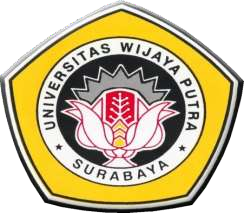 Disusun oleh: BERGITHA DHEI NPM. 16081001FAKULTAS PSIKOLOGI UNIVERSITAS WIAJAYA PUTRA SURABAYA2020SKRIPSIDiajukan untuk Memenuhi Sebagian Persyaratan dalam Memeperoleh Gelar Sarjana Psikologi Universitas Wijaya Putra SurabayaDisusun oleh: BERGITHA DHEI NPM. 16081001FAKULTAS PSIKOLOGI UNIVERSITAS WIAJAYA PUTRA SURABAYA2020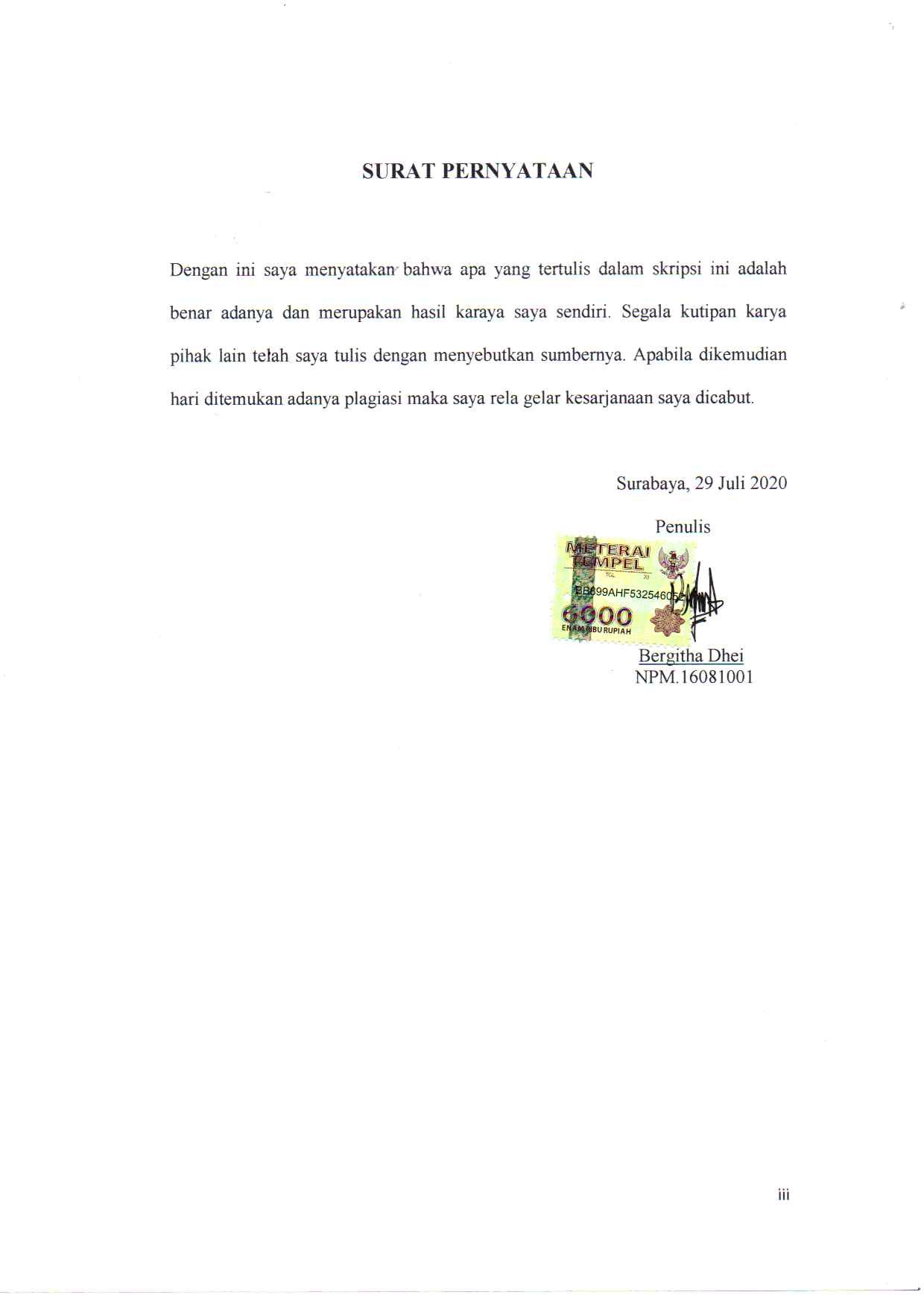 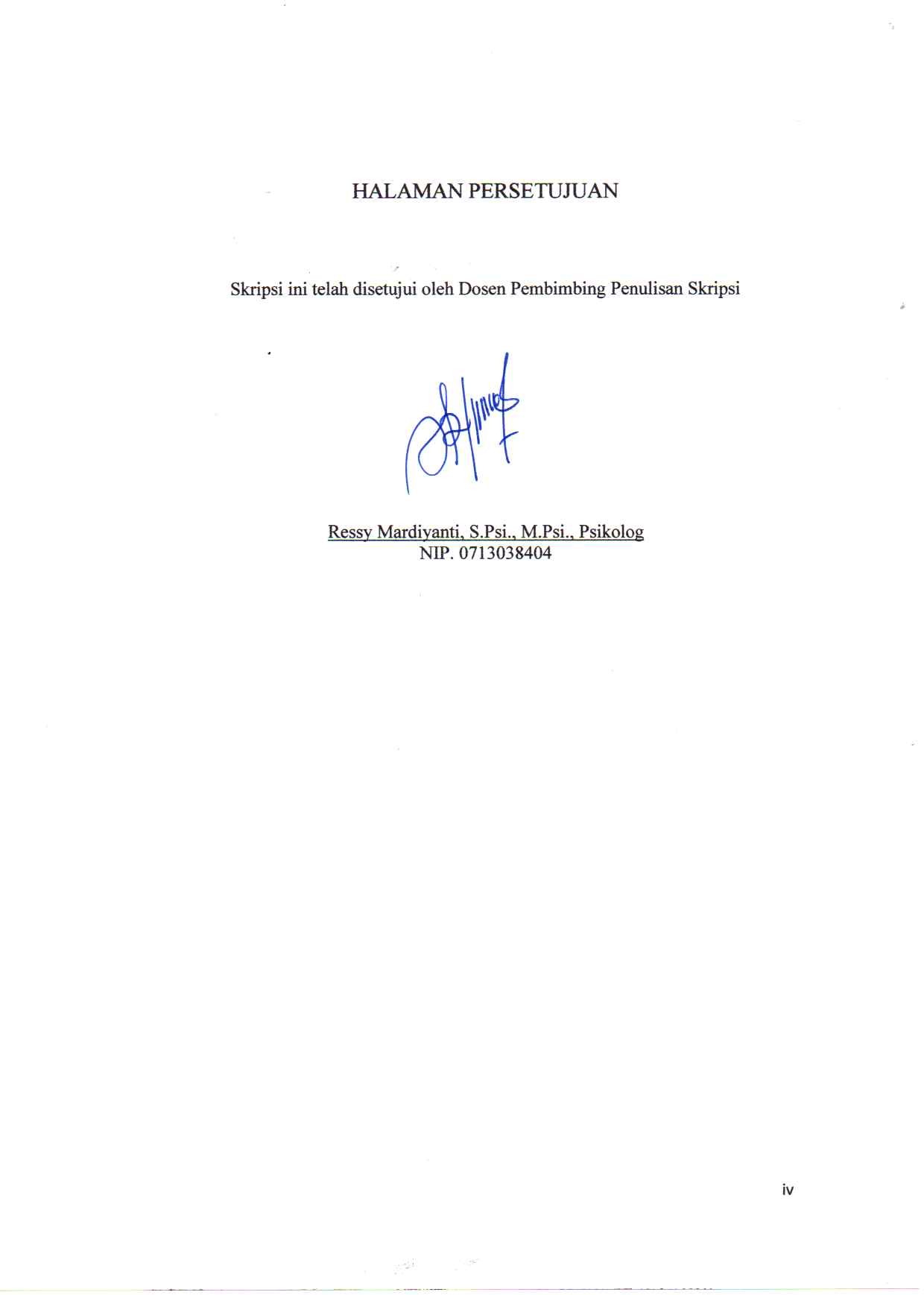 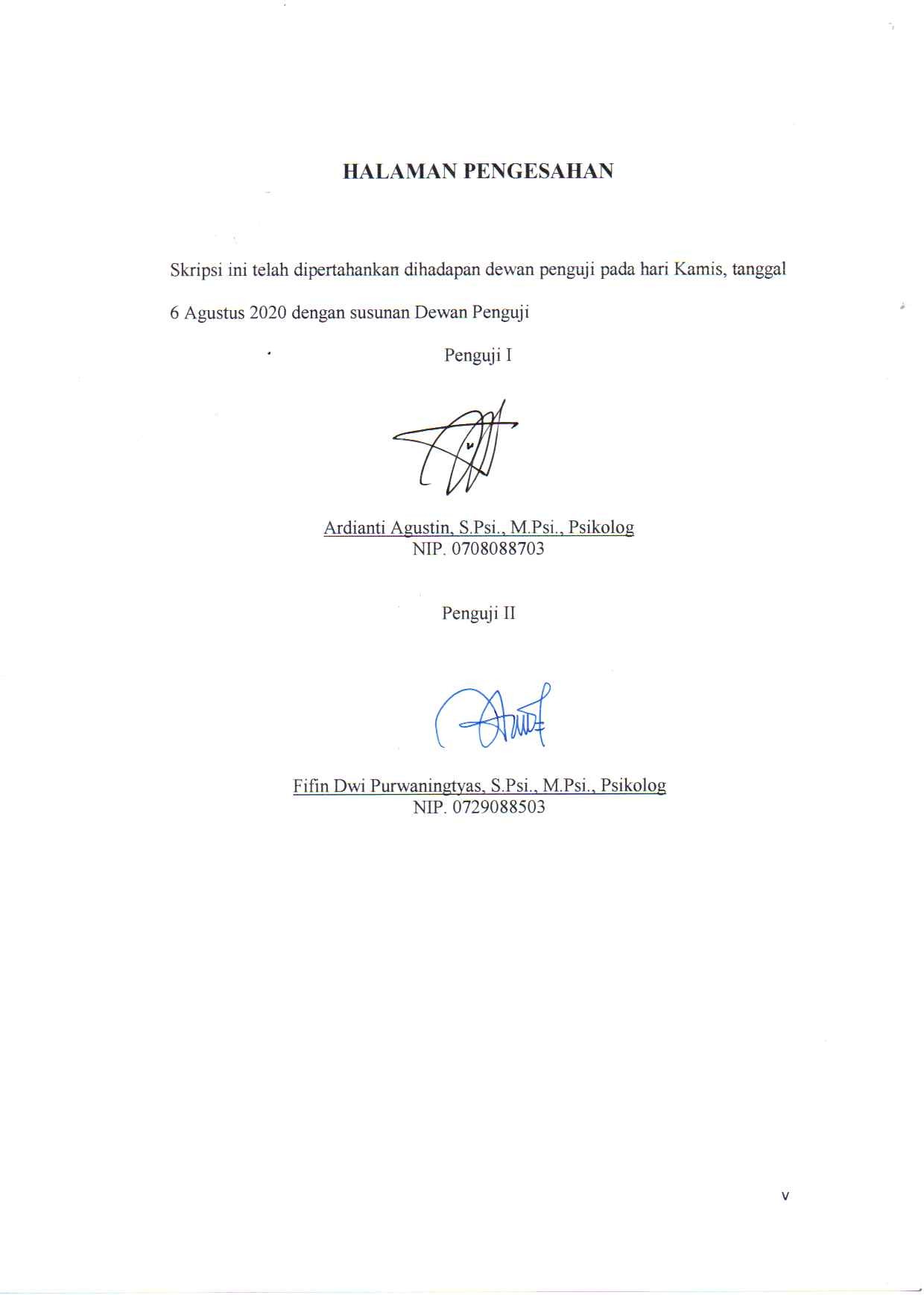 ABSTRAKBergitha Dhei, 16081001. Kecemasan dan Optimisme Masyarakat Kota Surabaya dalam Menghadapi Wabah Penyakit Covid-19, Skripsi, Fakultas Psikologi Universitas Wijaya Putra Surabaya, 2020.Pandemik Covid-19 sampai saat ini belum selesai, kasus setiap harinya semakin bertambah yang menimbulkan kecemasan pada masyarakat. Covid-19 dianggap sebagai situasi dan kondisi yang tidak menyenangkan dan bisa mempengaruhi optimisme seseorang untuk bisa mengatasi kondisi tersebut. Penelitian ini bertujuan untuk mengetahui apakah terdapat hubungan antara kecemasan dan optimisme masyarakat kota Surabaya dalam menghadapi wabah penyakit Covid-19. Penelitian ini dilakukan secara online kepada seluruh masyarakat kota Surabaya menggunakan purposive sampling dengan kriteria: berumur 18 tahun keatas, berjenis kelamin laki-laki dan perampuan dan menetap di kota Surabaya selama adanya pandemi Covid-19.Jumlah sampel penelitian sebanyak 400 orang. Alat pengumpulan data berupa kuesioner kecemasan terdiri dari 37 butir dan optimisme 10 butir dengan menggunakan Skala Life Orientation Tes Revised (LOT-R). Analisis data dilakukan dengan teknik statistik regresi non linear sederhana dengan bantuan program SPSS 21.00 for Windows. Dari analisi data diperoleh nilai t hitung adalah -1,984 dengan nilai sig. diperoleh nilai sebesar 0,040 < 0,05. Hal ini menunjukkan adanya hubungan negatif antara kecemasan dan optimisme. Artinya semakin tinggi kecemasan maka akan semakin rendah optimisme masyarakat kota Surabaya dalam menghadapi Covid-19 dan semakin rendah kecemasan maka semakin tinggi optimisme masyarakat Kota Surabaya dalam menghadapi Covid-19.Kata Kunci: kecemasan, optimisme, Covid-19viABSTRACTBergitha Dhei, 1608100. The anxiety and optimism of the people of Surabaya in the face of the outbreak of disease Covid-19, thesis, Faculty of Psychology at Universitas Wijaya Putra Surabaya, 2020.Pandemic Covid-19 to date is not finished, the case of every day is increasing which raises anxiety in society. Covid-19 is considered an unpleasant situation and can affect one's optimism to cope with the condition. This research aims to determine if there is a link between the anxiety and optimism of the Surabaya city community in the face of the outbreak of the Covid-19 disease. This research is done online to all people in Surabaya using purposive sampling with criteria: 18 years old and above, male gender and Seizor and settle in the city of Surabaya during the Covid-19 pandemic. The number of research samples was 400 people. The data collection tools in the form of an anxiety questionnaire consist of 37 grains and 10-grain optimism using the Life Orientation test Revised (LOT-R) scale. Data analysis is done with simple non linear regression statistical techniques with the help of SPSS 21.00 for Windows program. From the data analysis obtained the calculated T value is-1.984 with the value of sig. Obtained value of 0.040 < 0.05. This indicates that there is a negative relationship between anxiety and optimism. This means that the higher the anxiety will be the lower optimism the community of Surabaya in the face of Covid-19 andangleness, the higher optimism of the people of Surabaya city in the face of Covid-19.Keywords: anxiety, optimism, Covid-19viiDAFTAR ISIHALAMAN SAMPUL LUAR.........................................................................HALAMAN SAMPUL DALAM…………………………………..................SURAT PERNYATAAN…………………………………………………......HALAMAN PERSETUJUAN……………………………………………......HALAMAN PENGESAHAN……………………………………...................ABSTRAK…………………………………………………………................ABSTRACT........................................................................................................DAFTAR ISI…………………………………………………………………DAFTAR TABEL…………………………………………………………….DAFTAR GAMBAR........................................................................................i ii iii iv v vi vii viii xi xiiiBAB I PENDAHULUAN.................................................................................	11.1. Latar Belakang...............................................................................       11.2. Identifikasi Masalah……………………………………………...  8 1.3. Batasan Masalah………………………………………………….  9 1.4. Rumusan Masalah………………………………………………..  9 1.5. Tujuan Penelitian…………………………………………………  9 1.6. Manfaat Penelitian	10BAB II TINJAUAN PUSTAKA......................................................................      11Optimisme	11Pengertian Optimisme	12Aspek-Aspek Optimisme	13Alat Pengukur Optimisme	15Faktor-Faktor yang Mempengaruhi Optimisme	15Kecemasan	17Pengertian Kecemasan	17Macam-Macam Kecemasan……………………………...	19Aspek-Aspek Kecemasan	20viiixDAFTAR TABELTabel 1. Data Covid-19 di Pulau Jawa..............................................................	3Tabel 2. Data Kasus Covid-19 di Jawa Timur………………………………..	4 Tabel 3.Proyeksi Penduduk Kota Surabaya Menurut Jenis Kelamin danKelompok Usia Tahun 2019…	30Tabel 4. Alternatif Likert Skor Jawaban Skala………………………………	33Tabel 5. Blueprint Skala Kecemasan…………………………………….......	34Tabel 6. Blueprint Skala Optimisme	35Tabel 7. Frekuensi Berdasarkan Jenis Kelamin	42Tabel 8. Frekuensi Berdasarkan Tingkat Pendidikan	43Tabel 9. Aktivitas Responden Selama Wabah Covid-19……………………	43Tabel 10. Jumlah Responden Berdasarkan Golongan Usia…………………..	44Tabel 11. Hasil Uji Normalitas……………………………………………….	48Tabel 12. Hasil Uji Linearitas	49Tabel 13. Hasil Uji Hipotesis	50Tabel 14. Hasil R Squared…	51Tabel 15. Norma Kategorisasi Skor	52Tabel 16. Presentase kategorisasi Norma Kecemasan dan Optimisme	52Tabel 17. Kuesioner Skala Kecemasan	63Tabel 18. Kuesioner Skala Optimisme	64Tabel 19. Tabulasi Data 1 (Variabel Kecemasan)	65xiTabel 20. Tabulasi Data 1 (Variabel Optimisme)…………………………….Tabel 21. Tabulasi Data 2 (Variabel Kecemasan)……………………………Tabel 22. Tabulasi Data 2 (Variabel Optimisme)…………………………….Tabel 23. Nilai Mean dan Standar Deviasi Skala Kecemasan dan Optimisme Tabel 24. Kategorisasi Tingkat Kecemasan dan Optimisme…………………91104123123xiiDAFTAR GAMBARGambar 1. Grafik Perkembangan Covid-19 di Tujuh Pulau Utama Indonesia	3Gambar 2. Bagan Kerangka Konseptual	26Gambar 3. Bagan Desain Penelitian	28xiiiBAB I PENDAHULUANLATAR BELAKANG MASALAHPada bulan Desember 2019, kasus pneumonia misterius pertama kali dilaporkan Wuhan, Provinsi Hubei, China. Tidak sampai satu bulan, penyakit ini telah menyebar di berbagai provinsi lain di China, Thailand, Jepang dan Korea Selatan. Awalnya, penyakit ini dinamakan sementara sebagai 2019 novel coronavirus (2019-nCoV), kemudian WHO (World Health Organization) mengumumkan nama baru pada tanggal 11 Februari  2020 yaitu Corona virus Disease (Covid-19) yang disebabkan oleh virus Severe Acute Respiratory Syndrome Coronavirus-2 (SARS-CoV-2). Virus ini ditularkan dari manusia ke manusia dan telah menyebar secara luas di China dan lebih dari 190 negara dan teritori lainnya. Pada tanggal 12 Maret 2020, WHO mengumumkan Covid-19 sebagai pandemik. Hingga tanggal 29 Maret 2020, terdapat 634.835 kasus dan 33.106 jumlah kematian di seluruh dunia (Susilo et al., 2020).Menurut World Health Organization (WHO):“Covid-19 menular melalui orang yang telah terinfeksi virus corona. Penyakit ini dapat menyebar melalui tetesan kecil dari hidung atau mulut ketika seseorang yang terinfeksi virus ini bersin atau batuk. Tetesan ini kemudian mendarat di sebuah benda atau permukaan yang lalu disentuh dan orang sehat tersebut menyentuh mata, hidung atau mulut mereka. Virus corona juga bisa menyebar ketika tetesan kecil itu dihirup oleh seseorang ketika berdekatan dengan yang terinfeksi corona.Oleh karena itu sangat penting untuk menjaga jarak 1 meter lebih dari orang yang sakit. Hingga kini belum ada penelitian yang menyatakan virus corona bisa menular melalui udara. Gejala1Covid-19 yang paling umum adalah demam, kelelahan dan batuk kering. Beberapa pasien mungkin mengalami sakit dan nyeri, hidung tersumbat, pilek, sakit tenggorokan atau diare. Gejala-gejala ini bersifat ringan dan terjadi secara bertahap. Namun beberapa orang yang terinfeksi tidak menunjukkan gejala apapun dan tak  merasa tidak enak badan. Kebanyakan orang (sekitar 80%) pulih dari penyakit tanpa perlu perawatan khusus. Sekitar 1 dari setiap 6 orang yang mendapatkan Covid-19 sakit parah dan mengalami kesulitan bernapas”(CNBCindonesia.com, 2020).Covid-19 pertama dilaporkan di Indonesia pada tanggal 2 Maret 2020 sejumlah dua kasus dan data per tanggal 31 Maret 2020 menunjukkan kasus yang terkonfirmasi berjumlah 1.528 kasus dengan kasus kematian sebanyak136. Tingkat mortalitas Covid-19 di Indonesia sebesar 8,9%, angka ini merupakan yang tertinggi di Asia Tenggara (Susilo et al., 2020). Dilihat dari grafik perkembangan Covid-19 di tujuh pulau utama Indonesia, jumlah kasus Covid-19 di Indonesia semakin meningkat. Dari grafik tersebut pulau Jawa/Bali menjadi pulau dengan kasus Covid-19 terbanyak hingga mencapai10.000 kasus positif yang terkonfirmasi dari tanggal 2 Maret 2020 sampai tanggal 9 Mei 2020.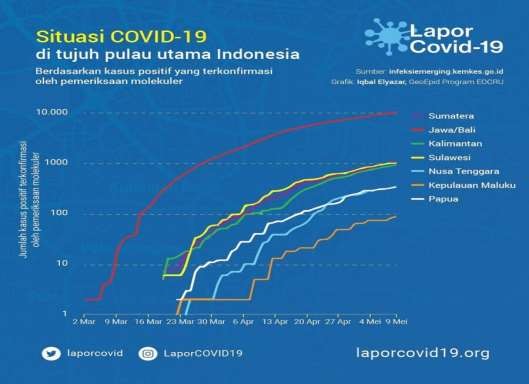 Sumber: (Laporcovid.org, 2020) Gambar 1.Grafik Perkembangan Covid-19 di Tujuh Pulau Utama IndonesiaBerdasarkan data Covid-19 pada tanggal 26 Juli 2020 yang terlihat dari laporan kompas.com, pulau Jawa, khususnya provinsi Jawa Timur menjadi urutan pertama dengan kasus positif, seperti terlihat pada tabel berikut ini:Tabel 1. Data Covid-19 di Pulau JawaDi Jawa Timur kasus positif Covid-19 tertinggi berada di Kota Surabaya, seperti terlihat pada tabel data dibawah ini yang diambil dari covid19.go.id, bnpb.go.id.Tabel 2. Data Kasus Covid-19 di JawaTimurAngka kasus positif di Surabaya ini sangat tinggi dan begitu cepat penambahan kasusnya, 87% masyarakat menganggap virus ini berbahaya (Iskandarsyah, A & Yudiana, 2020). Hal ini dikarenakan virus corona yang penularannya begitu mudah dari satu individu ke individu lainnya. Penularan yang begitu cepat membuat masyarakat merasa cemas dan takut. Menurut survei psikososial masyarakat Indonesia di masa pandemi Covid-19 disampaikan oleh salah satu tim peneliti survei psikososial, Hario Megatsari bahwa 56,5% responden mengalami kecemasan dengan kategori cemas dan sangat cemas pada berbagai konteks kehidupan mereka, yaitu pendidikan,ekonomi, pekerjaan, agama dan sosial interaksi masyarakat (kumparan.com, 2020)Kecemasan merupakan bentuk khawatir, gelisah dan perasaan- perasaan lain yang kurang menyenangkan (Hurlock, 1990 dalam Suratmi, 2017). Kecemasan sering muncul pada individu manakala berhadapan dengan situasi yang tidak menyenangkan. Covid-19 menjadi salah satu situasi yang tidak menyenangkan yang dialami masyarakat Indonesia, begitu pula dengan masyarakat Surabaya, dimana banyak sektor yang terdampak akibat pandemi ini antara lain sektor kesehatan, pendidikan, ekonomi, dan sosial. Masyarakat merasakan adanya kecemasan untuk beraktivitas karena khawatir tertular,akibatnya tempat-tempat ibadah menjadi sepi dari kegiatan ibadah, kegiatan ekonomi lesu, dan tempat-tempat belajar anak-anak menjadi kurang berfungsi. Kecemasan atau stres yang dialami seseorang dapat mengganggu kehidupannya sehari-hari. Bila kecemasan yang dialami oleh seseorang tidak ditangani atau diatasi dengan baik, maka emosi dan perilakunya dapat terpengaruh (APA, 2017 dalam Muyasaroh, 2020).Kecemasan digambarkan sebagai perasaan takut yang tidak menyenangkan dan keprihatinan mengenai masa yang akan datang, biasanya disebabkan oleh hal-hal yang tidak jelas dan tidak dipahami serta sering disertai dengan gejala fisiologis. Kecemasan merupakan gejala yang normal pada manusia namun dapat menjadi patologis apabila gejala yang timbul bersifat menetap dan berlangsung dalam jangka waktu tertentu yang dapatmengganggu kelangsungan hidup individu (Darmojo, 2009 dalam Witriya et al., 2016).Meningkatnya kasus virus corona Covid-19 di Indonesia, semakin meningkat pula kecemasan yang dialami masyarakat. Menurut survei yang dilakukan oleh Iskandarsyah (2020), selain karena situasi yang tidak menyenangkan, kecemasan juga dipicu oleh faktor perilaku masyarakat yang mengakses informasi secara berlebihan. Akses dan informasi yang semakin terbuka luas meningkatkan kecemasan, sehingga juga mempengaruhi masyarakat dalam menanggapi virus ini. Hal ini akan mempengaruhi sikap dan perilaku, dan salah satunya mempengaruhi sikap optimis dalam menghadapi wabah. Terlalu banyak informasi negatif membuat warga cemas yang berakibat merasa tertekan. Apabila seseorang merasa tertekan dan  cemas yang berlebihan maka akan membuat orang menjadi pasrah dan tidak memiliki kekuatan atau sikap optimis untuk bisa keluar dari wabah ini. Sikap optimis untuk bisa menekan dan keluar dari wabah ini salah satunya dengan disiplin diri yang tinggi mengikuti protokol pencegahan virus. Protokol pencegahan Covid-19 yang direkomendasikan WHO dan gugus tugas adalah pemakaian masker dengan benar, rajin cuci tangan pakai sabun dan menjaga jarak minimal 1,5 meter hingga 2 meter (REPUBLIKA.co.id, 2020b). Hal ini sudah banyak dilakukan di Surabaya, seperti penyediaan tempat cuci tangan oleh wali kota Surabaya, sehingga warga pun patuh mengikuti anjuran untuk sering cuci tangan. Penggunaan masker dimana saja, seperti dipasar, kantor maupun di tempat ibadah atau hiburan juga sudah banyak dilakukan wargaSurabaya. Menjaga jarak juga sudah terlihat dilakukan oleh masyarakat Surabaya saat menggelar rapid tes di beberapa wilayah Surabaya dan perkantoran. Hal tersebut menunjukkan bahwa masyarakat kota Surabaya memiliki sikap optimis untuk bisa melewati pandemik ini.Sikap optimis sebagai suatu sikap yang mengharapkan hasil yang positif dalam menghadapi masalah dan berharap untuk mengatasi stres dan tantangan sehari-hari secara selektif (Seligman, 1991 dalam Azmi, 2016). Optimisme mendorong individu untuk selalu berpikir bahwa sesuatu yang terjadi adalah hal yang terbaik bagi dirinya. Optimisme tersebut akan membantu seseorang untuk bisa mengatasi hambatan-hambatan yang muncul dalam pencapaian tujuan atau target seorang individu (Ekasari & Susanti, 2009 dalam Azmi, 2016). Menurut Scheir & Carver (dalam Rahayuningtyas, 2015) optimisme merupakan harapan umum yang relatif stabil tentang masa depan “percaya bahwa hal-hal yang baik daripada yang buruk akan terjadi”. Adanya optimisme dalam meghadapi Covid-19 dapat mengurangi rasa cemas masyarakat, sehingga masyarakat tetap menjalankan aktivitas sehari-hari sebagai salah satu cara agar mampu melewati masa pandemi ini.Sejalan dengan penelitian yang dilakukan (Wardiyah, 2012) menunjukkan bahwa ada pasien kanker payudara memiliki optimisme rendah, faktor dominan yang mempengaruhi optimisme kesembuhan pasien kanker payudara adalah stres, dukungan sosial. Semakin tinggi stres semakin menurun skor optimisme. Hal senada dilakukan (Cahyasari & Sakti, 2014) diketahui bahwa penderita mioma uteri mengalami fluktualisasi psikologisantara optimisme dan pesimisme. Subjek yang awalnya memiliki optimisme, dapat berubah menjadi pesimisme ketika nyeri sakitnya kambuh, tetapi dukungan dari keluarga menyebabkan subjek mengalami perubahan pola  pikir menuju optimisme.Menurut penelitian terdahulu tentang kecemasan dilakukan oleh (Rinaldi, 2020) bahwa selama pandemi Covid-19, pada sampel masyarakat Indonesia menunjukkan 7,6% mengalami kecemasan yang tinggi. Hal senada dilakukan (Saputra, 2020) menunjukkan bahwa mahasiswa pascasarjana Aceh-Yogyakarta tidak menunjukkan gejala kepanikan melainkan rasa kekhawatiran terhadap pandemi Covid-19.Berdasarkan uraian tersebut diatas, peneliti tertarik untuk meneliti apakah ada hubungan antara kecemasan dengan optimisme masyarakat Surabaya dalam menghadapi wabah Covid-19. Peneliti tertarik meneliti tentang kecemasan dalam menghadapi pandemik karena semakin hari semakin bertambah jumlah kasusnya, membuat keadaan menjadi tidak menyenangkan dan menekan, membatasi segala aktivitas dan apakah masih ada sikap optimisme di keadaan sekarang dengan lebih meningkatkan protokol pencegahan agar bisa segera keluar dari pandemik ini.IDENTIFIKASI MASALAHBerdasarkan latar belakang diatas, maka penelitian ini dapat diidentifikasikan sebagai berikut:Masyarakat Surabaya mengalami kecemasan akibat adanya wabah Covid- 19Sebagian masyarakat tetap optimisme dalam menghadapi wabah penyakit covid-19 dengan tetap patuh mengikuti protokol pencegahanBATASAN MASALAHBerdasarkan identifikasi diatas, maka peneliti dapat merumuskan masalah dalam penelitian adalah sebagai berikut:Kecemasan merupakan bentuk khawatir, gelisah dan perasaan-perasaan lain yang kurang menyenangkanSikap optimis sebagai suatu sikap yang mengharapkan hasil yang positif dalam menghadapi masalah dan berharap untuk mengatasi stres dan tantangan sehari-hari secara selektifRUMUSAN MASALAHBerdasarkan uraian-uraian dalam latar belakang permasalahan maka permasalahan yang dapat dirumuskan adalah:Bagaimana tingkat kecemasan yang dialami masyarakat Surabaya dengan adanya Covid-19?Bagaimana tingkat optimisme masyarakat Surabaya dalam menghadapi Covid-19?Apakah ada hubungan antara kecemasan dan optimisme masyarakat Surabaya dalam menghadapi Covid-19?TUJUAN PENELITIANBerdasarkan perumusan masalah diatas, dapat diidentifikasi tujuan dalam penelitian ini sebagai berikut:Untuk mengetahui tingkat kecemasan yang dialami masyarakat Surabayadengan adanya Covid-19Untuk	mengetahui   tingkat	optimisme	masyarakat	Surabaya selama menghadapi Covid-19Untuk mengetahui hubungan antara kecemasan dan optimisme masyarakat Surabaya dalam menghadapi Covid-19MANFAAT PENELITIANMelalui penelitian ini diharapkan dapat mengungkapkan Hubungan Kecemasandan Optimisme Masyarakat Surabaya dalam Menghadapi Covid- 19, sehingga memberikan manfaat sebagai berikut:Manfaat TeoritisBagi bidang psikologi, diharapkan dapat memperkaya khasanah ilmu dalam bidang psikologiBagi peneliti selanjutnya, dapat digunakan sebagai wacana dan bahan pertimbangan untuk melakukan penelitian mengenai Hubungan Kecemasan dan Optimisme.Manfaat PraktisBagi peneliti, agar dapat memahami dan menambah wawasan tentang hubungan kecemasan dan optimisme terhadap lingkungan masyarakat.Bagi masyarakat Surabaya, diharapkan dapat memberi sumbangan informasi yang akurat tentang hubungan kecemasan dan optimisme.BAB II TINJAUAN PUSTAKAOPTIMISMEPengertian OptimismeOptimisme berasal dari kata bahasa Inggris yaitu optimism yang berarti keadaan selalu berpengharapan baik. Makna optimisme sebetulnya lebih dalam dari itu, dasar dari optimisme adalah bagaimana cara berpikir seseorang ketika menghadapi suatu masalah. Dalam Kamus Besar Bahasa Indonesia, optimisme adalah sikap atau pandangan yang dalam segala hal dipandang kebaikannya saja. Optimisme seperti harapan memiliki pengharapan yang kuat bahwa, secara umum segala sesuatu dalam kehidupan akan beres, kendati ditimpa kemunduran dan frustasi.Pengertian optimisme menurut para ahli psikologi (Tanjua, 2018) adalah sebagai berikut:Menurut Segerestrom (1998) optimisme merupakan cara berpikir yang positif dan realitas dalam memandang suatu masalah. Berpikir positif dan berusaha mencapai hal terbaik dari keadaan terburuk. Optimisme dapat membantu meningkatkan kesehatan secara psikologis, memiliki perasaan yang baik, melakukan penyelesaian masalah dengan cara yang logis sehingga hal ini dapat meningkatkan kekebalan tubuh juga.11Lopez dan snyder (2003) berpendapat optimisme adalah suatu harapan yang ada pada individu bahwa segala sesuatu akan berjalan kearah kebaikan. Perasaan optimisme membawa individu pada tujuan yang diinginkan, yakni percaya pada diri sendiri terhadap kemampuan yang dimiliki. Sikap optimis menjadikan seseorang keluar dengan cepat dari permasalahan yang dihadapi karena adanya pemikiran dan perasaan memiliki kemampuan. Juga didukung anggapan bahwa setiap orang memiliki keberuntungan sendiri-sendiri.Scheir dan Carver menyatakan optimisme dapat dipastikan membawa individu ke arah kebaikan kesehatan karena adanya keinginan untuk tetap menjadi orang yang ingin menghasilkan sesuatu yang produktif dan ini tetap dijadikan tujuan untuk berhasil mencapai apa yang diinginkan (Gufron, M. Nur, 2010)Seligman (1991) menyatakan optimis adalah suatu pandangan secara menyeluruh, melihat hal yang baik, berfikir positif dan  mudah memberikan makna bagi diri. Individu yang optimis mampu menghasilkan sesuatu yang lebih baik dari yang telah lalu, tidak takut  pada kegagalan dan berusaha untuk tetap bangkit mencoba kembali bila gagal. Optimisme mendorong individu untuk selalu berpikir bahwa sesuatu yang terjadi adalah hal yang terbaik bagi dirinya. Hal ini yang menbedakan dirinya dengan orang lain.Goleman (1996) optimisme melalui titik pandang kecerdasan emosional, yakni suatu pertahanan diri pada seseorang agar jangan sampai terjatuh kedalam masa kebodohan, putus asa dan depresi bila mendapat kesulitan. Dalam menerima kekecewaan, individu yang optimis cenderung menerima dengan respon aktif, tidak putus asa, merencanakan tindakan kedepan, mencari pertolongan dan melihat kegagalan sebagai sesuatu yang diperbaiki (Ghufron, 2012)Dari beberapa defenisi-defenisi diatas maka dapat ditarik kesimpulan bahwa optimisme merupakan suatu cara bagaimana seseorang bisa berpikir positif ketika menghadapi permasalahan-permasalahan yang terjadi dalam hidupnya.Aspek-Aspek OptimismeSeligman 2006 (dalam Rosyida, 2017) menjelaskan bahwa bagaimana cara individu memandang suatu peristiwa di dalam kehidupannya berhubungan erat dengan gaya individu dalam menjelaskan suatu peristiwa (explanatory style). Penjelasan tersebut mengartikan bahwa seseorang yang optimis dapat menghentikan rasa ketidakberdayaannya. Ditinjau dari perspektifnya, orang yang optimis menjelaskan suatu kejadian atau pengalaman negatif diakibatkan oleh faktor-faktor eksternal dan bersifat sementara. Sedangkan orang yang pesimis menjelaskan bahwa kejadian negatif dikarenakan oleh faktor internal, bersifat stabil dan diakibatkan oleh faktor-faktor global.Menurut Seligman (dalam Azmi, 2016) mendeskripsikan individu- individu yang memiliki sifat optimisme akan terlihat pada aspek-aspek tertentu seperti dibawah ini:Permanence: berbicara tentang waktu, yaitu membahas tentang bagaimana seseorang menyikapi kejadian-kejadian yang menimpanya apakah akan berlangsung lama atau sementara. Orang yang optimis yakin bahwa kejadian negatif yang menimpanya bersifat sementara, sedangkan kejadian positif yang menimpanya bersifat lama atau permanen.Pervasiveness atau kemudahan menyebar berbicara mengenai ruangan: yaitu membahas tentang bagaimana seseorang memandang kegagalan dan kesuksesan yang terjadi pada dirinya, apakah ia berpandangan secara universal atau secara spesifik. Orang yang optimis yakin bahwa kegagalan yang terjadi karena sesuatu yang bersifat spesifik, sedangkan kesuksesan disebabkan oleh sesuatu yang bersifat universal.Personalization: membahas tentang bagaimana seseorang memandang kegagalan dan kesuksesan yang terjadi apakah karena faktor internal atau eksternal, orang yang optimis yakin bahwa kesalahan itu dari faktor eksternal, dan kesuksesan berasal dari faktor internal. Saat hal buruk terjadi, kita bisa menyalahkan diri sendiri (internal) atau menyalahkan orang lain atau keadaan (eksternal). Orang-orang yang menyalahkan dirinya sendiri saat mereka gagal membuat rasa penghargaan terhadap diri mereka sendiri menjadi rendah. Mereka berpikir mereka tidak berguna, tidak punya kemampuan dan tidak dicintai. Orang-orang yang menyalahkan kejadian eksternal tidak kehilangan rasa penghargaan tehadap dirinya sendiri saat kejadian-kejadian buruk menimpanya. Secara keseluruhan, mereka lebih banyak suka pada diri mereka sendiri daripadaorang yang menyalahkan diri mereka sendiri.Alat Pengukur OptimismeMenurut Scheier dan Carver (2005 dalam Batubara, 2020) dispositional optimism merupakan sebuah pengukuran yang paling sering digunakan sebagai pengukuran yang undimensional. Konsep dispositional optimism mengembangkan alat ukur untuk mengukur keyakinan secara umum berdasarkan hasil yang diinginkan oleh individu alat ukur tersebut adalah Life Orientation Test (LOT). Scheier dan Carve (2005 dalam Batubara, 2020) mengidentifikasi terdapat dua aspek pada Life Orientation Test, satu merupakan aspek positif dan aspek dua merupakan aspek negatif yang berisi aitem negatif. Scheierdan Carver (2005 dalam Batubara, 2020) menyatakan bahwa ada kemungkinan dua aspek tersebut merefleksikan kalimat positif dan negatif yang merupakan pembeda kalimat aitem dari isi aitem alat ukur LOT- R.Faktor-Faktor yang Mempengaruh OptimismeMenurut para ahli ada beberapa faktor-faktor yang mempengaruhi optimisme (Noviana, 2014) yaitu:Pesimis, banyak orang yang menyatakan mereka ingin bisa lebih positif, tetap berfikir mereka terkutuk dengan sifat pesimistik, dan untuk tetap dapat mengubah dirinya dari pesimis menjadi optimis dapat rencana tindakan yang ditetapkan sendiri.Pengalaman bergaul dengan orang lain, kemampuan untuk  mengagumi dan menikmati hal pada diri orang lain merupakan daya yang sangat kuat,sehingga dapat membantu mereka memperoleh optimis.Prasangka, berprasangka baik terhadap sesuatu mampu menciptakan optimis dalam diri.Menurut Seligman (dalam Tanjua, 2018) cara berpikir yang digunakan individu akan mempengaruhi hampir seluruh kehidupannya antara lain dalam bidang berikut ini:PendidikanDalam bidang prestasi yang pesimis berada dibawah potensi mereka yang sesungguhnya, sedangkan orang yang optimis dapat melebihi optimis dapat melebihi potensi yang mereka miliki. Orang yang optimis lebih berhasil daripada orang yang pesimis meskipun orang yang pesimis itu mempunyai minat dan bakat relatif sebanding.PekerjaanIndividu yang berpandangan optimisme lebih ulet menghadapi berbagai tantangan sehingga akan lebih sukses dalam bidang pekerjaan dibandingkan individu yang berpandangan pesimis.LingkunganMenurut Clark (1995) tumbuhnya optimisme dipengaruhi  oleh pengalaman bergaul dengan orang lain. Pengalaman berinteraksi antara anak dengan orang tuanya juga mempengaruhi pembentukan gaya penjelasan anak. Akibat dari interaksi tersebut, gaya penjelasan yang biasa diucapkan orang tua dalam menjelaskan penyebab terjadinya suatu peristiwa yang akan ditiru oleh anak.Konsep diriIndividu dengan konsep diri yang tinggi selalu termotivasi untuk menjaga pandangan yang positif tentang dirinya. Jika individu memandang hal-hal positif ada pada dirinya. Jika individu memandangkan hal-hal positif ada pada dirinya maka individu tersebut akan melakukan refleksi diri, merefleksi pengalaman yang telah dilakukannya. Sehingga individu tersebut mengetahui dirinya sendiri dan lingkungan sekitarnya.KECEMASANPengertian KecemasanKecemasan adalah respon emosional terhadap penilaian intelektual terhadap sesuatau yang berbahaya dan mengancam. Kecemasan adalah respon emosi tanpa objek yang spesifik yang secara subjektif dialami dan dikomunikasikan secara interpersonal. Kecemasan adalah kebingungan, kekhawatiran pada sesuatu yang akan terjadi dengan penyebab tidak jelas dan dihubungkan dengan perasaan tidak menentu dan tidak berdaya (Stuart dan Sunden, 2007 dalam Haqiki, 2013).Kecemasan merupakan suatu kekhawatiran umum mengenai suatu peristiwa yang tidak jelas atau tentang peristiwa yang akan datang. Dan tanda-tanda yang biasanya muncul berupa perasaan khawatir, gelisah dan perasaan-perasaan yang kurang menyenangkan. Biasanya disertai oleh rasa kurang percaya diri, tidak mampu, merasa rendah diri serta tidak sanggup untuk menyelesaikan masalah. Dan apabila seseorang menghadapi suatu masalah atau situasi konflik ia akan meragukan kemampuan dirinya dalammengatasi masalah dan kesulitannya tersebut karena dia akan merasa kurang mampu bila dibandingkan dengan orang lain (Hurlock, 1996 dalam Nugroho, 2010). Chaplin (1997 dalam Nugroho, 2010), merumuskan hal yang sama bahwa kecemasan atau kegelisahan sebagai suatu perasaan kekhawatiran dan ketakutan menghadapi situasi yang akan datang tanpa sebab khusus untuk ketakutan tersebut, disertai dengan gejala-gejala fisik seperti berkeringat dingin, gemetar, usaha melarikan diri dan lain-lain.Kecemasan merupakan respon dari stres yang tak dapat dihindari pada kehidupan sehari-hari. Bagaimana seseorang mengatasi stres dan kecemasan adalah hal yang penting sehingga kita dapat mengerti bagaimana individu dapat menjalankan peran personal, sosial dan pekerjaan (Keltney, Schwecke, and Bostrom, 2001 dalam Eka, 2012). Seseorang mempresepsikan stresor penyebab sebagai bahaya, kehilangan atau ancaman bagi kenyamanan dan keamanannya. Cara seseorang mempersepsikan kecemasan tergantung dari latar belakang mereka, kebutuhan, personality dan kedewasaan. Kecemasan merupakan respon normal akaibat ancaman yang diterima oleh seseorang baik secara biologis, psikologis, nilai, identitas maupun status (Wilson and Holly, 1992 dalam Eka, 2012). Kecemasan yang terjadi merupakan respon terhadap sesuatu atau hal yang telah terjadi di waktu lampau ataupun yang akan terjadi di masa yang akan datang.Dari penjelasan diatas dapat ditarik kesimpulan bahwa kecemasan adalah perasaan khawatir yang dialami seseorang ketika mengalami hal-hal yang dianggap sebagai suatu hambatan, ancaman, kenginan pribadi sertasuatu peristiwa yang akan datang.Macam-Macam KecemasanKartono (1989 dalam Siregar, 2018) mengatakan bahwa terdapat beberapa macam kecemasan, apabila kecemasan itu menyangkut tentang diri sendiri yakni tubuh dan kondisi psikis diri sendiri maka kecemasan itu  disebut dengan kecemasan super ego, misalnya cemas apabila suatu saat nanti terserang penyakit, kecelakaan, dihukum, kehilangan orang disayangi, ditertawakan oleh orang lain dan lain sebagainya. Kemudian kecemasan kedua adalah kecemasan neurotis, yakni kecemasan yang erat kaitannya dengan mekanisme-mekanisme pertahan diri yang negatif. Kecemasan itu biasanya disebabkan oleh rasa bersalah dan berdosa, frustasi-frustasi, konflik emosional yang sering dan berkesinambungan serta ketegangan-ketegangan batin. Kecemasan yang ketiga adalah kecemasan psikotis, yakni suatu kecemasan karena merasa terancam hidupnya, merasa kehidupannya kacau dan berantakan serta ditambah karena adanya kebingungan yang hebat yang disebabkan oleh depersonalisasi dan disorganisasi psikis.Breakwall (dalam Nugroho, 2010) menekankan bahwa kecemasan terbagi ke dalam macam-macam sistom psikologis, yakni diantaranya adalah: suasana hati, seperti mudah marah, perasaan tegang dan lain-lain. Pikiran, seperti rasa kwatir, sulit untuk berkonsentrasi, pikiran kosong, merasa diri sensitif dan merasa tidak berdaya. Motivasi, seperti ketergantungan yang tinggi. Perilaku, seperti ingin melarikan diri dari situasi yang tidak menyenangkan, kurang berani mengambil resiko, hilangnya minat padakehidupan, tegang, mudah panik dan gugup.Freud (dalam Zaviera, 2016) membagi kecemasan menjadi tiga macam kecemasan, yakni:Kecemasan Realistis, yakni respon ego terhadap bahaya yang berasal dari luar diri seseorang.Kecemasan Neurotis, yakni apabila insting tidak dapat dikendalikan dan menerima keadaan dari situasi tersebut.Kecemasan Moral, merupakan ketakutan karena melakukan pelanggaran terhadap norma-norma yang hidup dalam masyarakat.Aspek-Aspek KecemasanGreenberger	dan	Padesky	(1995	dalam	Nugroho,	2010) mengelompokkan kecemasan menjadi empat aspek, yaitu:Reaksi fisikReaksi fisik yang terjadi pada orang yang cemas meliputi telapak tangan berkeringat, otot tegang, jantung berdebar-debar (berdegup kencang), pipi merona, pusing-pusing dan sulit bernafas ketika seseorang menghadapi situasi yang membuat dirinya merasa cemas.PemikiranOrang yang cemas biasanya memikirkan bahaya secara berlebihan, menganggap dirinya tidak mampu mengatasi masalah, tidak menganggap penting bantuan yang ada dan khawatir serta berpikir tentang hal yang buruk. Seseorang yang cemas cenderung memiliki pemikiran-pemikiran yang negatif mengenai mampu tidaknya ia dalam berusaha menghadapisituasi yang membuat dirinya merasa cemas. Biasanya pemikiran ini akan menetap cukup lama, jika tanpa adanya usaha dari individu tersebut untuk merubah pemikirannya menjadi sesuatu yang lebih positif. Pemikiran negatif yang timbul dapat berupa apa saja namun efeknya tetap sama yaitu membuat kondisi seseorang menjadi tidak nyaman dikarenakan seringkali memikirkan hal tersebut. Pemikiran dapat berupa perasaan tidak mampu, merasa tidak memiliki keahlian, tidak siap dan sebagainya.PerilakuOrang yang cemas akan berperilaku menghindari situasi saat kecemasan itu terjadi, orang tersebut akan meninggalkan situasi ketika kecemasan mulai terjadi dan mencoba mencegah bahaya. Perilaku ini terjadi dikarenakan individu merasa dirinya terganggu dan merasa tidak nyaman.Suasana hatiSuasana hati orang yang cemas meliputi perasaan gugup, jengkel, cemas dan panik. Suasana hati juga dapat berubah secara tiba-tiba ketika seseorang dihadapkan pada kodisi yang memunculkan kecemasan tersebut. Perasaan gugup dan panik dapat memunculkan kesulitan dalam memutuskan sesuatu. Misalnya dalam hal keinginan dan minat.Faktor-Faktor Yang Mempengaruhi KecemasanAdler dan Rodman (dalam Gufron, 2010) menyatakan terdapat dua faktor yang menyebabkan adanya kecemasan, yakni pengalaman yang negatif pada masa lalu dan pikiran yang tidak rasional.Pengalaman negatif pada masa laluPengalaman ini merupakan hal yang tidak menyenangkan pada masa lalu mengenai peristiwa yang dapat terulang lagi pada masa mendatang,  apabila seseorang menghadapi situasi atau kejadian yang sama dan juga tidak menyenangkan. Hal tersebut merupakan pengalaman umum yang menimbulkan kecemasan seseorang dalam menghadapi suatu kejadian atau peristiwa.Pikiran yang tidak rasionalPara psikolog memperdebatkan bahwa kecemasan terjadi bukan karena suatu kejadian, melainkan kepercayaan atau keyakinan tentang kejadian itulah yang menjadi penyebab kecemasan. Ellis (dalam Gufron, 2010) memberi daftar kepercayaan atau keyakinan kecemasan sebagai contoh dari pikiran yang tidak rasional yang disebut buah pikiran yang keliru, yakni kegagalan katastropik, kesempurnaan, persetujuan dan generalisasi yang tidak tepat.Kegagalan katastropikKegagalan katastropik, yakni adanya asumsi dari dalam diri seseorang bahwa akan terjadi sesuatu yang buruk pada dirinya. Individu mengalami kecemasan dan perasaan-perasaan ketidakmampuan serta tidak sanggup mengatasi permasalahan.KesempurnaanSetiap orang menginginkan kesempurnaan individu ini mengharapkan dirinya berperilaku sempurna dan tidak cacat. Ukuran kesempurnaandijadikan target dan sumber inspirasi bagi setiap orang, apabila target ukuran kesempurnaan itu tidak tercapai, orang tersebut akan mengalami kecemasan.PersetujuanPersetujuan adanya keyakinan yang salah didasarkan pada ide bahwa terdapat hal virtual yang tidak hanya diinginkan, melainkan juga untuk mencapai persetujuan dari orang lain.Generalisasi tidak tepatKeadaan ini juga memberi istilah generalisasi yang berlebihan. Hal ini terjadi pada orang yang mempunyai sedikit pengalaman.Ghufron (2010) menjelaskan bahwa secara umum faktor-faktor yang menyebabkan timbulnya kecemasan adalah faktor eksternal. Faktor internal meliputi tingkat religiusitas yang rendah, rasa pesimistis, takut gagal, pengalaman negatif masa lalu dan pikiran yang tidak rasional. Sedangkan faktor eksternal adalah seperti kurangnya dukungan sosial.HUBUNGAN ANTARA KECEMASAN DAN OPTIMISMEMunculnya virus baru yang menyerang gangguan pernafasan manusia yang disebut covid-19 telah merubah semua keadaan, baik secara fisik maupun psikologis. Saat ini, virus covid 19 sudah masuk dan mewabah di Indonesia khususnya di kota Surabaya. Jumlah orang yang terinfeksi dari hari ke hari semakin bertambah. Bukan hanya itu saja, korban yang meninggal akibat virus ini pun juga sangat banyak dari hari ke hari sekitar 22,07% per 100 ribu penduduk (REPUBLIKA.co.id, 2020a). Kasus positif virus coronaatau Covid-19 di Surabaya kian hari terus bertambah. Data 22 Juli 2020, sebanyak 2.777 pasien dalam masa perawatan, 4.494 pasien sembuh dan 723 pasien meninggal dunia (TribunJogja.com, 2020). Selain itu tidak terbukanya pemerintah dalam memberi peta penyebaran virus terhadap warga, membuat beberapa orang bertanya-tanya dan terkadang membuat mereka berlebihan dalam menanggapinya. Situasi seperti inilah yang menimbulkan kecemasan pada masyarakat.Kecemasan merupakan suatu kekhawatiran umum mengenai suatu peristiwa yang tidak jelas atau tentang peristiwa yang akan datang. Tanda- tanda yang biasanya muncul berupa perasaan khawatir, gelisah dan perasaan- perasaan yang kurang menyenangkan. Hal ini bisa dikarenakan mereka tidak percaya dan tidak yakin bahwa hal tersebut bisa mengurangi penyebaran. Rata-rata masyarakat tidak memiliki keyakinan yang tinggi untuk bisa melakukan apa yang dianjurkan. Ketidakyakinan tersebut membuat mereka tidak terlalu optimis bisa cepat keluar dari permasalahan wabah ini. Namun warga yang patuh dan tetap berusaha tenang mengikuti semua anjuran pemerintah, memiliki sifat optimis yang tinggi untuk secepatnya keluar dan terhindar dari wabah virus covid-19.Lopez dan snyder (2003, dalam Tanjau, 2018) berpendapat optimisme adalah suatu harapan yang ada pada individu bahwa segala sesuatu akan berjalan kearah kebaikan. Perasaan optimisme membawa individu pada tujuan yang diinginkan, yakni percaya pada diri sendiri terhadap kemampuan yang dimiliki. Sikap optimis menjadikan seseorang keluar dengan cepat daripermasalahan yang dihadapi karena adanya pemikiran dan perasaan memiliki kemampuan. Juga didukung anggapan bahwa setiap orang memiliki keberuntungan sendiri-sendiri.KERANGKA KONSEPTUALKecemasan merupakan respon dari stres yang tak dapat dihindari pada kehidupan sehari-hari. Bagaimana seseorang mengatasi stres dan kecemasan adalah hal yang penting sehingga kita dapat mengerti bagaimana individu dapat menjalankan peran personal, sosial dan pekerjaan (Keltney, Schwecke, and Bostrom, 2001 dalam Eka, 2012). Seseorang mempersepsikan stresor penyebab sebagai bahaya, kehilangan atau ancaman bagi kenyamanan dan keamanannya. Cara seseorang mempersepsikan kecemasan tergantung dari latar belakang mereka, kebutuhan, personality dan kedewasaan. Kecemasan merupakan respon normal akibat ancaman yang diterima oleh seseorang baik secara biologis, psikologis, nilai, identitas maupun status (Wilson and Holly, 1992 dalam Eka, 2012).Greenberger dan Padesky (1995 dalam Nugroho, 2010) mengelompokkan kecemasan menjadi empat aspek, yaitu: reaksi fisik, pemikiran, perilaku dan suasana hati. Kecemasan akibat Covid-19 membuat individu merasa takut dan khawatir dalam menghadapi wabah ini sehingga harus jaga jarak sosial dengan orang lain. Individu memiliki optimisme untuk bisa keluar dari masalah covid-19 dengan melakukan social distancing dan mengikuti protokol kesehatan. Namun tidak semua masyarakat melakukan social distancing untuk mencegah penyebaran covid-19. MenurutSegerestrom (1998 dalam Tanjau 2018) optimisme merupakan cara berpikir yang positif dan realitas dalam memandang suatu masalah. Berpikir positif dan berusaha mencapai hal terbaik dari keadaan terburuk. Optimisme dapat membantu meningkatkan kesehatan secara psikologis, memiliki perasaan yang baik, melakukan penyelesaian masalah dengan cara yang logis sehingga hal ini dapat meningkatkan kekebalan tubuh juga. Adapun kerangka konseptual adalah sebagai berikut: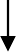 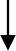 Gambar 2. Bagan Kerangka Konseptual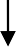 HIPOTESISBerdasarkan kerangka konseptual dalam penelitian ini maka dapat diajukan hipotesis penelitian:Ho	:	Tidak ada hubungan kecemasan dan optimisme pada masyarakat Surabaya dalam mengahadapi wabah penyakit Covid-19.Ha	:	Ada hubungan kecemasan dan optimisme pada masyarakat Surabaya dalam mengahadapi wabah penyakit Covid-19.BAB III METODE PENELITIANTIPE PENELITIANDalam penelitian ini, peneliti menggunakan penelitian kuantitatif yaitu penelitian yang banyak menggunakan angka-angka, mulai dari pengumpulan data, penafsiran terhadap data serta penampilan dari hasilnya (Arikunto, 2013). Dari jenis masalah yang ingin dikaji, penelitian ini menggunakan desain penelitian korelasi. Dimana penelitian korelasi, menurut (Arikunto, 2010), adalah penelitian yang dimaksud untuk mengetahui ada tidaknya hubungan antara dua variabel atau lebih. Sesuai dengan tujuan penelitian, yaitu ingin mengetahui hubungan kecemasan dan optimisme masyarakat kota Surabaya pada wabah penyakit covid-19.IDENTIFIKASI VARIABEL PENELITIANMenurut (Sugiyono, 2013) variabel penelitian adalah suatu atribut atau sifat atau nilai dari orang, objek atau kegiatan yang mempunyai variasi tertentu yang ditetapkan oleh peneliti untuk dipelajari dan kemudian ditarik kesimpulan.Variabel adalah simbol yang nilainya dapat bervariasi, yaitu angkanya dapat berbeda-beda dari satu subjek ke subjek yang lain atau dari satu objek ke objek yang lain. Variasi angka termaksud tidak hanya dalam arti variasi kuantitatif akan tetapi juga dapat mengandung arti variasi kualitatif (Azwar, 2012). Variabel penelitian akan menentukan variabel mana yang mempunyai peran atau  yang  disebut  variabel  bebas dan variabel mana yang27bersifat mengikuti atau disebut variabel terikat.Pada penelitian ini menggunakan dua variabel utama, yaitu :Variabel bebas atau independent variable (X) yaitu : variabel yang mempengaruhi atau yang menjadi sebab perubahannya atau timbulnya variabel dependent (terikat). Variabel ini sering disebut sebagai variabel stimulus, predictor dan antecendent. Variabel bebas (X) : KecemasanVariabel terikat atau dependent variable (Y) yaitu : variabel yang dipengaruhi atau yang menjadi akibat, karena adanya variabel bebas. Variabel ini sering disebut sebagai variabel output, kriteria, konsekuen. Variabel terikat (Y) : OptimismeAdapun desain penelitian yang akan dilaksanakan adalah:Gambar 3. Bagan Desain PenelitianDEFENISI OPERASIONALDefinisi operasional adalah suatu definisi mengenai variabel yang dirumuskan berdasarkan karakteristik-karakteristik variabel tersebut yang dapat diamati (Azwar, 2012). Konsep dapat diamati atau diobservasi ini penting, mampu membuka kemungkinan bagi orang lain selain peneliti untuk melakukan hal yang serupa, sehingga apa yang dilakukan oleh peneliti terbuka untuk diuji kembali oleh orang lain. Definisi operasional dari variabel yang digunakan dalam penelitian ini adalah sebagai berikut:KecemasanKecemasan merupakan suatu kekhawatiran umum mengenai suatu peristiwa yang tidak jelas atau tentang peristiwa yang akan datang. Dan tanda-tanda yang biasanya muncul berupa perasaan khawatir, gelisah dan perasaan-perasaan yang kurang menyenangkan. Biasanya disertai oleh rasa kurang percaya diri, tidak mampu, merasa rendah diri serta tidak sanggup untuk menyelesaikan masalah. Apabila seseorang menghadapi suatu masalah atau situasi konflik ia akan meragukan kemampuan dirinya dalam mengatasi masalah dan kesulitannya tersebut karena dia akan merasa kurang mampu bila dibandingkan dengan orang lain. Aspek-aspek dalam kecemasan menurut Greenberger dan Padesky (1995 dalam Nugroho, 2010), yaitu reaksi fisik, pemikiran, perilaku dan suasana hati.OptimismeOptimisme merupakan cara berpikir yang positif dan realitas dalam memandang suatu masalah. Berpikir positif dan berusaha mencapai hal terbaik dari keadaan terburuk. Optimisme dapat membantu meningkatkan kesehatan secara psikologis, memiliki perasaan yang baik, melakukan penyelesaian masalah dengan cara yang logis sehingga hal ini dapat meningkatkan kekebalan tubuh juga. Aspek-aspek optimisme menurut Seligman (2001 dalam Azmi, 2016) adalah Permanence, pervasiveness dan personalizationSUBJEK PENELITIANPopulasiAzwar (2012) mengemukakan bahwa populasi merupakan keseluruhan subjek yang memiliki karakteristik sama yang ditetapkan peneliti dan kemudian ditarik kesimpulannya. Sugiyono (2013) mengemukakan bahwa populasi adalah keseluruhan subjek penelitian. Populasi dalam penelitian ini berjumlah 2.896.195 orang. Karakteristik populasi adalah masyarakat kota Surabaya.Tabel 3. Proyeksi Penduduk Kota Surabaya Menurut Jenis Kelamin dan Kelompok Usia Tahun 2019Sumber: (surabayakota.bps.go.id, 2020)SampelAzwar (2012) mengemukakan bahwa sampel adalah sebagian dari populasi yang harus memiliki karakteristik yang dimiliki populasi. Sugiyono (2013) mengemukakan bahwa sampel adalah sebagian dari populasi yang akan diteliti. Selain itu, sampel yang digunakan dalam penelitian ini dilakukan dengan metode purposive sampling, yaitu pemilihan subjek berdasarkan kesesuaian dengan karakteristik sampel yaitu: berumur 18 tahun keatas, berjenis kelamin perampuan dan laki-laki dan menetap di kota Surabaya selama adanya pandemi Covid-19.Jumlah sampel yang digunakan dalam penelitian ini yaitu 400 orang. Jumlah sampel didapat dengan menggunakan metode sampel menurut Zainudin M (1998 dalam spssstatistik.com, 2016) dengan rumus sebagai berikut: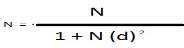 Keterangan:n	= Jumlah Sampel N	= Jumlah Populasid	= Tingkat kesalahan (5%)TEKNIK PENGUMPULAN DATAMetode penelitian adalah cara-cara yang dapat digunakan oleh peneliti dalam mengumpulkan data penelitian, sedangkan instrumen penelitian merupakan alat yang digunakan oleh peneliti dalam mengumpulkan data agar pekerjaannya lebih mudah dan hasilnya lebih baik dalam arti cermat, lengkap, dan sistematis sehingga lebih mudah di olah (Arikunto, 2013).Dalam penelitian ini metode pengumpulan data yang digunakan adalah sebagai berikut:DokumentasiMetode dokumentasi adalah mencari data mengenai hal-hal atau variasi yang berupa buku, berita online, artikel online, dan sebagainya (Arikunto, 2013). Metode ini digunakan untuk melengkapi data yang berhubungan dengan gambaran umum perusahaan/obyek yang diteliti. Metode dokumentasi adalah metode pengumpulan data yang diperlukan dengan cara mempelajari atau mengutip artikel dan artikel yang ada pada obyek yang diteliti.KuesionerKuesioner merupakan sejumlah pertanyaan tertulis yang berupa konstrak atau konsep psikologis yang menggambarkan aspek kepribadianindividu, dan pertanyaan dalam skala sebagai stimulus yang tertuju pada indikator perilaku guna memancing jawaban yang merupakan refleksi dari keadaan diri subjek yang biasanya tidak disadari oleh responden yang bersangkutan (Azwar, 2010)Kuesioner yang digunakan dalam penelitian ini adalah skala likert, menurut Sugiyono (2013) skala likert digunakan untuk mengukur sikap, pendapat, dan persepsi seseorang atau sekelompok orang tentang fenomena sosial. Skala likert yaitu skala yang berisi pernyataan- pernyataan sikap. Pernyataan sikap adalah suatu pernyataan mengenai objek sikap yang menggunakan distribusi respon sebagai dasar penentuan nilai skalanya. Dalam skala likert ada dua pernyataan sikap, yaitu pernyataan yang  sifatnya mendukung (favourable) dan pernyataan yang tidak mendukung (unfavourable).Tabel 4. Alternatif Likert Skor Jawaban SkalaUntuk skala variabel kecemasan menggunakan skala yang diadaptasikan oleh Nugroho (2010) berjumlah 40 item. Selanjutnya skalaini dimodifikasi pada redaksi pertanyaan yang disesuaikan dengan setting penelitian yang mengukur keempat dimensi kecemasan dan diadaptasi oleh peneliti dengan jumlah 37 aitem. Sebaran skala kecemasan diadaptasi dari Nugroho (2010) dapat dilihat pada tabel berikut:Tabel 5. Blueprint KecemasanAlat ukur yang digunakan untuk mengukur skala optimisme menggunakan Skala Life Orientation Tes Revised (LOT-R) oleh Scheier, carver dan Bridges (1994 dalam Nurtjahjanti, 2011) berjumlah 10 aitem yang merupakan skala unidimensional, artinya 10 aitem telah mencakup didalam aspek permanence, pervasiveness dan personalization. Alat ukur ini disusun dari 3 aitem favorable (aitem 1, 4 dan 19), 3 aitem unfavorable(aitem 3,7 dan 9) dan 4 aitem lainnya sebagai pengalih perhatian (aitem 2, 5,  6,  8).  Skala  disusun  berdasarkan  modifikasi  model  skala  likert yangdibuat dalam empat alternatif yaitu, Sangat Setuju (SS), Setuju (S), Tidak Setuju (TS) dan Sangat Tidak Setuju (STS).Pemberian skor untuk Skala Life Orientation Tes Revised (LOT-R) dikenakan hanya pada aitem favorable dan unfavorable, sedangkan untuk aitem pengalih perhatian tidak diberi skor. Pemberian skor pada masing-masing aitem baik untuk aitem favorable maupun unfavorable dengan cara memberikan nilai 1 sampai 4.Tabel 6. Blueprint OptimismeVALIDITAS DAN RELIABILITASValiditas dan reliabilitas merupakan dua hal yang saling berkaitan dan sangat berperan dalam menentukan kualitas alat ukur. Menurut Sugiyono (2013) instrument penelitian yang valid berarti alat ukur yang digunakan untuk mendapatkan data (mengukur) itu valid. Valid berarti instrument tersebut dapat digunakan untuk mengukur apa yang seharusnya diukur. Instrumen yang reliabel adalah instrumen yang bila digunakan beberapa kali untuk mengukur objek yang sama, akan menghasilkan data yang sama.Validitas InstrumenValiditas berasal dari kata validity yang mempunyai arti sejauh mana ketepatan dan kecermatan suatu alat ukur dalam melakukan fungsi ukurnya. Suatu tes atau instrument penelitian pengukur dapat dikatakan mempunyai validitas yang tinggi apabila alat tersebut menjalankan fungsi ukurnya, atau memberikan hasil ukur yang sesuai dengan maksud dilakukannya pengukuran tersebut. Tes yang menghasilkan data yang tidak relevan dengan tujuan pengukuran dikatakan sebagai tes yang memiliki validitas rendah (Azwar, 2012).Azwar (2012) mengatakan bahwa apabila dilihat dari cara estimasinya yang disesuaikan dengan sifat dan fungsi setiap tes, tipe validitas pada umumnya digolongkan dalam tiga kategori yaitu validitas isi (content validity), validitas konstruk (construct validity), validitas berdasar kriteria (criterian-related validity).Validitas isi adalah validitas yang diestimasi lewat pengujian terhadap isi skala dengan analisa rasional atau lewat professional judgment. Validitas ini digunakan untuk mengetahui sejauh mana aitem-aitem dalam tes mencakup keseluruhan kawasan isi objek yang hendak diukur atau sejauhmana isi tes mencerminkan ciri atribut yang hendak diukur.Validitas konstruk adalah tipe validitas yang menunjukkan sejauhmana tes mengungkap suatu konstruk teoritik yang hendak diukurValiditas berdasar kriteria adalah validitas berdasarkan kriteria tertentu yang yang dapat dijadikan dasar pengujian dari hasil sebuah alat ukurUntuk mengukur kesahihan validitas aitem maka peneliti menggunakan rumus korelasi product moment dari pearson  untuk menghitung besarnya koefisien korelasi antar dua variabel. Teknik ini bertujuan untuk menguji apakah tiap aitem atau pernyataan benar-benar mampu mengungkap faktor yang akan diukur atau konsistensi internal tiap aitem alat ukur dalam mengukur suatu faktor. Melalui teknik ini akan dihasilkan koefisien korelasi yang menyatakan besarnya validitas aitem- aitemnya.Setelah data ditabulasi, maka dapat dilakukan pengujian validitas dengan perhitungan SPSS. Terdapat beberapa kriteria yang dapat digunakan untuk mengetahui apakah kuesioner yang digunakan sudah tepat untuk mengukur apa yang ingin diukur. Kriteria tersebut, menurut Sugiyono (2013) adalah sebagai berikut:Jika kuesioner korelasi product moment melebihi 0,3Jika koefisien korelasi product moment > r-tabelNilai Sig ≤ αSuatu tes dikatakan valid juga dapat dilihat setelah dibandingkan dengan suatu tes yang lain yang telah valid. Setelah tes diperbandingkan dengan tes lain yang telah valid, menunjukkan kesesuaian mengenai hal yang diukur, tes tersebut dapat dikatakan memiliki taraf validitas tertentu. Validitas instrument kecemasan dianalisis berdasarkan hasil uji validitas. Validitas instrument dianalisis berdasarkan hasil uji validitas dengan menggunakan SPSS 21.0 for windows. Rumus korelasi product moment menurut Arikunto (2010) sebagai berikut: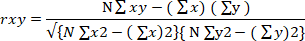 Keterangan :rxy	= Koefisien Korelasi Product MomentN	= Jumlah Subyek∑x	= Jumlah Skor Butir (x)∑y	= Jumlah Skor Variabel (y)∑xy = Jumlah Perkalian Butir (x) dan Skor Variabel (y)∑x2	= Jumlah Kuadrat Skor Butir (x)∑y2	= Jumlah Kuadrat Skor Variabel (y)Reliabilitas InstrumenReliabilitas merupakan penerjemahan dari reliability yang mempunyai asal kata rely dan ability. Pengukuran yang memiliki reliabilitas tinggi disebut sebagai pengukuran yang reliabel (reliable). Walaupun reliabilitasmempunyai berbagai nama lain seperti kepercayaan, keterandalan, keajegan, kestabilan, konsitensi, dan sebagainya, namun ide pokok yang terkandung dalam konsep reliabilitas adalah sejauh mana hasil suatu pengukuran dapat dipercaya (Azwar, 2010).Reliabilitas dinyatakan dengan koefisien reliabilitas yang angkanya berada dalam rentang angka dari 0 sampai dengan 1,00. Semakin tinggi koefisien reliabilitas mendekati angka 1,00 berarti semakin tinggi reliabilitas. Sebaliknya koefisien yang semakin mendekati angka 0 berarti semakin  rendah reliabilitasnya (Azwar, 2010). Cara untuk mengetahui reliabilitas dari tiap alat ukur, penelitian ini menggunakan rumus Alpha Cronbach. Penggunaan rumus ini dikarenakan skor yang dihasilkan dari instrument penelitian merupakan rentangan skala 1-4, bukan dengan hasil 1 dan 0 melainkan berupa rentang skala (Arikunto, 2013). Adapun rumusnya sebagai berikut: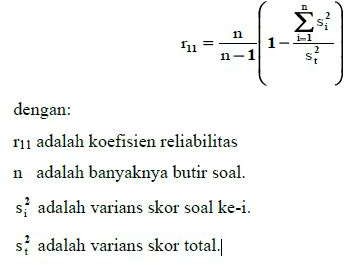 ANALISIS DATADalam penelitian kuantitatif, analisis data merupakan kegiatan setelah data dari seluruh responden atau sumber data lain terkumpul. Sugiyono (2013) menyatakan bahwa kegiatan dalam analisis data adalah mengelompokan data berdasarkan variabel dan jenis responden, mentabulasi data berdasarkan seluruh responden, menyajikan data tiap variabel yang diteliti, melakukan perhitungan untuk menjawab rumusan masalah dan melakukan perhitungan untuk menguji hipotesis yang telah diajukan. Maka dari itu teknik analisis  data dalam penelitian ini menggunakan analisis korelasi regresi untuk melihat hubungan kecemasan dan optimisme masyarakat kota Surabaya dalam menghadapi penyakit wabah Covid-19. Dengan menggunakan uji normalitas, linearitas dan uji hipotesis dengan rumus analisis regresi.Uji NormalitasUji normalitas bertujuan untuk mengetahui data variabel itu berdistribusi normal atau tidak. Data dikatakan norma jika signifikansi diatas 0,05 berarti data yang akan diuji dapat dikatakan berdistribusi normalUji LinieritasMenuru (Triyono, 2013) uji linearitas adalah suatu teknik statistika yang digunakan untuk menguji apakah hubungan antara dua variabel memiliki hubungan bersifat linier atau tidak linier. Uji linieritas dilakukan untuk mengukur apakah variabel X dan variable Y membentuk garis linier atau tidak. Uji linier dilakukan dengan menggunakan bantuan program SPSS21.0 for windows.Uji HipotesisPengujian hipotesis dalam penelitian ini menggunakan analisis regresi (anareg). Analisis regresi merupakan teknik statistik untuk melihat pengaruh dua atau lebih variabel bebas terhadap satu variabel terikat yang mana setiap variabel berwujud skor. Menurut Arikunto (2013) analisis regresi digunakan untuk beberapa tujuan yang utama yaitu: (1) mencari korelasi antara kriterium dengan prediktor, (2) menguji apakah korelasi itu signifikan atau tidak signifikan, (3) menyusun persamaan regresi, (4) mencari korelasi antara sesama prediktor dan antara tiap prediktor dengan kriterium, dengan menguji taraf signifikansinya (jika prediktornya lebih dari satu), (5) mencari bobot sumbangan efektif tiap prediktor (jika prediktor lebih dari satu) dan mencari korelasi parsial, jika diperlukan. Penelitian ini menggunakan analisis regresi dengan tujuan mencari, menguji korelasi apakah signifikan atau tidak dan mencari. Dalam hal ini peneliti menggunkan alat bantu SPSS 21 for windows. Adapun rumus persamaan sebagai berikut:Keterangan:BAB IVHASIL PENELITIAN DAN PEMBAHASANGAMBARAN SUBJEK PENELITIANPenelitian ini dilakukan di kota Surabaya dengan sampel adalah masyarakat kota Surabaya. Sampel yang digunakan dalam penelitian ini dilakukan dengan metode purposive sampling, yaitu pemilihan subjek berdasarkan kesesuaian dengan karekteristik sampel yaitu: berumur 18 tahun keatas, berjenis kelamin perempuan dan laki-laki dan menetap di kota Surabaya selama adanya pandemi Covid-19.Penelitian ini dilakukan dengan menyebarkan kuesioner secara online dengan bantuan google form online yang dilaksanakandari tanggal 31 Mei 2020 sampai 2 Juli 2020. Peneliti menyebarkan dan mendapatkan data secara online karena ditengah pandemik wabah Covid-19 disarankan oleh pihak pemerintah untuk melakukan social distancing guna mencegah penularan Covid-19. Data subjek selengkapnya dapat dilihat dalam tabel-tabel yang dibawah ini. Berdasarkan jenis kelamin, distribusi responden sebanyak 140 orang (35%) berjenis kelamin laki-laki dan 260 orang (65%) berjenis kelamin perempuan.Tabel 7. Frekuensi Berdasarkan Jenis Kelamin42Berdasarkan tingkat pendidikan responden, yang merupakan lulusan SMP 2 orang (0,5%), SMA 248 orang (62%), S1 125 orang (31,3%), S2 17orang (4,2%) dan S3 8 orang (2%).Tabel 8. Frekuensi Berdasarkan Tingkat PendidikanBerdasarkan aktivitas responden selama wabah Covid-19. Responden yang belum bekerja 93 orang (23,3%), tidak bekerja 64 orang (16%), bekerjaseperti biasanya 141 orang (35,2%), bekerja dari rumah 90 orang (22,5%) dan yang putus hubungan kerja 12 orang (3%).Tabel 9. Aktivitas Responden Selama Wabah Covid-19Berdasarkan golongan usia, responden yang berumur 18-28 tahun berjumlah 297 orang  (74,25%), 29-38 tahun 48 orang (12%), 39-48 tahun 34orang (8,5%), 49-58 tahun 19 orang (4,75%), 59-68 tahun 1 orang (0,25%)dan 69-78 tahun 1 orang (0,25%).Tabel 10. Jumlah Responden Berdasarkan Golongan UsiaPELAKSANAAN PENELITIANPersiapan PenelitianPeneliti sebelum melakukan proses pengambilan data  pada masyarakat kota Surabaya, terlebih dahulu mempersiapkan prosedur-prosedur dan alat pengambilan data berupa skala. Kegiatan persiapan peneliti meliputi:Studi PustakaPeneliti melakukan studi pustaka melalui buku, jurnal, artikel, skripsi danmencariinformasi yang terkait dengan permasalahan peneliti melalui media internet, disamping itu peneliti juga berusaha mencari literatur di perpustakaan Universitas Wijaya Putra Surabaya. Fakta yang diperolehdisusun dalam latarbelakang untuk memperkuat adanya permasalahan yang terjadi, lalu menyusun landasan teori sesuai dengan permasalahan peneliti.Penyusunan Alat UkurPada tahap ini, peneliti membuat aitem-aitem sesuai dengan blue print yang telah disusun sebelumnya. Setelah melalui proses ini, maka peneliti menyusun aitem-aitem tersebut secara acak dalam bentuk skala. Ada dua macam skala yang digunakan dalam penelitian ini yaitu:Skala X: KecemasanSkala Y: OptimismePembuatan Google FormPada tahap ini, peneliti membuat google form melalui google drive dengan akun atas nama peneliti dan memindahkan kuesioner kedalam google form. Setelah itu peneliti menyalin link kuesioner untuk melakukan penyebaran data.Penyebaran Kuesioner OnlinePada tanggal 31 Mei 2020, peneliti mulai melakukan penyebaran data melalui kuesioner ke masyarakat kota Surabaya.Pelaksanaan Penelitian.Penelitian ini di lakukan selama 4 minggu, mulai tanggal 31 Mei 2020 sampai 2 Juli 2020, dengan menyebarkan form kuesioner secara online kepada 400 responden yang merupakan masyarakat kota Surabaya. Penyebaran kuesioner dibantu oleh dosen pembimbing, dosen-dosen FakultasPsikologi, dosen-dosen Universitas Wijaya Putra dan teman-teman serta kenalan peneliti yang ada di Kota Surabaya. Setelah semua skala terkumpul dari 400 responden, maka di lakukan pengolahan data yang tahap-tahapnya adalah sebagai berikut :EditingMemeriksa kembali perlengkapan data yang terkumpul, mulai dari identitas sampai pada pilihan jawaban pernyataan responden.Dalam tahap ini semua skala sudah terisi lengkap mulai dari identitas sampai pilihan jawaban responden.scoringMemindahkan data kuesioner yang sudah diisi responden ke Ms.Excel melalui spreadsheet pada google form. Setelah itu, memberi bobot nilai pada jawaban- jawaban yang di pilih responden penelitian dengan menjumlahkan skor yang di peroleh dari aitem-aitem favorable dan unfavorable.CodingMemberikan coding pada setiap jawaban responden terhadap pernyataan yang diberikan untuk memudahkan peneliti dalam menginput data ke program SPSS 21 for Windows.TabulatingTabulating adalah kegiatan membuat tabel-tabel berdasarkan data yang telah di peroleh. Angka dalam tabel selanjutnya digunakan untukmenguji validitas dan realibitas alat ukur, yang kemudian dilanjutkan dengan pengujian hipotesis dengan perhitungan analisis data statistik.Analisis DataSetelah data di peroleh, kemudian data tersebut disusun dalam materi tabel data dan diolah dengan bantuan komputer menggunakan program SPSS versi 21 for windows, uji normalitas, uji linearitas dan uji hipotesis penelitian menggunakan uji statistik dengan tingkat sig ≤ ( 5%) dengan menggunakan metode korelasi analisis regresi.HASIL PENELITIANUji NormalitasUji normalitas dilakukan untuk menguji apakah variabel kecemasan dan optimis mememiliki nilai residual yang berdistribusi normal atau tidak. Pengujian menggunakan uji statistic one-sample Kolmogrov-Smirnov (K-S) dengan bantuan program SPSS 21 for windows menghasilkan nilai sig. (2- tailed) sebesar 0,582. Jika nilai sig. > 0,05 maka diinterpretasikan sebagai normal dan jika nilai sig. < 0.05 maka diinterprestasikan tidak normal. Padapenelitianininilai Sig. 0,582 > 0,05 maka dapat disimpulkan bahwa skala kecemasan dan optimisme berdistribusi normal.Tabel 11. Hasil Uji NormalitasOne-Sample Kolmogorov-Smirnov TestTest distribution is Normal.Calculated from data.Uji LinearitasUji linearitas digunakan untuk mengetahui apakah sudah mempunyai pola regresi yang berbentuk linear atau tidak dengan menggunakan bantuan program SPSS 21 for Windows. Apabila dari hasil uji linearitas didapatkan kesimpulan bahwa distribusi data penelitian dikategorikan linear maka data penelitian harus diselesaikan dengan teknik anareg linear. Demikian juga sebaliknya apabila ternyata tidak linear, maka distribusi data penelitian harus dianalisis dengan anareg non linear (Winarsunu, 2009). Berdasarkan tabel ANOVA dibawah dapat diketahui nilai signifikan pada kolom Deviation of Linearity sebesar 0,026 < 0,05, nilai F hitung adalah 1,498 dan nilai F tabel 1,4101 (1,498 > 1,4101) sehingga dapat disimpulkan data bersifat tidak  linear. Data bersifat tidak linear kemungkinan ketika penyebaran kuesioner responden tidak memberi informasi yang sesuai dengan apa yang dialaminya.Tabel 12. Hasil Uji LinearitasANOVA TableUji Hipotesis PenelitianUji hipotesis dilakukan untuk menguji kebenaran dan menarik kesimpulan apakah menerima atau menolak hipotesis yang telah dibuat. Pada penelitian ini data uji linearitas berdistribusi tidak linear maka uji hipotesisnya menggunkan uji analisis regresi non linear. Adapun yang menjadi dasar pengambilan keputusan dengan melihat nilai signifikansi (sig.) hasil output SPSS adalah:Jika nilai signifikansi (sig.) lebih kecil < dari probabilitas 0,05 mengandung arti bahwa ada hubungan atau ada pengaruh kecemasan dan optimismeSebaliknya, jika nilai signifikansi (sig.) lebih besar > dari probabilitas 0,05 mengandung arti bahwa tidak ada hubungan kecemasan dan optimismeTabel 13.Hasil Uji HipotesisCoefficientsBerdasarkan output diatas diketahui nilai signifikansi (Sig.) sebesar 0,040 lebih kecil < probabilitas 0,05,sehingga dapat disimpulkan bahwa ada hubungan kecemasan dan optimisme. Berdasarkan output diatas diketahui nilai t hitung sebesar =1,984. Pengambilan keputusan dalam uji t tabel adalah:Jika nilai t hitung lebih besar > dari t tabel maka ada hubungan antara kecemasan dan optimismeSebaliknya, jika nilai t hitung lebih kecil < dari t tabel maka tidak ada hubungan kecemasan dan optimismeKarena nilai t hitung sebesar -1.984 lebih besar > dari 1,966 sehingga dapat disimpulkan bahwa ada hubungan negatif antara kecemasan dan optimisme masyarakat kota Surabaya dalam menghadapi wabah penyakit Covid-19. Artinya, semakin tinggi kecemasan maka semakin rendahoptimisme masyarakat kota Surabaya dalam menghadapi wabah penyakit Covid-19. Sebaliknya jika kecemasan rendah maka optimisme masyarakat kota surabaya dalam menghadapi wabah penyakit Covid-19 cenderung semakin tinggi.Tabel 14. Hasil R SquaredModel SummaryThe independent variable is kecemasan.Dari output diatas ketahuinilai R square sebesar 0,148. Nilai ini mengandung arti bahwa hubungan kecemasan terhadap optimisme 14,8% sedangkan 85,2% optimisme dipengaruhi oleh variabel lain yang tidak  diteliti.Selanjutnya peneliti membuat norma kategorisasi skor untuk mengetahui tingkat kecemasan dan optimisme masyarakat kota Surabaya dalam menghadapi wabah Covid-19. Norma dalam membuat kategorisasi subjek dilakukan dengan pengkategorian berdasarkan model distribusi normal. Kategori skala yang dikenakan pada subjek digolongkan  kedalam tiga kelompok. Tujuan dari penggolongan ini adalah untuk menempatkan subjek kedalam kelompok-kelompok yang terpisah secara berjenjang menurut kontinum berdasarkan atribut yang diukur (Azwar, 2012). Norma untuk pembuatan kategorisasi skor adalah sebagi berikut:Tabel 15. Norma Kategorisasi SkorKeterangan :Nilai Mean, standar deviasi, norma kategorisasi skor kecemasan dan optimisme diperoleh dengan menggunakan bantuan SPSS 21.0forWindows. Mengacu pada norma kategorisasi skala kecemasan, peneliti menemukan bahwa data rentangan kategori skor diperoleh antara kategori sangat rendah sampai kategori tinggi. Subjek yang termasuk dalam kategori sangat rendah berjumlah 43 (10,8%) responden, kategori sedang berjumlah 294 (73,5%) responden dan kategori tinggi berjumlah 63 (15,8%) responden. Sedangkan pada norma kategorisasi optimisme, peneliti menemukan bahwa data rentangan kategori skor diperoleh antara kategori rendah sampai tinggi yang termasuk dalam kategori rendah berjumlah 34 (8,5%) responden, kategori sedang berjumlah 254 (63,5%) responden dan kategori sangat tinggi berjumlah 112 (28%) responden.Tabel 16. Persentase Kategorisasi Norma Kecemasan dan OptimismePEMBAHASANDidapatkan bahwa hasil penelitian ini diterima, maka hal tersebut dapat diartikan bahwa Ha diterima dan Ho ditolak atau ada hubungan negatif antara kecemasan dan optimisme masyarakat kota Surabaya dalam menghadapi wabah penyakit Covid-19, artinya semakin tinggi kecemasan maka semakin rendah optimisme masyarakat kota Surabaya dalam menghadapi wabah penyakit Covid-19. Sebaliknya jika kecemasan rendah maka optimisme masyarakat kota surabaya dalam menghadapi wabah penyakit Covid-19 cenderung semakin tinggi. Hal ini dilihat dari nilai t hitung-1,984 dengan nilai sig. 0,040 < 0,05. Dari nilai R squared terlihat pengaruh kecemasan terhadap optimisme 14,8% sedangkan 85,2% optimisme dipengaruhi oleh variabel lain yang tidak diteliti seperti persoalan-persoalan ekonomi, interaksi sosial, regulasi diri, self efficacy, resiliensi diri dan kesejahteraan psikologis yang berhubungan dengan masalah masyarakat dalam menghadapi wabah penyakit Covid-19. Hasil penelitian tersebut sejalan dengan penelitian  terdahulu  yang  dilakukan Saputra  (2020)   bahwamahasiswa pascasarjana Aceh-Yogyakarta tidak menunjukkan gejala kepanikan melainkan rasa kekhawatiran terhadap pandemi Covid-19. Menurut penelitian yang dilakukan Wardiyah (2014) menunjukkan bahwa  ada pasien kanker payudara memiliki optimisme rendah, faktor dominan yang mempengaruhi optimisme kesembuhan pasien kanker payudara adalah stres, dukungan sosial. Semakin tinggi stres semakin menurun skor optimisme.Hasil penelitian diatas menunjukkan bahwa masyarakat kota Surabaya memiliki tingkat optimisme yang sedang dalam menghadapi wabah penyakit Covid-19, yakni seperti apa yang dikatakan oleh Scheir dan Carver bahwa optimisme dapat membawa individu kearah kebaikan kesehatan karena adanya keinginan untuk tetap menjadi orang yang ingin menghasilkan sesuatu yang produktif dan ini tetap dijadikan tujuan untuk berhasil mencapai apa yang diinginkan (Ghufron, 2012). Selain itu Goleman juga menyatakan  bahwa optimisme yaitu suatu pertahanan diri pada seseorang agar jangan sampai terjatuh kedalam masa kebodohon, putus asa dan depresi bila mendapat kesulitan. Dalam menerima kekecewaan, individu yang optimis cenderung menerima dengan respon aktif, tidak putus asa, merencanakan tindakan kedepan, mencari pertolongan dan melihat kegagalan sebagai sesuatu yang diperbaiki (Ghufron, 2012).Masyarakat kota Surabaya selama wabah Covid-19, memiliki optimisme tingkat sedang dan tinggi akan mampu mengatasi kecemasan- kecemasan yang timbul dari dalam dirinya. Faktor yang menyebabkan tingkat optimisme masyarakat berada di kategori sedang adalah masyarakat mulaimerasa tertekan dengan tetap bekerja atau melakukan aktivitas di rumah saja sedangkan manusia secara sosial membutuhkan interaksi sosial, selain itu permasalahan ekonomi juga dapat mempengaruhi rasa cemas masyarakat dalam mempertahankan aspek perekonomian yang dimana mereka harus berhenti bekerja sedangkan perputaran ekonomi dan kebutuhan ekonomi terus berjalan. Hal ini membuat masyarakat untuk tetap optimis keluar dari rasa takut dan cemas agar bisa melewati wabah covid-19 dengan tetap mengikuti protokol kesehatan yang dianjurkan oleh pemerintah. Kecemasan-kecemasan itu bisa timbul karena situasi sosial dan interaksi dengan lingkungan sekitar. Masyarakat kota Surabaya selama wabah Covid-19  yang  memiliki optimisme tinggi maupun sedang akan mampu mengatasi kecemasan dalam menghadapi wabah penyakit Covid-19 yang sifatnya, fisik semisal : telapak tangan berkeringat, jantung berdegup, pusing, badan berkeringat, otot tegang, gemetar dan sebagainya ketika berbicara dan mendapatkan informasi mengenai wabah penyakit Covid-19. Bersifat pemikiran yakni: mengenai mampu tidaknya dalam menghadapi wabah penyakit covid-19, seperti tidak mampu menghadapi masalah, berpikir buruk dan sering memiliki kekhawatiran. Bersifat perilaku, seperti perilaku menghindari informasi atau pertanyaan yang menyangkut seputar wabah penyakit covid-19. Bersifat suasana hati yakni: suasana hati yang berubah seperti panik, takut, gugup dan jengkel.Menurut Hurlock (1996), kecemasan merupakan kekhawatiran umum mengenai suatu peristiwa yang tidak jelas atau tentang peristiwa yangakan datang. Tanda-tanda yang biasanya muncul berupa perasaan khawatir, gelisah dan perasaan-perasaan yang kurang menyenangkan. Biasanya disertai oleh rasa kurang percaya diri, tidak mampu, merasa rendah diri serta tidak sanggup untuk menyelesaikan masalah. Apabila seseorang menghadapi suatu masalah atau situasi konflik ia akan meragukan kemampuan dirinya dalam mengatasi masalah dan kesulitannya tersebut karena dia akan merasa kurang mampu bila dibandingkan dengan orang lain.Masyarakat kota Surabaya memiliki tingkat kecemasan dengan kategori sedang dalam menghadapi wabah penyakit Covid-19. Hal ini senada penelitian terdahulu tentang kecemasan dilakukan oleh Rinaldi (2020) menunjukkan bahwa selama pandemi Covid-19, pada sampel masyarakat Indonesia menunjukkan 7,6% mengalami kecemasan yang tinggi. Oleh karena itu diperlukan penanganan berupa penanganan kuratif untuk mengelola kecemasan yang tinggi. Promosi kesehatan mental mengenai cara mengelola kecemasan juga diperlukan agar kecemasan tidak meningkat. Faktor yang mempengaruhi tingkat kecemasan masyarakat kota Surabaya dalam kategori sedang adalah kurangnya edukasi tentang bahaya covid-19 ke masyarakat, sehingga masyarakat menganggap wabah ini sama seperti wabah-wabah lainnya. Selain itu, kebutuhan ekonomi yang mendesak membuat masyarakat bersikap dan bertindak seperti biasanya tanpa takut terhadap bahaya wabah Covid-19 serta penerapan new normal juga mengurangi rasa cemas masyarakat dalam menghadapi wabah penyakit Covid-19.Berdasarkan nilai R squared bahwa pengaruh kecemasan terhadap optimisme 14,8% sedangkan 85,2% optimisme dipengaruhi oleh variabel lain yang tidak diteliti. Variabel lain yang dapat berpengaruh antara lain berupa persoalan-persoalan ekonomi, interaksi sosial, regulasi diri, self efficacy, resiliensi diri dan kesejahteraan psikologis yang berhubungan  dengan masalah masyarakat dalam menghadapi wabah penyakit Covid-19. Sehingga dapat disimpulkan bahwa kecemasan memiliki pengaruh yang signifikan jika dihubungkan dengan optimisme memasyarakat kota Surabaya dalam menghadapi Covid-19. Jika masyarakat kota Surabaya memiliki kecemasan yang tinggi maka optimisme dalam menghadapi wabah penyakit Covid-19 semakin rendah, sebaliknya jika masyarakat kota Surabaya memiliki kecemasan yang rendah maka optimisme masyarakat kota Surabaya dalam menghadapi Covid-19 semakin tinggi.Dengan demikian kesimpulan dari penelitian saya bahwa kecemasan mempunyai hubungan negatif dengan optimisme masyarakat kota Surabaya dalam menghadapi wabah penyakit Covid-19.BAB V SIMPULAN DAN SARANSIMPULANBerdasarkan hasil analisis data penelitian dapat disimpulkan bahwa ada hubungan negatif antara kecemasan dan optimisme masyarakat kota Surabaya dalam menghadapi wabah penyakit Covid-19. Dengan kata lain dapat dikatakan bahwa semakin tinggi kecemasan maka semakin rendah optimisme masyarakat kota Surabaya dalam menghadapi wabah penyakit Covid-19. Sebaliknya jika kecemasan rendah maka optimisme masyarakat kota surabaya dalam menghadapi wabah penyakit Covid-19 cenderung semakin tinggi.Tingkat kecemasan masyarakat Kota Surabaya berada di kategori sedang dengan persentase sebesar 73,5% dan tingkat optimisme masyarakat kota Surabaya berada dikategori sedang dengan persentase sebesar 63,5%. Sedangkan nilai R square sebesar 0,148. Nilai ini mengandung arti bahwa hubungan kecemasan terhadap optimisme 14,8% sedangkan 85,2% optimisme dipengaruhi oleh variabel lain yang tidak diteliti seperti: persoalan-persoalan ekonomi, interaksi sosial, regulasi diri, self efficacy, resiliensi diri dan kesejahteraan psikologis yang berhubungan  dengan masalah masyarakat dalam menghadapi wabah penyakit Covid-195859SARANBagi masyarakat Surabaya, diharapkan tetap mengikuti protokol pencegahan dan selalu optimis bisa segera keluar dari pandemik iniTidak terlalu sering mengakses berita yang membuat keadaan lebih tertekan, lebih baik mengakses informasi yang lebih menenangkan dan pemerintah khusus Surabaya lebih banyak melakukan edukasi mengenai bagaimana pengobatannya, apakah vaksin sudah ditemukan, bagaimana cara menjaga imun tubuh agar tidak menurun.Bagi peneliti selanjutnya, dapat mengkaitkan dengan variabel lain, misalkan dengan variabel self efficacy, regulasi diri dan resiliensi diriBagi peneliti selanjutnya, dapat menyebarkan kuesioner dengan jumlah sampel yang lebih banyak lagi dengan jangkauan wilayah Surabaya yang lebih luas sehingga hasil penelitian dapat memberikan manfaat lebih banyak.DAFTAR PUSTAKAArikunto, S. (2013). Produser Penelitian Suatu Pendekatan Praktik. Rineka  Cipta.Arikunto, S. (2010). Dasar-dasar Evaluasi Pendidikan. Jakarta: Bumi Aksara.2010. In Manajemen Penelitian.Azmi, S. F. (2016). Hubungan Antara Optimisme dengan Kemampuan Problem Focused Coping pada Mahasiswa yang Bekerja Part Time [Universitas Muhammadiyah Malang]. http://eprints.umm.ac.id/34273/1/jiptummpp-gdl- sitifarida-43060-1-skripsi.pdfAzwar, S. (2012). Reliabilitas dan Validitas. Pustaka Pelajar.Batubara, Z. B. (2020). Pengaruh Konsep Diri dan Dukungan Sosial Terhadap Optimisme pada Mahasiswa yang Mengerjakan Skripsi [Universitas Sumatera Utara Medan]. http://repositori.usu.ac.id/handle/123456789/25009Cahyasari, A. M. S. M., & Sakti, H. (2014). Optimisme Kesembuhan Pada Penderita Mioma Uteri. Jurnal Psikologi Undip, 13(1), 21–33. https://doi.org/10.14710/jpu.13.1.21-33CNBCindonesia.com. (2020). Ini Cara Penyebaran Virus Corona covid-19 menurut WHO. https://www.cnbcindonesia.com/tech/20200317103127-37- 145413/ini-cara-penyebaran-virus-corona-covid-19-menurut-whoEka, A. R. (2012). Hubungan Tingkat Kecemasan dengan Keberhasilan Memberikan Obat Melalui Infus pada Mhasiswa FIK UI Angkatan 2010 [Universitas Indonesia]. http://lib.ui.ac.id/file?file=digital/20301345-S42018- Angelina Roida Eka.pdfGufron, M. Nur,  dan R. R. (2010). Teori-Teori Psikologi. Ar-Ruzz Media. Haqiki, S. A. N. (2013). Hubungan Dukungan Keluarga dengan TingkatKecemasan Pasien Pre Operasi di Ruang Perawatan Bedah Baji Kamase 1dan 2 Rumah Sakit Labuang Baji Makasar [Universitas Islam Negeri Alauddin Makasar]. http://repositori.uin-alauddin.ac.id/3122/1/full.pdfIskandarsyah, A & Yudiana, W. (2020). Informasi COVID-19, Perilaku Sehat dan Kondisi Psikologi di Indonesia. In Laporan Survei. Fakultas Psikologi Universitas Padjajaran.kumparan.com. (2020). Survei Persakmi-IKA FKMUA: 56,5% Masyarakat Alami Cemas	di	Masa	Covid-19.	https://kumparan.com/persakmi/mayoritas- masyarakat-indonesia-alami-kecemasan-di-masa-pandemi-covid-19- 1tejwMe6jRf/fullLaporcovid.org. (2020). Situasi Covid-19 di Tujuh Pulau Utama Indonesia. https://laporcovid19.org/situasi-covid-19-di-tujuh-pulau-utama-indonesia Muyasaroh, H. (2020). Kajian Jenis Kecemasan Masyarakat Cilacap dalammenghadapi Pandemi Covid 19. LP2M UNUGHA Cilacap. http://repository.unugha.ac.id/858/1/Riset Kecemasan Masyarakat Cilacap Menghadapi Pandemi Covid-19.pdfNoviana, F. (2014). Hubungan Antara Dukungan Sosial dan Optimisme Orang Tua yang Memiliki Anak Tunagrahita di SLB (Sekolah Luar Biasa) Putra60Jaya Malang [Universitas Islam Negeri Maulana Malik Ibrahim Malang]. http://etheses.uin-malang.ac.id/594/6/10410104 Bab 2.pdfNugroho, T. F. A. (2010). Hubungan Kepercayaan Diri dengan Kecemasan Memasuki Dunia Kerja pada mahasiswa semester akhir di Fakultas Psikologi Universitas Sanata Dharma Yogyakarta [Universitas Sanata Dharma Yogyakarta]. http://www.library.usd.ac.id/Data PDF/F. Psikologi/Psikologi/059114104_full.pdfNurtjahjanti, Harlina, I. Z. R. (2011). Hubungan Kepribadian Hardiness dengan Optimisme pada Calon Tenaga Kerja Indonesia (CTKI) Wanita di BKLN DISNAKERTRANS Jawa Tengah. Universitas Diponegoro, 10 No.2. https://www.researchgate.net/publication/336303404_HUBUNGAN_KEPRI BADIAN_HARDINESS_DENGAN_OPTIMISME_PADA_CALON_TENA GA_KERJA_INDONESIA_CTKI_WANITA_di_BLKLN_DISNAKERTRA NS_JAWA_TENGAHRahayuningtyas, R. H. (2015). Pengaruh optimisme dan dukungan sosial terhadap kepuasan hidup karyawan hotel [Universitas Islam Negeri Syarif Hidayatullah	Jakarta].http://repository.uinjkt.ac.id/dspace/bitstream/123456789/37163/1/RETNO HANDAYANI RAHAYUNINGTYAS-FPSI.pdfREPUBLIKA.co.id. (2020a). Angka Kematian Per 100 Penduduk Surabaya Tertinggi. https://republika.co.id/berita/qcfgun409/angka-kematian-per-100- ribu-penduduk-surabaya-tertinggiREPUBLIKA.co.id. (2020b). Protokol Kesehatan, Kunci Pengendalian Corona Surabaya.	https://republika.co.id/berita/qd5sqp423/protokol-kesehatan- kunci-pengendalian-corona-surabayaRinaldi, Martaria Rizky, R. Y. (2020). Kecemasan Pada Masyarakat Saat Masa Pandemi	Covid-19	di	Indonesia. http://www.academia.edu/download/63794548/BUKU_RAPID_RESEARC H_COVID-1920200630-66212-8rqrg2.pdf#page=152Rosyida, E. (2017). Hubungan Optimisme dan Self-Esteem Siswa dengan Hasil Belajar Matematika [Universitas Islam Negeri Sunan Ampel Surabaya]. http://digilib.uinsby.ac.id/15481/5/Bab 2.pdfSaputra, T. A. (2020). Bentuk Kecemasan Dan Resiliensi Mahasiswa Pascasarjana Aceh-Yogyakarta Dalam Menghadapi Pandemi Covid-19. Jurnal Bimbingan Dan Konseling Ar-Rahman, 6, No. 1. https://ojs.uniska- bjm.ac.id/index.php/BKA/article/view/2941Siregar, Machrani Adi Putri, E. L. (2018). Pengaruh Rasa Cemas Terhadap Prestasi Belajar Matematika Siswa di SMP Negeri 28 Medan. Jurnal Pendidikan	Dan	Matematika,	3	No.	2.http://jurnal.uinsu.ac.id/index.php/axiom/article/viewFile/2894/1702 spssstatistik.com.    (2016).    Cara    Menentukan    Jumlah    Sampel   Penelitian.https://www.spssstatistik.com/cara-menentukan-jumlah-sampel-penelitian/ Sugiyono.    (2013).    Metode    Penelitian    Kuantitatif,    Kualitatif    dan  R&D.ALFABETA.surabayakota.bps.go.id. (2020). Proyeksi Penduduk Kota Surabaya Menurut Jenis Kelamin	dan	Kelompok	Umur	Tahun	2019.https://surabayakota.bps.go.id/dynamictable/2018/04/18/23/proyeksi- penduduk-kota-surabaya-menurut-jenis-kelamin-dan-kelompok-umur-tahun- 2019.htmlSusilo, A., Rumende, C. M., Pitoyo, C. W., Santoso, W. D., Yulianti, M., Herikurniawan, H., Sinto, R., Singh, G., Nainggolan, L., Nelwan, E. J., Chen,L. K., Widhani, A., Wijaya, E., Wicaksana, B., Maksum, M., Annisa, F., Jasirwan, C. O. M., & Yunihastuti, E. (2020). Coronavirus Disease 2019: Tinjauan Literatur Terkini. Jurnal Penyakit Dalam Indonesia, 7(1), 45. https://doi.org/10.7454/jpdi.v7i1.415Tanjua, A. K. (2018). NILAI OPTIMISME DALAM FILM SEPATU DAHLANSkripsi Diajukan Untuk Memenuhi Sebagai Syarat UNIVERSITAS ISLAM NEGERI	WALISONGO	[UIN	Walisongo	Semarang]. http://eprints.walisongo.ac.id/8553/TribunJogja.com. (2020). Update Sebaran Kasus Covid-19 di Indonesia 22 Juli 2020	Hari	Ini,	Data	Rinci	di	Setiap	Provinsi. https://jogja.tribunnews.com/2020/07/22/update-sebaran-kasus-covid-19-di- indonesia-22-juli-2020-hari-ini-data-rinci-di-setiap-provinsiTriyono. (2013). Metodelogi Penelitian Pendidikan. Ombak (IKAPI).Wardiyah, A. (2012). Identification of Factors Affecting The Breast Cancer Patients	Optimism	Of	Healing.	Ejournal.Umm.Ac.Id,	5,	121–127. http://ejournal.umm.ac.id/index.php/keperawatan/article/download/2341/316 1Winarsunu, T. (2009). Statistik dalam Penelitian Psikologi dan Pendidikan.UMM.Witriya, Cahyana, Ngesti, Utami, Mia, & Andinawati. (2016). Hubungan Tingkat Kecemasan dengan Pola Tidur Lansia di Kelurahan Tlogomas Kota Malang. Nursing  News : Jurnal Ilmiah Mahasiswa Keperawatan, 1  No. 2, 190–203. https://publikasi.unitri.ac.id/index.php/fikes/article/view/437Zaviera, F. (2016). Teori Kepribadian Sigmund Freud. Pismashopie.LAMPIRANTabel 17. Kuesioner Skala KecemasanTabel 18. Kuesioner Skala OptimismeTabel 19. Tabulasi data 1 (Variabel Kecemasan)Tabel 20. Tabulasi Data 1 (Skala Optimisme)Tabel 21. Tabulasi Data 2 (Variabel Kecemasan)Tabel. Tabulasi Data 2 (variabel Optimisme)Tabel 23. Nilai Mean dan Standar Deviasi Skala Kecemasan dan OptimismeDescriptive StatisticsTabel 24. Kategorisasi Tingkat Kecemasan dan OptimismeKat_kecemasankat_optiismeNo.ProvinsiTerkonfirmasi(orang)Meninggal(orang)Sembuh(orang)1Jawa Timur20.5391.58912.3182DKI Jakarta19.12575911.8863Jawa Tengah8.4125644.1504Jawa Barat6.0392062.528TotalTotal54.1153.11830.882No.KabupatenPositifPositifSembuhSembuhMeninggalMeninggalNo.KabupatenJumlah(orang)PersentaseJumlah(orang)PersentaseJumlah(orang)Persentase1KotaSurabaya6.09948,64%2.73759,01%47348,71%2Sidoarjo1.70413,15%2545,48%11712,05%3Gresik7455,94%891,92%757,72%4Pasuruan3432,74%781,68%282,88%5Jombang2812,24%671,44%202,06%UmurProyeksi Penduduk Kota Surabaya (Jiwa)Proyeksi Penduduk Kota Surabaya (Jiwa)Proyeksi Penduduk Kota Surabaya (Jiwa)UmurLaki-LakiPerempuanJumlah0-4107.043102.663209.7065-9107.536103.436210.97210-1498.07695.048194.02415-19108.479118.248226.76320-24144.661147.358292.01925-29137.343135.581272.92430-34125.978126.098252.07635-39116.992119.206236.19840-44105.843108.846214.68945-4995.379101.564196.94350-5486.85494.898181.75255-5972.28179.841152.12260-6452.24752.420104.66765-6935.74233.60369.34570-7419.08920.85339.94275+16.54525.50842.053Total1.430.9881.465.2072.896.195JawabanSkorFavourableSkorUnfavourableSangat Sesuai (SS)41Sesuai (S)32Tidak Sesuai (TS)23Sangat Tidak Sesuai(STS)14NoAspekAitemAitemJumlahNoAspekFavourableUnfavourableJumlah1Reaksi Fisik1, 2, 4, 5, 63,7,882Pemikiran9,10, 12,13, 1411, 15, 16, 1793Perilaku18, 20, 22,24, 2619, 21, 23, 25,27104SuasanaHati28, 30, 32,33, 3429, 31, 35, 36,3710JumlahJumlah201737AspekIndikatorAitemAitemAitemJumlahAspekIndikatorFavourableUnfavourablePengalihJumlahPermanenceKeyakinan individu akan peristiwa bersifat permanen/temporerPervasive nessGambaran peristiwa sebagai hal yangspesifik/glo bal1, 4,103, 7, 92,5,6,810Personalizatio nSumber peristiwa sebagai	hal yangspesifik/globalJumlah33410Y=Nilai dari variabel terikat (dependent)X=Nilai dari variabel bebas (independet)A=Nilai konstantaB=Koefisien regresiJenisKelaminJumlah (orang)PresentaseLaki-laki14035%Perempuan26065%Total400100%Tingkat PendidikanJumlah (orang)PresentasiSD-0%SMP20.5%SMA24862%S112531,3%S2174.2%S382%Total400100%Jenis AktivitasJumlah (orang)PresentaseBelum Bekerja9323.3%Tidak Bekerja6416%Bekerja Seperti Biasa14135.2%Bekerja Dari Rumah9022,5%Putus Hubungan Kerja123%Total400100%UsiaJumlah (orang)Persentase18-2728771,75%28-375213%38-47389,5%48-57205%58-6720,5%68-7710,25%Total400100%Unstandardized ResidualNNormal Parametersa,bMost Extreme DifferencesKolmogorov-Smirnov Z Asymp. Sig. (2-tailed)Mean Std.Deviation Absolute Positive Negative400NNormal Parametersa,bMost Extreme DifferencesKolmogorov-Smirnov Z Asymp. Sig. (2-tailed)Mean Std.Deviation Absolute Positive Negative.0000000NNormal Parametersa,bMost Extreme DifferencesKolmogorov-Smirnov Z Asymp. Sig. (2-tailed)Mean Std.Deviation Absolute Positive Negative1.78093665NNormal Parametersa,bMost Extreme DifferencesKolmogorov-Smirnov Z Asymp. Sig. (2-tailed)Mean Std.Deviation Absolute Positive Negative.039NNormal Parametersa,bMost Extreme DifferencesKolmogorov-Smirnov Z Asymp. Sig. (2-tailed)Mean Std.Deviation Absolute Positive Negative.039NNormal Parametersa,bMost Extreme DifferencesKolmogorov-Smirnov Z Asymp. Sig. (2-tailed)Mean Std.Deviation Absolute Positive Negative-.038NNormal Parametersa,bMost Extreme DifferencesKolmogorov-Smirnov Z Asymp. Sig. (2-tailed)Mean Std.Deviation Absolute Positive Negative.777NNormal Parametersa,bMost Extreme DifferencesKolmogorov-Smirnov Z Asymp. Sig. (2-tailed)Mean Std.Deviation Absolute Positive Negative.582Sum ofSquaresdfMeanSquareFSig.(Combined412.061459.1573.038.00)0Betwee213.4151213.41570.81.00optimism	Linearityn30e *Groups	DeviationkecemasafromnLinearity198.646444.5151.498.02e *Groups	DeviationkecemasafromnLinearity6Within Groups1066.8773543.014Total1478.938399UnstandardizedCoefficientsUnstandardizedCoefficientsStandardizedCoefficientsTSig.BStd. ErrorBetaTSig.Kecemasan-.251.133-1.088-1.984.040kecemasan **.001.001.7101.230.2192(Constant)32.0285.4265.903.000RR SquareAdjusted RSquareStd. Error of the Estimate.384.148.1431.782KategorisasiSkorRendahX<M-SDSedangM-SD<X<M+SDTinggiX>M+SDM=MeanSD=Standar DeviasaiKategoriKecemasanKecemasanOptimismeOptimismeKategoriN%N%Rendah4310,8348,5%Sedang29473,525463,5%Tinggi6315,811228%No.PERNYATAANJAWABANJAWABANJAWABANJAWABANNo.PERNYATAANSSSTSSTS1.Telapak tangan saya berkeringat jika memikirkancovid-192.Jantung saya berdegup kencang pada saat mengetahuibanyaknya pasien yang terinfeksi dan positif covid-193.Saya jarang merasa pusing memikirkan covid-194.Mengetahui betapa banyaknya pasien covid-19meninggal dunia membuat badan saya berkeringat dingin.5.Saya gemetar mengetahui banyaknya kasus covid-19di kota Surabaya6.Saat melihat informasi covid-19 di berbagai media membuat keringat dingin saya sering keluar.7.Saya merasa santai melihat banyaknya kasus covid-19di kota Surabaya8.Saya memahami apa saja yang harus saya lakukanuntuk terhindar dari covid-199.Saya khawatir dengan adanya wabah covid-1910.Saya berpikir	bahwa saya takut jika covid-19terinfeksi dalam diri saya11.Saya merasa saya bisa menghadapi covid-1912.Perasaan saya mengatakan, saya sulit menghadapipandemi wabah covid-1913.Saya merasa kurang mampu mengatasi masalahcovid-19 yang sedang terjadi.14.Jika melihat orang dengan ciri-ciri seperti covid-19saya menghindarinya15.Saya bercerita mengenai masalah covid-19 kepadaorang tua atau teman.16.Saya selalu berpikir positif dalam menghadapipermasalahan covid-1917.Saya selalu mampu mengatasi masalah yang sayahadapi termasuk covid-1918.Saya menghindari pembicaraan-pembicaraan seputarcovid-19NoPernyataanSSSTSSTS1Dimasa pandemi wabah covid-19, saya biasanya berharap wabah ini tidak terjadipada saya2Mudah bagi saya untuk merasa rileks dalammenghadapi wabah covid-193Selama	adanya	wabah	covid-19,	sayamerasa akan adsa masalah yang benar- benar terjadi dalam hidup saya.4Saya selalu optimis dalam menghadapowabah covid-195Saya suka bergabung dengan teman-temansaya selama wabah covid-196Penting sekali bagi saya untuk memilikikesibukan ditengah wabah covid-197Saya jarang sekali berharap sesuatu terjadi sesuai dengan keinginan saya selama wabahcovid-198Saya tidak mudah merasa kesal dalam menghadapi wabah covid-199Saya sangat jarang menyadari hal-hal baik akan terjadi pada diri saya selama wabahcovid-1910Secara keseluruhan, saya berharap hal-halbaik akan sering terjadi pada saya selama wabah covid-19Nama (Inisial)12345678910111213141516171819202122232425262728293031323334353637lindaTSTSTSTSTSTSTSSSSSTSTSSSSSTSSTSSTSTSTSSSSTSTSTSTSTSTSSTSSSSSinusTSSSTSSSSSSSSSSSSSSSTSSSSSSTSSSTSSSSTSTSSSTSTSTSSAnselSTSS TSST ST ST SSS SSSST ST SSS SSSSSS TSS SS TSSS TSST SSSSSSST ST ST ST STSnikoTSSSSSST SSSSSST SS SSSS ST SST SS SS TSSS TSS ST SS SS SSS TSS TSSSS TSSS SSSFirminus HebrinTSSSSSST SSSSSST SS SSSS ST SST SS SS TSSS TSS ST SS SS SSS TSS TSSSS TSSS SSSFitalis bhadiSTST SST SST ST SSSS SST SSSS SS SS SSS ST SS ST ST SS TSS TSS TSST SST SST SSS SSS SSSMilanSTST SST SSSSSSS SS ST ST SSS SS SSSST SSST ST SST ST SSST SST SSST ST SSSVenesyaSTSSST ST ST SS T SS SS SS SST ST SS SSS SST SST SST ST ST SST SSST SS ST SSSST SSSSRelexiBayoSSSSSTSSSSSSTSSSSSSSSSSSSSSTSSSSSSSSSSSSSSSSSSSSSSAnselSTSST SST ST ST SSS SSSST ST SSS SSSSSST SS SST SSST SST SSSSSSST ST ST ST STSEstananiasintaTSSSSSSSSSSSSSSSSSSSSSSSSSSSSSSSSSSSSSSSSSSSSSSSSSSSSSSSSSSSSSSSSSSSSSSSSSEtonTSTSSSTSTSTSSSTSTSTSTSTSSSSSSSSSSTSSSSTSSSTSTSTSSTSTSTSTSSTSSSSSF3TSST ST SST ST SSS SS ST SSSSSST SSS TST ST SS TSS TSSS TST ST SS ST SST SSST ST ST SSMegaSTSST ST SST ST SS SS SS SST ST SS SS ST SS ST SS SS TSS SS TSS SS TSS ST SS SS ST ST ST SSSS TSS SS SSSLanjutan Tabulasi Data 1 (Variabel KecemasanLanjutan Tabulasi Data 1 (Variabel KecemasanLanjutan Tabulasi Data 1 (Variabel KecemasanLanjutan Tabulasi Data 1 (Variabel KecemasanLanjutan Tabulasi Data 1 (Variabel KecemasanLanjutan Tabulasi Data 1 (Variabel KecemasanLanjutan Tabulasi Data 1 (Variabel KecemasanLanjutan Tabulasi Data 1 (Variabel KecemasanLanjutan Tabulasi Data 1 (Variabel KecemasanLanjutan Tabulasi Data 1 (Variabel KecemasanLanjutan Tabulasi Data 1 (Variabel KecemasanLanjutan Tabulasi Data 1 (Variabel KecemasanLanjutan Tabulasi Data 1 (Variabel KecemasanLanjutan Tabulasi Data 1 (Variabel KecemasanLanjutan Tabulasi Data 1 (Variabel KecemasanLanjutan Tabulasi Data 1 (Variabel KecemasanLanjutan Tabulasi Data 1 (Variabel KecemasanLanjutan Tabulasi Data 1 (Variabel KecemasanLanjutan Tabulasi Data 1 (Variabel KecemasanLanjutan Tabulasi Data 1 (Variabel KecemasanLanjutan Tabulasi Data 1 (Variabel KecemasanLanjutan Tabulasi Data 1 (Variabel KecemasanLanjutan Tabulasi Data 1 (Variabel KecemasanLanjutan Tabulasi Data 1 (Variabel KecemasanLanjutan Tabulasi Data 1 (Variabel KecemasanLanjutan Tabulasi Data 1 (Variabel KecemasanLanjutan Tabulasi Data 1 (Variabel KecemasanLanjutan Tabulasi Data 1 (Variabel KecemasanLanjutan Tabulasi Data 1 (Variabel KecemasanLanjutan Tabulasi Data 1 (Variabel KecemasanLanjutan Tabulasi Data 1 (Variabel KecemasanLanjutan Tabulasi Data 1 (Variabel KecemasanLanjutan Tabulasi Data 1 (Variabel KecemasanLanjutan Tabulasi Data 1 (Variabel KecemasanLanjutan Tabulasi Data 1 (Variabel KecemasanLanjutan Tabulasi Data 1 (Variabel KecemasanLanjutan Tabulasi Data 1 (Variabel KecemasanLanjutan Tabulasi Data 1 (Variabel KecemasanDevina NurOktavianiTSSSS TSSST SS SSS TSST ST SS SSS SST SST SS SS TSST SSSSST SST ST SSSS SS SSSMediatrisTSSSTSSTSTSSSSSSSSSSSSSSTSSTSSSSTSTSSSSTSSTSSSSTSSSAdilaSSSSSSTSTSSSSSSSTSTSSSSSSSTSSTSSSTSTSSSSSSTSSTSSSSSSSSSMikhael geluSSS SSSS ST ST SSS SS SS SS ST SS SS SS SS SS SS SS SS SS SS SS TSS SS SS SS SS TSS TSS TSS SS SS SS SS SSSMEASTSST ST ST ST ST SS SSSST SSSSSST ST ST SSST SST ST ST ST ST SST ST SST ST ST SSSSIraSSTSSSSTSSSSSTSTSSSSSSSTSSTSSTSSTSSSTSTSSSTSTSSSSNST SST ST ST SSST ST SST ST SST SSST SS ST SST SST SS ST SST SSSST SST SSS SSSRTSSSTSTSTSTSSSSSSSTSSSSSSSTSTSSTSTSTSTSSTSTSTSSSSSTSSSSSSSSESTST SST ST ST ST SSSSST SSSSST SSSSSS TSST SSST SST SST SST SSSS SSSAmonsTSSSTSSTSTSSSSSSSSSTSTSSSSSSSSSTSSSTSSTSSSTSSSSTSTSTSSTSSSSSHrdSSSS SS SSST SSS SS SSST SSSSST SS ST SS SST SSST SS ST SSST SST SST SS ST ST SS SSSSWilly djataTSSS SSST ST SSST SSS TST SSSS SS ST SSSSS TSST SSSSSSS SSST ST SSSSSPak DjokSSSSS SST SSSST ST ST SSSSST SST SS SS TSST SST SSST ST ST ST ST ST SSSSSutrisnoSTSS TSS SS TSS TSS TST SS SS SSST ST ST SSS ST ST SS SS TSS ST SST SS ST SS ST ST SST SST ST SS SS SSSAndreTSS ST ST SS SSS TSS SS SS SSST SS SS SS SST SST SS ST SST SS ST SS SSST ST SSST ST SSSSLanjutan Tabulasi Data 1 (Variabel Kecemasan)Lanjutan Tabulasi Data 1 (Variabel Kecemasan)Lanjutan Tabulasi Data 1 (Variabel Kecemasan)Lanjutan Tabulasi Data 1 (Variabel Kecemasan)Lanjutan Tabulasi Data 1 (Variabel Kecemasan)Lanjutan Tabulasi Data 1 (Variabel Kecemasan)Lanjutan Tabulasi Data 1 (Variabel Kecemasan)Lanjutan Tabulasi Data 1 (Variabel Kecemasan)Lanjutan Tabulasi Data 1 (Variabel Kecemasan)Lanjutan Tabulasi Data 1 (Variabel Kecemasan)Lanjutan Tabulasi Data 1 (Variabel Kecemasan)Lanjutan Tabulasi Data 1 (Variabel Kecemasan)Lanjutan Tabulasi Data 1 (Variabel Kecemasan)Lanjutan Tabulasi Data 1 (Variabel Kecemasan)Lanjutan Tabulasi Data 1 (Variabel Kecemasan)Lanjutan Tabulasi Data 1 (Variabel Kecemasan)Lanjutan Tabulasi Data 1 (Variabel Kecemasan)Lanjutan Tabulasi Data 1 (Variabel Kecemasan)Lanjutan Tabulasi Data 1 (Variabel Kecemasan)Lanjutan Tabulasi Data 1 (Variabel Kecemasan)Lanjutan Tabulasi Data 1 (Variabel Kecemasan)Lanjutan Tabulasi Data 1 (Variabel Kecemasan)Lanjutan Tabulasi Data 1 (Variabel Kecemasan)Lanjutan Tabulasi Data 1 (Variabel Kecemasan)Lanjutan Tabulasi Data 1 (Variabel Kecemasan)Lanjutan Tabulasi Data 1 (Variabel Kecemasan)Lanjutan Tabulasi Data 1 (Variabel Kecemasan)Lanjutan Tabulasi Data 1 (Variabel Kecemasan)Lanjutan Tabulasi Data 1 (Variabel Kecemasan)Lanjutan Tabulasi Data 1 (Variabel Kecemasan)Lanjutan Tabulasi Data 1 (Variabel Kecemasan)Lanjutan Tabulasi Data 1 (Variabel Kecemasan)Lanjutan Tabulasi Data 1 (Variabel Kecemasan)Lanjutan Tabulasi Data 1 (Variabel Kecemasan)Lanjutan Tabulasi Data 1 (Variabel Kecemasan)Lanjutan Tabulasi Data 1 (Variabel Kecemasan)Lanjutan Tabulasi Data 1 (Variabel Kecemasan)Lanjutan Tabulasi Data 1 (Variabel Kecemasan)AyySTSS SS SS TSSS TSS TSS SS SS SS SSS TSS SS SS SSS TSS SS TSS SS TSS SS TSS SS TSS ST SS TSS TSS TSS TSS TSS TSSS SSSTn. FTSTSTSTSTSTSTSSSSTSTSSSSSTSTSSTSSTSTSTSSTSSSTSSTSTSSTSSSSSilvianusSTSSSTSTSTSSSSSSSSTSTSSSSSSSSSSSSTSTSTSSTSTSSSSSSTSTSSSSSSSSDIOONISI USNDAPATST SST ST ST SSST ST SST ST ST SSSST SST ST ST ST ST ST ST ST ST SST SST ST ST ST SSSSTikaSTSS ST SSS ST SST SS SS SS SSST SS SS SS SST SST SST SSSSST SST SSST SS SS ST SSSSFreshindyTSSST SST SS TSSS SST ST ST SS SSS SST SST SS SS TST ST SST SSSS TSSS TST ST ST ST SS SSSZ.ATSSSTSSTSTSSSSSSTSTSSSSSSSTSSTSSTSTSTSSTSSSTSSTSTSSTSSSSSSTheofilus Paulinus Bhia Laru(Paul)SS ST SSSSSSSS SS ST ST SS SSSST SST SST SSSSST ST SST SST SSSSSSIlawatiTST SST SST ST SSSS SSSSS SS SSSSS SSS SS TST ST SS SSSST SST SSST ST SSSSKusriniSST SSS SST SSSSST SS TSSSSSSSSST SSSSST SS ST SST SST ST ST SS SSAfifSTST SSSST ST SS SS SSS SST SS SS SS SS ST SS ST SS ST SST SS SS TSST SST ST ST ST ST SSS SSSNockyTSSS ST ST ST ST SS SSSS ST SSSS SS SS ST SS ST SST ST SST SS SSST ST SST SSST SST SSSS SSViviTSTSSTSTSTSTSSSSSTSTSTSSSSTSSTSSTSTSTSSTSSTSTSTSSTSTSTSSSSSATSSTSSSSTSSSSSSSSTSSSSSSSSSTSSTSSSTSSTSSSTSSSTSTSTSTSSTSSSSSAgus TinusSTSSSTSSTSTSSSSSTSTSSSSSTSSTSSTSTSTSSTSTSTSTSTSTSTSTSTSTSSSSLanjutan Tabulasi Data 1 (Variabel Kecemasan)Lanjutan Tabulasi Data 1 (Variabel Kecemasan)Lanjutan Tabulasi Data 1 (Variabel Kecemasan)Lanjutan Tabulasi Data 1 (Variabel Kecemasan)Lanjutan Tabulasi Data 1 (Variabel Kecemasan)Lanjutan Tabulasi Data 1 (Variabel Kecemasan)Lanjutan Tabulasi Data 1 (Variabel Kecemasan)Lanjutan Tabulasi Data 1 (Variabel Kecemasan)Lanjutan Tabulasi Data 1 (Variabel Kecemasan)Lanjutan Tabulasi Data 1 (Variabel Kecemasan)Lanjutan Tabulasi Data 1 (Variabel Kecemasan)Lanjutan Tabulasi Data 1 (Variabel Kecemasan)Lanjutan Tabulasi Data 1 (Variabel Kecemasan)Lanjutan Tabulasi Data 1 (Variabel Kecemasan)Lanjutan Tabulasi Data 1 (Variabel Kecemasan)Lanjutan Tabulasi Data 1 (Variabel Kecemasan)Lanjutan Tabulasi Data 1 (Variabel Kecemasan)Lanjutan Tabulasi Data 1 (Variabel Kecemasan)Lanjutan Tabulasi Data 1 (Variabel Kecemasan)Lanjutan Tabulasi Data 1 (Variabel Kecemasan)Lanjutan Tabulasi Data 1 (Variabel Kecemasan)Lanjutan Tabulasi Data 1 (Variabel Kecemasan)Lanjutan Tabulasi Data 1 (Variabel Kecemasan)Lanjutan Tabulasi Data 1 (Variabel Kecemasan)Lanjutan Tabulasi Data 1 (Variabel Kecemasan)Lanjutan Tabulasi Data 1 (Variabel Kecemasan)Lanjutan Tabulasi Data 1 (Variabel Kecemasan)Lanjutan Tabulasi Data 1 (Variabel Kecemasan)Lanjutan Tabulasi Data 1 (Variabel Kecemasan)Lanjutan Tabulasi Data 1 (Variabel Kecemasan)Lanjutan Tabulasi Data 1 (Variabel Kecemasan)Lanjutan Tabulasi Data 1 (Variabel Kecemasan)Lanjutan Tabulasi Data 1 (Variabel Kecemasan)Lanjutan Tabulasi Data 1 (Variabel Kecemasan)Lanjutan Tabulasi Data 1 (Variabel Kecemasan)Lanjutan Tabulasi Data 1 (Variabel Kecemasan)Lanjutan Tabulasi Data 1 (Variabel Kecemasan)Lanjutan Tabulasi Data 1 (Variabel Kecemasan)Ferdinandu s NdausTSS SS TSSS SS TSS TSS SS SS SS TSS TSSS SSS SS SS SSSS SS TSSSS SS SS SS ST SS SS TSS SS ST SS SSSSTiaSSS SST SSSS SS SS SS ST ST SSSS SS ST SSSS ST SS TST SS SS SS SS TSST SST ST SS SS SS SSSRusdySSTSTSTSTSTSTSTSTSTSTSTSTSTSTSTSTSTSTSTSTSTSTSTSTSTSTSTSTSTSTSTSTSTSTSTSTSZalTSSS ST ST ST SSS SSSS ST ST SSSS SS SS SST SSS TSST SSSSSST ST ST SST SSSSSEWESTSS TSS SS TSS TSS TST SS SST SST ST SS SS SS SS ST SS SS TSS SS TSSS TSS SS TSS SST SS TST ST ST SS TSSS SSWahyuTSS TSS SS TSS TSS TSS SS SSS TSS SS TSS TSS SS SS SS SS TSS SS TSS SS TSST SS SST SS SS TSS TSS TSS TSS TSS TSS SS SSSNaditTST SST ST ST ST SSSSS ST ST SSSS SST SST SSST SSST SS ST SS ST SST SST SST ST ST SSS SSSHendry TutiyartiTST SST ST ST SSST ST SST SST SST SSSSSSSST SST SST SSST ST SST SST ST ST ST SSSSitiMaisarohTSTSSTSTSTSSSSSSTSTSSSSSSSTSSTSTSTSSTSTSSSTSTSTSTSTSSSSYayuk susilowatiSS ST SSS SST SS SS SS SST ST SS SSS SS SST SSS SS TSST SS ST SSS SS TSS TSS TSS SS ST SSS SSSARSSSTSSTSTSSSSSSTSTSSSSSSSSTSSTSSTSSTSSTSSSTSSTSSTSTSSSSRereSTSS TSSS TSSS TST SS SSS SST ST SS SS SS SST SS ST SSS TST ST SSS TSSSS TST SS TST ST ST SSS SSSMSTSSS SS TST ST ST SS SS SST ST ST SSS SSST SSS TSS SS TST ST SS ST SSS ST ST ST ST ST ST SSSSAFTST SST SST ST SS SSS SST ST SSSSST SST SSS TSST ST ST SSSST SST ST SS TSSSSLanjutan Tabulasi Data 1 (Variabel KecemasanLanjutan Tabulasi Data 1 (Variabel KecemasanLanjutan Tabulasi Data 1 (Variabel KecemasanLanjutan Tabulasi Data 1 (Variabel KecemasanLanjutan Tabulasi Data 1 (Variabel KecemasanLanjutan Tabulasi Data 1 (Variabel KecemasanLanjutan Tabulasi Data 1 (Variabel KecemasanLanjutan Tabulasi Data 1 (Variabel KecemasanLanjutan Tabulasi Data 1 (Variabel KecemasanLanjutan Tabulasi Data 1 (Variabel KecemasanLanjutan Tabulasi Data 1 (Variabel KecemasanLanjutan Tabulasi Data 1 (Variabel KecemasanLanjutan Tabulasi Data 1 (Variabel KecemasanLanjutan Tabulasi Data 1 (Variabel KecemasanLanjutan Tabulasi Data 1 (Variabel KecemasanLanjutan Tabulasi Data 1 (Variabel KecemasanLanjutan Tabulasi Data 1 (Variabel KecemasanLanjutan Tabulasi Data 1 (Variabel KecemasanLanjutan Tabulasi Data 1 (Variabel KecemasanLanjutan Tabulasi Data 1 (Variabel KecemasanLanjutan Tabulasi Data 1 (Variabel KecemasanLanjutan Tabulasi Data 1 (Variabel KecemasanLanjutan Tabulasi Data 1 (Variabel KecemasanLanjutan Tabulasi Data 1 (Variabel KecemasanLanjutan Tabulasi Data 1 (Variabel KecemasanLanjutan Tabulasi Data 1 (Variabel KecemasanLanjutan Tabulasi Data 1 (Variabel KecemasanLanjutan Tabulasi Data 1 (Variabel KecemasanLanjutan Tabulasi Data 1 (Variabel KecemasanLanjutan Tabulasi Data 1 (Variabel KecemasanLanjutan Tabulasi Data 1 (Variabel KecemasanLanjutan Tabulasi Data 1 (Variabel KecemasanLanjutan Tabulasi Data 1 (Variabel KecemasanLanjutan Tabulasi Data 1 (Variabel KecemasanLanjutan Tabulasi Data 1 (Variabel KecemasanLanjutan Tabulasi Data 1 (Variabel KecemasanLanjutan Tabulasi Data 1 (Variabel KecemasanLanjutan Tabulasi Data 1 (Variabel KecemasanWiwikTSTSSTSTSTSTSSSSSTSTSSSSSTSSTSSTSTSTSSSTSSSTSTSTSTSTSSSSSayektiTSS TSST ST ST SSST ST ST ST ST SSSS SST SST SST ST ST SST ST ST ST ST SST ST ST SSS SSSATSSSTSTSTSSSSSSSSSTSSSSSSSSSSSSSSTSSSSSSSSSTSSTSSTSTSSSSFRTST SST SST ST SSSST SSSS SSST ST SST SSS TSST ST ST SSST SST ST ST SST ST STSOshinSTSTSTSTSTSTSTSTSSSSSTSSSSSSSTSSTSSTSSSSSTSTSTSSTSTSSSSDEIBTST SS ST SST SST ST SSSS SST SSSSST ST SST SST SST SST ST ST SST ST ST ST ST ST SSSEFSSST ST ST SSSSSST ST ST SSS SS ST SS ST SST SST SST SS ST SST SST ST SSSSSSMITSST SSSST SS SSS SST ST SS SS SS SST SST SS ST ST SST SST SSST ST SST ST ST SST SSS SSAlheTST SST ST ST ST SSSSST ST SS SSS SSSST SS SST ST ST SS SSSST ST ST ST ST ST SSSSSDavidTST SST ST ST SSSSSST ST SSSSST SST SSST ST ST SST ST ST SST ST ST ST ST ST SSSDTSS ST SSST ST SS SS SS SSSSS SSS SSSST SSST SSST SST SS SSSSST SST SST SSS SSSAironiSTST SS ST ST ST ST SSSSST ST SSSSST SST SST ST SSST ST ST ST ST ST ST ST ST ST SSSZula ListiantiTST SST ST ST ST SSSSSST SST SSSSST SST SST ST ST SSST ST SST ST ST ST ST SSS SSSMTSSST SS ST ST SSS SS SST ST SS SS SS ST ST SST SSST SSST SS SST SSS SST SSST ST SST SST SS SS SSSBangromanTSTSSTSTSTSTSSSSSSSSSSSTSSTSSTSSSSSSSSSTSSSSSSSLanjutan Tabulasi Data 1 (Variabel Kecemasan)Lanjutan Tabulasi Data 1 (Variabel Kecemasan)Lanjutan Tabulasi Data 1 (Variabel Kecemasan)Lanjutan Tabulasi Data 1 (Variabel Kecemasan)Lanjutan Tabulasi Data 1 (Variabel Kecemasan)Lanjutan Tabulasi Data 1 (Variabel Kecemasan)Lanjutan Tabulasi Data 1 (Variabel Kecemasan)Lanjutan Tabulasi Data 1 (Variabel Kecemasan)Lanjutan Tabulasi Data 1 (Variabel Kecemasan)Lanjutan Tabulasi Data 1 (Variabel Kecemasan)Lanjutan Tabulasi Data 1 (Variabel Kecemasan)Lanjutan Tabulasi Data 1 (Variabel Kecemasan)Lanjutan Tabulasi Data 1 (Variabel Kecemasan)Lanjutan Tabulasi Data 1 (Variabel Kecemasan)Lanjutan Tabulasi Data 1 (Variabel Kecemasan)Lanjutan Tabulasi Data 1 (Variabel Kecemasan)Lanjutan Tabulasi Data 1 (Variabel Kecemasan)Lanjutan Tabulasi Data 1 (Variabel Kecemasan)Lanjutan Tabulasi Data 1 (Variabel Kecemasan)Lanjutan Tabulasi Data 1 (Variabel Kecemasan)Lanjutan Tabulasi Data 1 (Variabel Kecemasan)Lanjutan Tabulasi Data 1 (Variabel Kecemasan)Lanjutan Tabulasi Data 1 (Variabel Kecemasan)Lanjutan Tabulasi Data 1 (Variabel Kecemasan)Lanjutan Tabulasi Data 1 (Variabel Kecemasan)Lanjutan Tabulasi Data 1 (Variabel Kecemasan)Lanjutan Tabulasi Data 1 (Variabel Kecemasan)Lanjutan Tabulasi Data 1 (Variabel Kecemasan)Lanjutan Tabulasi Data 1 (Variabel Kecemasan)Lanjutan Tabulasi Data 1 (Variabel Kecemasan)Lanjutan Tabulasi Data 1 (Variabel Kecemasan)Lanjutan Tabulasi Data 1 (Variabel Kecemasan)Lanjutan Tabulasi Data 1 (Variabel Kecemasan)Lanjutan Tabulasi Data 1 (Variabel Kecemasan)Lanjutan Tabulasi Data 1 (Variabel Kecemasan)Lanjutan Tabulasi Data 1 (Variabel Kecemasan)Lanjutan Tabulasi Data 1 (Variabel Kecemasan)Lanjutan Tabulasi Data 1 (Variabel Kecemasan)NofiSTSS TSS ST ST ST SSS SSS SS SS TSS TSS SS SS SS ST SS ST SS SS TSS SS TSS SS TSS SS TSS SS TST ST SS SS SS SS SSSMuhamadEfendiTSSTSSSTSTSSSSSSSSSSSSTSSTSSTSTSTSSTSSSTSTSTSTSSTSSSSSJuniSTSS TSSS TST ST ST SS SSSST ST SSSS SS ST SS ST SSS TST ST SST SST ST ST ST ST ST ST SSSSATSSST SST ST SSSS SS ST ST SSSSSSSSS SS TST ST SST ST SSST ST ST SST SSS SSSMawarTSSSSSSTSSSSSSTSSSSSTSSTSSTSTSTSSTSSSTSTSTSSSTSSSSYTSST ST SST ST SSSST SSSS SS SS SST SST SST ST ST SST SSS ST SS SS TSST SS TSSSSSYunita NabuasaSTSS TSS TST ST SS TSSSSSS TST ST SST SS TSSS TSSSSSSSSSSSSSSS TSSS TSSSSNilaSTSSSS TSS TSS TSS TSS SST SSS TSS TSS SSS SS ST SS SSS SS TST SS TSS SS SS SS TSS TSS TSS TSS TSS TSS TSSS SSSFOTST SST SST ST SS SSSSS TST SSSSST SST SS SS TSSS TSSS TSSST ST ST ST ST ST SSSSSKKTST SST ST ST SSS SSSS SS TST SS SSS SS SS SS SSS SS TSST SS SS SSSS TSS TSS TST SS TSS TSSS SSSEswantoTSST SSST ST SSS SS SST ST SSS SSST SS SS TSS SS TSSS SS ST SSSST ST ST ST ST SS SS SSSIrmaliaSSTSSSSTSSSSSSSSSTSTSSSSSSTSSTSSSTSSTSSSTSSSSSSTSSTSSSSSSEry FaridaTST SST ST ST ST SS SSST ST SSSS SS ST ST SS ST SS SS TSSS TSS ST SSST SST ST ST SS TSSSSHarbiah salahuddinTST SST ST ST ST SSST ST SSSSSST ST SST SSS TSST SST SST ST ST ST ST ST ST SSSSDarTSTSTTTTSSSSTTSSSSTSTSTTTSTSTTTTSTTSSSSSSSSSSSSSSSSSSSSSSSSRmond shmkgTSSST SST SST SSS SS SST SSSSST ST SST SSST SST SST SSST SSST ST SST SS SSTSNinaSSSTSSSSTSSSSSTSTSSSSSSTSSTSSTSSTSSTSSSTSTSTSSSTSSSSSYSPTST SS ST ST ST SSS SSSST ST SSSS SS SSST SS SS TSST SS ST ST ST SST SST ST SS TSSS SSSEVETST SST ST ST ST SSSSST ST SSS SST ST SS ST SSS TST ST SST SSST ST ST ST ST ST SSSSWSTST SST ST ST ST SSSS ST SS SS SSSST ST ST ST SS SS TST ST SS SSSST SST ST ST ST ST SSSARSTST SSSST ST SS SS SS SS ST ST SS SS SS SS ST SST SST ST SST SST SS ST ST ST ST ST SS TSSS SSSAlexisTSSST ST SS TST SS SSSST ST SSSSST SST SS SS TSST SST SSST ST ST ST ST ST SSSSTataTSSSTSTSTSSSSSSTSTSSSSSSSTSSTSTSTSTSSTSTSSTSTSTSTSTSSSSSSAjeng RosmanaSTSSSST SST SST SS SSS SST ST SS SS SS SST SS ST SS SST ST SST SSSSST ST ST ST SST ST SSSSEtrisSST SSS SS ST SS SS SS SSST SS SS SSST SS SST SS SST SSST SS SST SS SSSST ST SSST SS SSSSMirtaTSS ST SSS SSST SSS SS SST ST SS SS SS SS ST SSSS ST ST ST SS SST SS SST ST ST SST ST ST SS SSSRetnoSSTSSSTSTSSSSSTSTSSSSSTSSTSSTSTSTSSTSSSSTSSTSTSSSSSSRSTSST SSST ST ST SSSSSS ST ST SS SS SS SSST SS SST SS SST SSST SSST SST SSST SST ST SST SS SS SSSIdaTSSST ST ST ST SS SSSS ST ST SSSSS ST SS ST SS SS TST ST SST SST ST ST ST ST ST ST SSSSSIndahTSSSTSSTSSSSSTSSSSSSSSSSSSSSSTTSTSSSSSSDewiSSSTSSSSTSTSTSSSSDNTST SST ST SST ST SSSSST ST ST SSSSSST SSST SSSST ST SSST ST ST ST ST SSS SSSLisa FaradillaSTSST SS SST SSST ST SSS SS SST SSS SS SS SS SS ST SST SST SSST SST SSS SST ST SST SST ST SSSSHMTST SST ST ST ST SSSSST ST SS SSSST SST SSST ST ST SSST SST ST ST ST ST ST SSSSPritaTSTSSTSTSTSTSSSSSSSSTSSSSSSSSSSTSSTSTSTSSSTSSTSSTSTSTSTSSSSMir'atus ZakiyahSTSST SSST SSST ST SSSSST SSSSSST SST SS ST SST ST ST ST SS ST SST SST ST SSSSSIcaTSTSTSTSTSTSTSSSSSSTSTSTSSSSTSSTSSTSTSTSSTSSTSSTSTSTSTSSSSSTheresiaSST ST ST ST SS TSS SS SS SST ST SSS SSST SST SS SS TSST SS ST SSS ST ST SS TST ST SS TST SSSEmildaSSTSSSTSTSSSSTSSTSSSSTSTSSTSSTSSTSSSTSSTSSTSSTSTSSSSSFFTSTSSTSTSTSTSSSSSTSTSSSSSTSSTSSTSSTSSTSSSTSSTSTSTSTSSSSRJSTSS TSS SS TSS TSS TSS TSS SSS SS ST ST SSSS ST ST SST SSS TSS TST ST SS SS TSS TSS TSS TSS TSS TSS TSS ST SSSATIKMUNART ITSS ST SSSST SSSS SST ST SSSS ST ST SS SST SS SST ST SST SS ST SS ST ST ST SST ST ST SS SSS SSSLiaSSS ST SSS SSS TSS SS SS SS TSSSS SS SSST SST SS SS TSSS TSS SS TSSST SST ST SS TSS TSSSSSTamaima BanjarnahorSTST SSS TSS TSS TSSS SS TSS TSS ST ST ST ST SS SS SS SS SSST ST ST SSSS TSS TSS SS TSS SS TSS TSSSS SSSSNTSST ST SST ST SS SSS SST ST SS ST SS SS SSSSS SS TST ST SSSST ST ST ST ST ST ST SSS SSSHappySTSTSTSTSSTSSSSSTSSSSTTSSSSSSSSSTSSSSTTSSSSSSTSSSTTSTSTSSTSSSSSSSSSMerryTST ST ST ST ST ST SSST SST ST SSSSST SST SSST ST ST SST SST SST ST ST ST ST SSSSSFSSS TSS SS ST SS TSS SSSS SS TSSSS SS SS SS TSS SS TSS SS TSST SS ST SSSSS TSS TST SS TSS TSSS SSSMeliana Hoar KlauTST SST SST SSS SSSS SS TST SSS SS SSSS TST SS SS TSSSSSST SS ST SSS TST ST SSS SSSMinarsihTSSSSSST SSS SSSST SSSS SSSSSSS TST ST SS SSST ST ST ST ST SST ST SSSSINWSS SS TSSSSS TSSSS SST ST SS SS SS SST SST SS SS TSSS TSS SS ST SS SS TST SS TSS ST SS TST SS SSSJSTST SS ST ST ST ST SS SST SST ST ST SSS SST SST SSS TST ST SST ST ST SST ST ST ST ST SSSSEHTST SST ST ST ST SSST SST ST SSSS ST ST SST SSS TST ST SST ST ST ST ST ST ST ST ST SSSSSN ATSTSSTSTSTSTSSSSSTSTSSSSSTSSTSSTSSTSSTSSSTSTSTSTSTSTSSSSAristasariTSTSSTSTSTSTSSSSSTSSSSSSSTSSTSSTSTSTSSTSTSSTSSTSTSTSTSSSSFebriSTST ST SST SST ST SS SSS SST ST SSSS ST ST SST SSST SST SS ST SS ST SST ST ST ST ST SS SSSLannyErawatiTSTSSTSSTSTSSSTSSTSTSSSSSTSSTSSTSSTSSSSSTSTSTSSSTSSSSThebaldusTST SS ST SST SS SS SS SS ST SS ST SS SS SS SS SS SS ST SS ST SS SST ST SSS SST SST SST SS SS SSSPSTSST SS SST SST SST ST SS SS SS SST ST SS SSS SST SST SSST ST SST SSS ST SSSST ST ST SST ST SS SSSDiahTSTSSTSTSTSTSSSSSSSSSTSTSSSSSSSSSSSSTSTSTSTSSSSTSSTSSSTSTSTSTSSSSKyuSTST SS SS TSS TSS TSSS SSS TSSS TSS TSS SSS SS SS TSSS TSS SS TST SS TST ST SSS TSS SS TSSS TSS TST SSS SSSDTSSTSSSSTSSSSSTSTSSSSSSSSSTSTSTSSSTSSTSSTSSSTSSSSCMTSTSSTSTSTSTSSSSSTSTSSSSSTSSTSSTSTSTSSTSTSSTSTSTSTSTSTSSSSEndTSSST ST ST ST SSSSST ST SSSSSSST SSS TST ST SST ST SSS TST ST SS TST SSSSSRTST ST ST ST ST SSS SS SS SSST SSSSST SST SS SS TST SS TSST SSST SST SSS TSS TSST STSIWTST SST ST ST ST SST ST SST ST SSSS ST ST SST SSS TST ST SST SST SST SST ST ST ST SSSInungSSST ST ST SST SSS SS SSSSS SSST SSST SST ST ST SSST SSST SS SST SSSST ST SSSModiTST SS ST ST ST SS SS SSSST ST SS SSS SS ST SST SSST ST SST SSST SSST SST ST ST SSSSangelaTST ST SSST SST SSSSST ST SS SSSST SST SS SST SST SST SSST SST ST SST SST SSSSSMADETST ST ST SST ST SS SSSST ST SS SS SSST SST SS SST SST SST ST SST ST ST ST ST ST SSSSsilvanaSSS SS TSS SS SS SS TSS SS SS SS TSS SS SS SS SS SS TSSS ST SS SS TSST SST SSS ST SST SST ST SSSSSRafiahTST SST SST ST SSSSST ST SST SS SSSSSST ST ST SSST SST SST ST ST ST ST SSSRaimunduskarifanSSTSSSSSTSSSSSSSTSSSSSSSSSTSTSTSSSSSTSSTSSSSSTSSTSTSSSSSJohan SaputraTSSSSSSS TSS SSS TSS ST ST SS SS SS SS SSS SS TSS ST SSS SSS SSS TST SSST ST ST SS SSSSMuhamma d azharamirullahTST SST ST SS TSSSS SS TSST SST ST SS SST SST ST ST ST ST ST ST ST ST SST ST ST ST ST ST SS SSSRifalTSSSSSSTSTSSSSSSTSSSSSTSSTSSTSSTSTSTSSSTSSSTSTSTSSSSSMikaellahSTSTSSTSTSTSTSSSSSTSTSSSSSSSTSSTSSSTSTSTSSTSSSTSSTSTSTSTSTSSSSSSSAENTSTSSSSTSTSSSSSSTSTSTSSSSSSSTSSTSTSTSSSSTSTSSSTSTSTSTSTSSSSAgusSolikhinTSTSTSSSTSTSSSSSTSSSSSSTSSTSSTSSTSSTSSTSTSTSTSSSSSSSRistaTST SS ST ST ST SSS ST ST SSS TST SST SSSSSSSS TST ST ST SST ST SSS TST ST ST SST SSSSFaizinSTSST SS TSSS TSS TSS SS SS SSSSS SS SS SSS TSS SS TSS ST ST SS TST SST SST ST SS TST SST ST SSSSRTST ST ST SST ST SSSSST SSSSST SSST SST ST SSST ST SST ST SS TSSST ST SSSAkiraSanjayaTSTSTSTSTSTSSSSSSTSTSSSSSSSSSSTSTSTSSSTSTSSTSSTSSSSSSSKTSTSSSSSSTSSSSSSSSSSSSSSSTSSTSTSSSSSSSSSTSSTSTSSSSSSELIDORA D INDRAWATISS ST SSSSS TSSS SS SS ST SSSS ST ST ST SST SST ST ST SSS SS SS ST SS SS TSS SST ST SS SSSYatiTST ST SSS TST ST SS SS SS SS TSSSS SS SS SS ST SS ST SS ST SSSST SSS ST SS TST SSST SSSSZ.ATSTSSTSTSTSTSSSSSSTSTSSSSSSSSTSSTSSTSSSTSTSSTSTSTSTSTSSSSSSClarissa AprilitaSSS ST SS SS SS SS TSS SS SS SSS SS SS SS SS SS SS SSSS ST SST SS ST SSS ST SS ST SS ST SSSS SSSAlfira Ayu TalitaSTSS TSSST SS TST SST SSST ST SSSS SST SST ST SSS TST SSSS TSST ST ST ST ST ST SSS SSSLTSSSTSSTSTSSSSSTSTSSSSSSSTSSTSSTSSSSSSSSSTSSTSSTSTSSSSLSTSSST ST ST ST SSS SS SS SS TSSS SS SS SSSST SS SS TSST SSS TSSS ST SST SSST SSSSSUmiTSSSSSTSSSSSSSSSTSSSSSSTSTSSTSSTSSSTSSSTSTSSTSSSSSMunawarohTSSSTSTSTSTSSSSSTSTSSSSSSTSSTSSSTSTSTSSTSTSSTSTSTSTSTSTSSSSIdsTSST SSS SSST SS SSSSST ST SS SS SS SS ST SS SST SS SST SSST SS SST SS ST SSST SST ST SST SST SS SS SSSWHSS SSS SS SS SSS SS SS SST ST SS SS SS SS SS ST SSSS T SS T SSS SS ST ST SST SST ST ST ST SS SSSHeni purwaningsihTST ST ST SST ST SST SSST ST SSSSST SST SST SST SST SST SST ST ST ST ST SSSSINTSSSTSTSTSTSSSTSSTSTSSSSSSSSTSSSTSTSTSTSSSSTSTSSTSSTSTSSTSSSSIIUTST SST ST ST ST SSSSST ST SSSST ST SST SS SST SST SSSST ST SSST SSST SSSSIkkaTSSSSST SSSST SST ST SSSSSSSSST SST SST SSSST SSSST SSSSSZBTSTSSTSTSTSSSSSSSTSTSSSSSTSSSTSSTSSTSSTSSSTSTSTSTSTSSSSSSAAKSTSS TSSS TST SS TSSS SSS SST ST SS SS SS SS SS TSS SS TSS SS TSS ST SS ST SS SST SST ST ST ST SSS SSSDyah Puspita Indah BudiSari WulanTSSST SST SSS SST SS ST ST ST SSSST SST SST ST ST SSS ST ST SST ST ST ST SS ST SS SSSRiscaTST ST ST ST ST ST SSSS SST ST SSSST ST SST SST ST ST SSST ST ST ST ST ST ST ST SSSSKurnia sandiSTST SSST ST ST ST SS SS SS SST ST SSSSST SST SSST ST ST SSSSST ST ST ST ST ST SSSSSCandra SatyaSTSSS ST ST SST ST SST ST SS ST ST SSS SS SS ST SST SS ST SSSSST ST SST ST ST SSSSSTSL.R.D.LSTST SSST ST ST SSSST SST ST SSSSST SST SSST SSST ST SST ST SSST SST ST SST SSSSIlaSTSST SSST SST SST ST SS SS SS SST SST SS SS SS ST SS ST SS SST SS SST SS SSSSSS SST SST SS SS SSSAFFTST SST ST ST ST SSST SS SS T ST SSSS SS SSST SST ST ST SS SST ST SSS T SST ST SSSS SSSSuryoTST SST SST SSS SSSS ST SST SSSS SS ST SST SS SST SSST SS ST SSSSST ST SSSSSSSSASaSTST SST ST ST SSS SS ST SST ST SSS SS SST SST SS ST SST ST SSST SST ST ST ST ST SSSSSRahmatSTST ST SST SSST ST SS SSSST SSS SSSST ST ST SS SST ST SSSS SST SST SST ST ST ST SSSS SSSAgungTST ST ST ST ST SSSSSST SSSSSST SST SSST SST SST SST SST SST ST ST SSSSW.I.WSSTSSSSTSSSSSTSSSSSSSSSSTSSTSSSSSTSSTSSSTSTSSSDewi AsihAyuning TiyasTSSST SSS ST SST SSS SS SSST SS SS SS SSST SSS SSSSS SS SSS SSS ST SS SS SS SSS SSSNabilaTSSSTSSTSSSSSSTSTSSSSSSTSTSSTSTSTSSSSSTSTSTSSTSTSTSSSRYATSSST ST ST ST SSST SS ST ST ST SSS SST ST ST SST ST SST SS SS TST SST SST SS TSST SSSSNRTSSST ST ST SS TSS SS SS SST ST SSSS SSS SS ST SS ST SST SS SST ST ST ST ST SSSSSS SSSYulianusSudarsonoTSSSTSSSTSTSSSTSSTSTSSSSSSSTSSTSSTSSTSSTSTSTSSSSSSSSSJFTSSST SST ST SS SSSST ST SS SSS SSSST SS ST SST SS ST SS SS ST ST SS TSS ST SS TSS SS SSSISTST SSS TSS TST ST SSSSSS TST SSST ST ST SST SSS TST ST SST SST ST ST ST ST ST SS TSSSSSAndhiSST SSSSS TSS SS SS SS SST SS SS SS SS ST SS ST SS SS TSS SS TSS SS TSS SS SS TST SS TST ST SS TSS SS SSSPuputmahmudahTSSSTSSTSTSSSSSTSTSSSSSSSSTSSSTSTSTSSSTSTSSTSSTSTSTSTSSSSAdinda putrikhairaniTSSST SS ST ST SS SST SS ST ST SS SSS SS SSS SSS ST SST SS SSSS ST SST SSST SS SS TSSSFidelisTatusTSTSSTSSTSSSTSSSTSTSSSSSSSSSSSSTSTSTSSSSTSSTSSTSSTSTSSSSErikTSSSSST SSS SSSST ST SS SSS SST SST ST SST ST ST ST SST ST SS ST SST SSSSSSSTitin hartiyantiTSSST SST ST SSSSST ST ST SSST ST SST SST SST SST SST SST ST ST SST SSSSSRecky atmajaTSSST ST ST SSS ST ST SS ST ST SSSS SSSST SSST ST SSSST SST SST SST ST SST SS SSSPetrusmahasSSSSTSSTSSSSSSSSTSSSSSTSSTSSTSSTSSTSSSSTSSTSTSTSSSSSWulanSST SSST SSS SS ST SS SS TST SSSS SST SST SS SS TST ST SS SSSSS TSS TSSST SS TSSS SSSSindiPuspitasariTSSTSSSTSTSSSSSTSTSSSSSSSTSSSSSTSSSTSSSTSTSTSSSTSSSSSioTSS SST SS ST SS TSS SS SSSSSSS SS SS ST SS ST SS SS TSST SSS SS SS SS TSS SS TSSSS SSS SSSNUHTSSSTSSTSTSSSSSTSSTSSSSTSSTSSTSTSTSSTSSSTSTSTSSTSTSSSSSatriyoBangun AtmantoTST ST SSST ST SST ST ST ST ST ST ST ST ST SSSSSSST ST ST ST ST ST ST ST ST ST ST ST ST STSRMTSTSSTSTSTSTSSSTSSTSTSSSSSTSSTSSTSTSTSSTSSTSTSSSTSTSTSSSSMSATSSTSSTSTSTSSSTSSSTSSSSSSSTSSTSSTSTSTSTSSSSTSTSTSTSTSTSTSSSAnis laililmagfirohTSTSSTSSTSTSSSSSTSSTSSSSSSSTSSTSSSTSSTSSTSSTSTSTSTSTSTSTSSSSSSViktor ridiTSTSTSTSTSTSTSTSTSTSTSTSTSTSTSTSTSTSSSTSSSTSSSSSSSSSSSTSSSTSSSTSTSSSDTCTSS SST SS SST SSS SS ST SSSS SSST ST SS ST SS ST SSS TSST SSS ST SSS TSSSS TSSSSSEvi HardiyantiTSS ST ST SS SSS TSSS SSST SSSSS SSSSSSS TST ST SSSSST ST SS TSSST ST SSSSLuluk lutfitasariSSSSS ST ST SSS SSS ST ST SS SS SSSS TSST SST SST SST ST SSS TSSS TSSSST SSSSEllenSTSSTSSSTSTSTTSSSSSSSTTSSSSSSTSSTSSTSSTSSSSTSSTSTSTSTSTSSSSSSSSSSSErlinaTST ST ST SST ST SS SS SSST ST SSSS SS ST SST SSST SSST SSSSST SSST ST SST SS SSSSYUNITASSTSTSSSTSSSSSSTSSSSTSTSSTSSTSSTSSTSSSTSSTSSSTSSSSSSatriyo BangunAtmantoSTSS TSS TSS TSS TSS TSS TSS TST SS TSS TSS TSS TST ST SS TSS TSS TSS TSS TSS TSS TSS TST ST SS TSS TSS TST SS TSS TSS TSS TSS TSS TSS TSSTSLuliTSTSSTSTSTSTSSSSSTSTSSTSSSTSSTSSTSTSTSSTSTSTSSTSTSTSTSTSSSSSSFajarTSTSSTSTSTSSSTSTSSTSTSTSSSSTSTSTSSSSTSSSTSTSSTSSTSTSSTSSSSSLiaTSST ST SST SS TSS SSSS SST SS SS SS SST SST SSS TSSS TSS SS TSS SSS TST ST SSSS TSSSSSS MSTST SSS TST SS TSS SS SS SS SST ST SSSS ST ST SST SSS TSSSST ST SSS ST SST SST SSS SSSHTST SSST ST ST SSS SSSS ST SST ST SSS SST SS ST SS SST SST SS ST SST SST SST ST ST SS SS SSSHenniSST SSSST SS SS SSS ST SST SS SSS SST SST SS SST SSST SS SST SSST SST ST SSSSSSSEdySiswantoTSTSSTSTSTSTSSSSSTSTSTSSSSTSSTSSTSTSTSSTSSTSTSTSSTSTSTSSSSSTSTSSTSSTSTSSSSSTSSSSSSSSTSSTSTSTSSTSSTSSSSTSTSTSTSTSSSSviktor koiTSSST ST ST ST SSSS SSST SSSSST SST SST ST SS TSSSSSSST SSST ST SSSAfivatur Rohma HardaniansyahSSSSST ST SSSSST ST SSSST ST SST SST SST SST SST ST ST ST ST ST ST SSSSNur Atika NingsehSTST SSST ST SST SSS SST SSST SST SS SSS SSS ST ST ST SST SST SS ST ST SST ST SSST SST ST SST SST SS SSSDidikTSSTSTSSTSTSSSSSTSTSSSSSTSSTSSTSTSTSTSSTSSTSSTSTSSSTSSSSilvesterSTSSS SST SS SST SS SS SS ST SS SS SS SSSSST ST SSS SST ST ST SSST SS ST SSSSSSSSSLATST ST ST ST ST ST SSST SST ST ST SSSST SSS T SST ST ST SST SST SS T ST ST ST ST ST ST ST SSTSASTST SST ST ST SSSS ST ST ST ST SSSS SST SS ST SS SS TSST SST SST SSST ST ST SS TSSSSSALSA AINITST SST ST ST ST SS SS SS SST ST SS SSS SSST SST SST ST ST SS SST SST ST ST SST ST ST SSSSElsianaJaimanTSSTSSSTSTSTSSSTSSSSSTSTSTSTSTSSSSTSSTSSSTSSTSSSTSSSSOnisiaTSSSSST ST SSS SS SSSS SS SS SS SSSSSS ST ST ST SSSSS SSS SSS SST SSSSSPutriSSSSSSSSSSSSTSSSSSSSTSSTSTSTSTSSTSSTSSTSSSTSTSTSSAlbertus MayolusJalaSTSS TST ST ST ST SSS SSSS SS TST SSSS SS SST SSS SS TST ST SS SSST SSSST ST ST SSS SSSTitisTSSTSTSSTSTSSSSTSSTSSSSTSTSSTSSTSTSTSSSTSSTSTSSTSTSTSSSSBagasTSST ST SST ST SS SSSST ST SS ST SSST ST ST SSS TST SSSST SST ST ST SST ST SS TSSSSHandokoSTST ST SS TST SS TST SS SS SS SSS TST SS ST SS SS ST ST ST SS SS TST ST SS SST ST ST SS TST SS TSS TSS TST SS SSSSAHRONISTST SST ST ST SSS ST ST SS ST ST SSSS SST SST SS SS TST ST SS ST SST SST SST ST ST SSS SSSRizki FTST SSS TSS TSS TSSST ST SST ST SSSST SST SST ST ST ST ST SS SS TSS TSS ST SSS TST SS ST SSSSBINTITSSSTSTSSTSTSSSSSSSTSSSSSSSSSTSSSTSSSTSSTSSSTSSSSSTSSSSSSSSSTSSSSzTSST SSST ST SS SS SS SS ST ST SSS SS SST SSSS SS TST ST SST SSST ST ST SST ST SSS SSSIlhamTSTSSSSTTSTSSSTSSSTSTSSSSTSSSSSSTSTSSSSSSSTSSTSTSTSTSSSSSAWTST SST ST ST ST SS SST SS ST ST SS SSS SSSST SS SST ST ST SS SST SSST ST ST ST ST SSS SSSOrinTST ST ST SS ST SSST SS TSSS TSS TST SSSSSSSS SST ST SSS TSSS TSST SSS TSS TSS SS TSSSSCindyTSTSSTSTSTSTSSSSSSTSTSTSSSSSSTSSTSSTSTSTSSTSTSTSTSSTSTSTSTSSSSSYulindaTSSST SS ST SS TSS SS SS SSSSS SS SS SST SS SS TSS SS TSSS TSSS TSSS SS TSSS TSST ST SSSSSWikaSTST SSS TST SS TST SS SSST SSST SS SS ST ST SST SS SS TSSS TST SST SS SS TST SS TSS TSST SSS SSSVeveTSTSSTSTSTSTSSSSSSTSSSSSSSTSSTSSTSSSSSTSTSSTSTSTSTSSSSSSMOCHAM AD SYARIFUDINTST ST ST ST ST ST SST SSST ST SSSSSSST SSS T ST SSST ST SST ST ST ST ST ST SSSSSMuhlisTSTSSTSTSTSTSSSSSSSTSTSSSSSSSSTSSTSSSTSSTSSSTSSSSSSSSSTSTSTSSSSSSSSSvSSSSTSSSSSSSTSSSSSSSSSSSSSSSSSSSSSSSSSTSSSTSSTSSTSSSSTSSTSSSSSSSSRubiyahTSSSSST ST SSS SS SSST SS SS SS SS ST SS ST SS SST SST SST SSST ST ST ST ST SST SSS SSSSandroTSSSSSTSTSSSSSSTSTSTSSSSSSTSSSSSSSSSSSSTSSSSSSSSTrisiaSTSST SST SSST ST SSS SS SST ST SSSS SST SST SST ST ST SST SSST SST ST ST SSSSSSLilik FirdausTST SSSST ST SSSSST ST SSSSST SST SSST SST SSST ST SSST SST ST SSSSSIfan EfendiTST SST ST ST SSSSSSSSS SSSST ST ST ST ST ST ST ST SST ST SS ST SST SST SST SSSSArifTSTSSTSTSTSSSTSTSSTSTSSSSSTSSTSSTSTSTSSSSTSSTSSTSTSSSSSIlilMastullaful Fefi FaniSTST SST SST ST SS SSS SS SST SS SS SS SSSSSS SST ST ST SSSSST SST ST ST SSSSS SSSFaisalTSST SSSST SSSSST ST SST SSST SST SST ST ST SSST SST SST ST ST SST SSSFatkur rojiSTSSSST ST SST SSSST SS ST ST SSSS SS ST SS SSS ST SSSS SS SST SS SST SS ST SST SS SSS SSSDianPermata SariTSSSSSST SS SS ST SS ST ST ST ST SS SST SST SSST ST ST SST SSST ST ST SST ST ST SST ST SS SSSUmiMasrifahTSTSTSTSTSTSSSTSSSTSTSSTSSSTSSTSSTSTSTSSTSSTSSTSTSTSTSTSSSSEndang nursTSSSTSTSTSTSSSSSSTSSSSSSSSTSSTSTSTSSSSSTSSTSSSSSSSSMuhamad Andi RizkyPratama ( 17012072 )STSST SST ST SST SSS SST SST SS SST SST SSSS SS ST SSSS SST SSST SSST SST SS SST SSST SST ST ST SS SSSIlaSTSST SSST SST SST ST SS SS SS SST SST SS SS SS ST SS ST SS SST SS SST SS SSSSSS SST SST SS SS SSSAfivatur Rohma HardaniansyahSSSSST ST SSSSST ST SSSST ST SST SST SST SST SST ST ST ST ST ST ST SSSSIndra kurniawanSTSST SST SST SST SST SS SS SST SST SS SST SST SST SST SS SS SS ST SS SST SSSSS ST ST SST SSSST SSSSSSMariaSTSSSS TSST SS TSSSST SSSSSSSS TSS SS TSS SS TSSS TSSS TST SS TSST SS TSS TST SS TSS TSS SSSOviTSSSSST ST SS SS SS SSS TSS TSSS SS SS SS TSS SS TSS ST SST SS ST SS SSSST SST SS TSS SS SSSEvinSSTSSSSTSSSSTSSSSSSSSSSSSTSSTSSTSSSTSTSTSSSSSSSNur Aini AzizahTST ST ST SS TST ST ST ST ST SST SSSST ST SSSSSSSSST SSS SSSSST SSSSSFransuskusGouTSSSTSTSTSTSSSSSSSSSSTSTSSTSSSSTSTSSTSSSSSTSSTSSTTSSSSSAndriSSSSSSSSSSSSSSSSSSSSSSSSSSSSSSSSSSSSSSSSSSSSSSSSSSSSSSSSSSSSSSSSSSSSSSSSSCandraSSS SS SS SS SS SS SS SS SS SSS ST ST SS SSST SS SST SST SSST SSSST SS SST SS SST ST SST SST SSST STSWSTSS TSS SS TSS TSS TSS SSST SS ST SS TSSSS SS ST ST ST SSS TST SST SS ST ST SS ST SS SS TSSS ST SS SSSdamianSSSSTSTSTSTSSSSSSTSSSSSSSSSTSSTSSTSSSTSTSTSSTSTSSSSAnggunrahmawati sofyanTST SSST SST ST SSST SSSST SST SSS SS SST SST SS SST ST ST SST SSST ST SST SSST SSS SSSSSEviTSTSSTSTSTSSSSTSTSSTSTSSTSSSSTSSTSSTSTSTSTSSTSTSSTSSTSTSTSTSSSSSInnTSSST SST SSS SS SSST ST ST SSSST SST ST SS TSST SST ST ST SST SSST SS TSSSSSMelaniaDrana SinuTSSTSTSSTSTSSSSSSTSTSSSSSSSSSSTSSSTSSTSSSSTSSTSTSTSTSTSSSSSMelaniaDrana SinuTSSTSTSSTSTSSSSSSTSTSSSSSSSSSSTSSSTSSTSSSSTSSTSTSTSTSTSSSSSFerdinandTST SS ST ST ST SSSST SS SS TSST SSS SSST SS SS TSS TSSST SS TSSS TSS TSS TSSSSSS SSTSSTSTSTSTSTSTSTSSSTSSTSTSSSSSTSSTSSTSSTSSTSSTSTSTSTSTSTSTSSSSBagasTST ST ST SST SSSST SST SSSSSST SST SST SST SSST ST SST SSST SSSSSSRaihanaTST SST SST ST SS SS ST SST ST SSS SS SS ST SS ST SS SST ST SST SST SSST ST ST SST SSSS SSdoraTSSSSSSSTSSSSSSSTSTSSSSSSTSSSSSSTSSSSSSSSTSTSSSSSSSSSYPSTSTSSTSTSTSSSSSSTSTSTSTSSSTSTSTSSTSTSSTSSTSTSSTSSTSTSSSSSErientaTSSTSSSSTSSSSSSSTSSSSSSSSTSSTSSSTSSTSSTSSSSTSTSTSTSSSSSSFaridSTSTSTSTSSTSTSSSSSSSTSTSSSSSSSSSTSSSTSSSSTSSTSSTSTSSSSSSSTSTSTSTSSSSSSSSMariomolaTSTSTSTSTSTSSSSSSTSTSSSSSTSSTSSTSSTSSSSTSTSTSSTSTSSTSSSUkikTSST SST ST SST SS SS SS SS SST ST SST SS SS SSSST SST ST SST SST SSST SST ST SST SST ST SS SSSYomanTSS SS ST ST ST ST SS SS SS SS ST ST SS SS SS SST SS ST SS ST SST SST SS ST SST ST ST ST SS SS SS SSSRTSSSTSSTSSSSSSSSSSTSSSSSSSSSSSSSTSTSTSSSSSSTSSTSSTSTSSSSSEMSTSTSSTSTSTSTSSSSSTSSSSSSTSSTSSTSSTSSTSSSSTSTSSSSSSSYTTSSSSST ST SSSSSSSSSSST SST SSS TSSS TSST SSST SS TST SSSS TSSS SSSNesty sabonSST SSS ST ST SS SS SS SST SS SSS SS SS SS SS ST SS ST SS SS TSS SS TSS SS ST SSS TSS SS SS SSS SSSGGATSTSSSTSSSTSSSSSSTSTSTSSSSTSSTSSTSTSTSSTSTSTSSTSSSSSTSSSNTST SSS TSS TSS TSS SS ST ST SSS TSS TST ST SS TSS SS ST SSST ST SSSST SSST SST SS TSST SSSSKunradus AjoSSS SS SS SS ST SS TSS SS SS SS ST ST SS SS SS SS SSS ST SS SS TSST SS ST SS ST SST SSS TSST SSSSSARDYTSSSSSSTSSSSSSTSTSSSSSTSSSTSSSTSSSTSSSSSSSSTSSSSTSTSTSSSSSSSMarellSTSSSSSST SSST SST SSSSSST SST SST SST SST SST ST ST ST SSST SSSSRethaSTSST SST SST SST SST ST SS SSSST ST SSSSST SST SSST SST SSST SST ST ST ST ST SST SST SSSSFinsenTSST ST ST ST ST SSSST SSSSSST ST SST SSST SST SST SSST SSSSST ST SST SSSSTSYolandaDaro WanggeTST SST SSST SSSSST ST SSSSST SSST ST ST ST SST SST SST ST ST ST ST SSSSSM Z DTSSSSSST SSSS SSST SSSSST SST SS SSST SST SSS SSSSSS ST SSSSSYohanaBlua R.TSSTSSTSTSTSSSSSSSSSSSSSSSTSSTSSTSSTSSSTSSTSSSTSSSSSKATSTSSTSTSTSTSSSTSSSTSSTSSSSSSSTSTSTSTSTSTSTSSTSTSTSTSTSTSSSFerdinandu s jeeTST ST ST SS TST ST SS SSSS ST ST SSSS SS ST SS ST SS SS TSSSST SST SST ST ST ST ST SSSSSRos MysticaNdua GoreTST ST ST SST SS TSS SS SS SS SS TSS TSS SS SSSS TSS SS TSS SS TSS SS TSS SS TSS ST SST ST ST ST SS TSS SS SSSMelki dagaSS SS TSS SS SSS TSS SS SS SS SS TSS SS SS SS SS SS TSS SS TSS SS TSS TSS TSS TSS TSS TSS TSSSS TSSS TSS TSS TSS TSSTSFaldoTSSSTSSTSSSSSTSSSTSSSSSSSTSTSTSTSTSTSSSSTSSSTSTSSSSTSMilanTSTSTSSSTSSSTSSSSTSTSSSSSSTSTSTSTSTSSSSTSTSSTSSTSSSTSSSSRianiTSSST SST SS TSSS SS SST ST SSSSSSST SST SSSST SSS ST ST SS TSSST SSSSSKRISTIANUS DUA WEASTSST SSST SST SST SST SST SST SST SST SS SS SST SST SST SS ST SSSS SSSST SSST SST SST SST SS SST SST SST SS SST SSTSDevinTSST SSST SS TSSS SS SST ST SS SS SST SS ST ST SSS TSST SSST SS SS TST SS TSS ST SS TSS TSS SSSThindTSS ST SS SS SS ST SS SS SS SSSS SS SS SST ST SS ST SS SS TSS SSS SS SSS SSS SS SS SS ST SST SSSBambangTST SST ST ST ST SS SS SSS ST ST SS SS SSSS TSST SS ST SST SST SSSST ST SST ST SSS SSSMayaTSST ST SS SSS TSSS SS SST ST SS SSSST SST SS ST SS ST ST ST ST SST SST SS ST ST SSSSSMario peregrinogoaTSS SS SS SS SS SS SS SSS TSST SS SSSSST SSSSSST SST ST SS TSS ST SSSSSSSSKirvanTSSST ST ST SSS SSSS ST ST SS SS SS SS ST SS ST SS SST SSST SS SST SST SS SST SSST ST ST SSS SSSLMTSST ST SSST SS ST SS SST ST SS SS SS SSST SSST SS SST SST SS ST SSSST ST SST SST SST SS SS SSSSintia sareTSSSSST SS T SS SS SS SSSSS SS SS SSS T SS SS T SS SS T SSS T SST SSSSST SST ST SS SSSSADPTSTSSTSTSTSTSSSSSSTSTSSSSSSSTSSSTSSTSSSSSSTSSTSSTSSSSSAnaTSTSSTSSTSTSSSSSSSSTSSSSSSSTSTSSSSSSSSSSTSSSSSSSSSSYestinTSSSTSTSTSTSSSSSTSSSSSSSTSSTSSSTSSTSSSSSSSTSTSTSTSSSSSVenyTSSS TSST SS TST SST SSST ST SSSSSSSSST SST SST SST SSSST SST ST SSSAfandkManeSSSSSSSSSSSSSSSSSSSSSSSSSSSSSSSSSSSSSDjagoladoTSS SSSS SST SS SS SS SS ST SSS SS SSSSS SS TSS SS TSSS TSS SS TSSST SST ST SST SSSSSServasius NSTSST ST ST SST ST SS SSS SST SSSS SS SS SST SST SST SS SST SSST SSST SS SST ST ST ST ST ST SS SS SSSTWSSSSS SST SS SS SS SS ST ST SS SS SS SST SS ST SS SS TSSS TSSS TSS ST SST ST ST ST ST SS SS SSSEdhoTSTSSTSTSTSSSSSSSSSSSSSSSSSSSSSSSTSSSSSSSSSSSSSSSSSRTSST ST SST SST SSSS SS SS SSSS SS SS SS SSS ST SS ST SS SST SST SS SSST SSST ST ST SS SSSSGTSTSSTSTSTSTSSSSSSTSSTSSSSTSTSTSSTSSTSSTSSTSSTSTSTSTSTSSSSSDindaTSSST ST ST ST SSST SST ST ST SST SS SSS SST SS SSST ST ST SS SST SSST SST SST ST ST SSSSAdiSTST ST ST ST ST SSSSSST ST SST SSST ST ST SST ST SST SS SST SSSST ST ST ST SS SSSAnggiSST SSS SST SSSSSSSS SS SSSSSSSSST SST SSST SSSSSST SSSSElisabet WeaSST SSSSSST SSSSSSSSSSSSST SSSSSSSSST ST SST SSST ST SSSSNhana HandySTSS T SS SS T SS T SS T SSS SST SSS T ST ST SSS SSST SS T SS SS T ST SSS T ST SS T ST SST SST ST ST ST SSSallexandroSSSSTSSSSSSSSSSSSSSSSSSSSSSSSSSSSSSSSSSSSSSSSSSSSSSSSSSSSSSSSSSSSSSSSSSSSSPetra MonaTST ST SST ST ST SS SS SSS SSSS SS SS SSSST SS SST SST SSST SSST SSST SST ST SSSSSMayaTSSS ST SST SST SSS SS SST ST ST SS SS SS SS SS SST SS SS SST ST SSSS SST SST SSST ST ST ST SST SS SSSMediatrisSSST SST ST SS SSST SSSS SSSST SST SST SST SST SSST SSSSSS SSSSSVSTST SST SST SST SS SSSSST ST SSS SS SST SS ST SSST SSST SST SSST ST SST ST ST ST SSSSFranckyTSSSSSSST SSSS SST SS SSSSSSSSSSSSSSSSSSSS SSSSSSYSTSST SSST SST SST SST SSS SS SSS SS SS SSS SST SSST SSST SST SST SSS SST SS SST SST ST SST SSSSSOddyMauTST SST ST ST SSSSSST ST SSSSSST SST ST ST SST ST ST ST SST SST SSST SSSnonhaaqwindTSTSTSTSTSTSTSTSSSSTSTSSSSTSTSSTSSTSSTSSTSTSTSTSTSTSTSTSTSSSSMTSST ST ST ST SS TSS SS SS SS SS TSS TSSS SS SSS TSS SS SS SS TSS SS TSS SS TSS ST SS SS TSS TSST SS TSS SS SSSJoekumbangTSSSTSTSTSTSSSSSSTSTSSSSSSSTSTSTSSSTSSSTSTSTSSSSTSTSTSTSSSSNata NuaTST SST ST ST SSS SS SS SS ST ST SSSS SS SSSSSS TSST SSSST SST SST ST ST SSSSSKetrinTSST SSSST SS SS SS TSS SS TSS TSS SS SS SS ST SS SS TSS ST SS ST SSS TSSS ST SS TSS TSS SSS TSS SS SSSCSSTSSSTSSTTSSSSTTSSSSSTSSSSTSSSTSSTSSSTSSSTSSTSSSSTSSSSSSSKarlinPanjaitanTSTSTSTSSTSTSSSSSTSTSSSSSSSSSTSSTSSSTSTSSTSSTSTSTSTSSSAliantoTSSST SST ST SSSSST ST ST SST ST SSSSST ST ST ST SSSST ST SST ST ST ST ST ST SSSSMFEBTST SSST ST ST SS SSSST ST SS SSS SSSS ST SS SS TST ST SS ST SS SST ST SST ST SS TSSS SSSWilhelmin aSTSS TSSST ST SS TSS TSSSST ST SSSS TSST SST SSS TST SSS TST ST SSS TSSST ST ST ST SS SSSItaTSTSSTSTSTSSSSSSTSSSTSTSSSSSSSSSSSSSSSTSTSSTSSSTSTSSTSSTSTSSTSSSSVIVITSSST SST ST SS SS SS SS SST SST SSS SS SSSS ST SS ST ST SST SS SSSSST SST SST ST ST ST SS SS SSSHannyTSTSSTSTSTSTSSSSSSSTSTSSSSSSSSSTSTSTSSSTSTSSSTSSTSTSTSSSSImelda DikeSTSST SS ST ST ST SSS SS SS SS SST SST SS SS SS SSS ST SS SS SST SST SSSS SST SS SST ST ST SST SST SST SS SSSImelda DikeSTSST SS ST ST ST SSS SS SS SS SST SST SS SS SS SSS ST SS SS SST SST SSSS SST SS SST ST ST SST SST SST SS SSSLalLe MilanoSSSSST ST SSS SS ST SSST SS SS SS SS SS SS SS SST SST SSST ST SSSSST SSSSSSAilinSSTSSSSTSSSSSTSSSSSSSSTSSTSSTSSTSSSTSSTSSSTSSSSEmilTSST SSSSST SSS SSST ST ST SSSSSST SSST ST ST SSSSSST SST SST SST SSST SSSSAnaTSST ST ST ST ST ST SSSST ST SSSSST SST SS SST SS ST ST ST SS SS SSST ST SSS SS SS SSSYoan bu'usilaSSSSSTSTSSSSTSSSSSSTSTSSTSSTSSTSSSSSTSSTSSSSSSSYoan bu'usilaTSSSSSSSTSSTSSTSTSSSSSSTSSTSSTSSTSSTSSSTSSTSSSTSSSSSLaloTSTSTTTSSSSSTTSSSSTSTSSSSSTSSSTTTTTSSSSSSSSSSSSSSTSSSSSSSSIndrianiTSSTSTSSTSTSSSSSTSTSSSSTSTSSTSSTSSTSSTSSTSTSTSTSTSSTSSSSSSriTSTSTSTSTSTSTSTSTSTSTSTSTSTSSSTSTSSTSSTSSTSSTSSTSTSTSTSTSTSTSSTSSKarynSS SS SS SS SS ST SS SS SS SS ST ST SS SS SS SS ST SS SS TSS SS TSS SS TSS SS TSS SS SS SS TSS SS TSS TSS TSS SS SSSFSTST SS ST ST SS TSSS ST SSS SS TST SS SS SS SS SS ST SSS SS TST SS SSS ST ST SSS TSSS TSS TSS ST SS SSSAlicia D STSSTSSSSTSSSSSSTSTSSSSSTSTSSTSSTSSTSSTSSSSSTSSSSSSTSArnold SedaSTST SST ST ST ST SSS SS SS ST ST SSS SS SST SST SS SST SST SST SSST SST ST ST SST SSSSSPiaTST SST ST ST ST SSSSS ST ST ST SSS SST SST SSS TST SS TSST ST ST SST ST ST ST SSSSSSCakra Arif SamudraSTST SST SST SSST SST SSS SS ST SSST SSS ST ST SST SSST ST ST SST SSST SSST ST ST SST SSSSSJohn J. DanielTST SST SST SSS SSS SS SS TST SS SS SS SST SS SS TSS SS TSSS TSS SS TSST SSS TSST ST ST SS SS SSSDSSTSS TSS TSS TSS TSS TSSS SS TSS TSS SS TSS TSSS SS SS SS SS TSS SS SS TSS TSS SS TSSS TSS TSS SS TSS TSS TSS TSS TSS TSS SSSNSTSS TSS SS TST SS TSS SS ST ST SS SS TSS TSS SS SS SS SS TST SS TSS SS TSS TST SS ST SS TSS TSS SS TSS SS TSS TSS SS SS SSSElisabethTSTSSTSSTSTSSSSSSTSTSSSSSSSTSSTSSTSSSSTSSSTSTSTSSSSSSSAkmaludinSSSTSSTSTSSSSSTSTSSSSTSSSSSTSTSSTSSSSTSSTSTSTSTSTSSSSTRTST SST ST SS T SSS SSSS ST ST SSSS SSSST SS ST SST ST SS SST SS ST SST ST SS SSSSSDelfinaSS ST ST ST SST SS SS SS ST ST ST SSSSS ST SS ST SSS TSSS TSST SSST SST SST ST SSSSSDelfinaTSST ST SST ST SSSSST ST SSSSST SST SSST SSST SST SSST SST SST SST SSSSSSTSSS ST ST ST SSSST SST ST SSSSST SS ST SS ST ST SSST SSSSSSSST SSSSMarlinTSSSTSSTSTSSSSSTSTSSSSSSTSTSSTSTSSSSTSSTSTSSTSTSTSSSSEuatakiaSTSSSTSSSTSSSSSSSTSTSSSSSSSSSTSSSSSSSTSTSTSSTSSSSSTSSSTSSSSSNathaliaTSSST ST ST ST SS SSS SSS TST SS SSS SST SST SS SS TST ST SS ST SSSST SS TST ST ST SSSSSBernardTSSSTSTSTSTSSSTSSTSTSSSSSTSSTSSTSSTSSTSTSTSSSTSTSTSTSSSSSAthen martinusSS SST SS SS SSST SSS SS ST SSSSST ST ST SST SST SST SST SSS ST SS ST SSSSST SSSannisa fitrianiSTST SS TSS TSS TSS TSS SS SSSS ST SS TSSSS SS SS SS TSS SS TSS TSS TSS SS TSS SS TST SST SST ST SS SS TST SSSNur lailiTST SS ST SST ST SS SS SSS ST ST SS SS SS ST ST SS ST SS SST SST SS ST SS SST SSST SST SS SSS SSSelanoSTST SST ST ST ST SS SSS SS ST SSSS SS SST ST SSSS TST SSSST SST SST ST ST ST ST SS SSSChrisogon us kacuerTSSS TST SST ST SS SS SS SS ST SS TST SS SS SS ST SS SS TSS SS TSS SS TSS SS TSS ST SSS TSS ST SS TST SS SS SSSKarnitaSTSTSSTSTSTSTSSSSSSSTSTSSSSSTSTSSTSSTSSTSSSSSTSTSSSSSTSSSSSSRini mbewaTST ST ST ST ST ST SSST SS ST ST SSSS SST SST SS SS TST SS TSST SST ST ST ST ST ST ST SSSSSEman miteTST SST ST ST ST SS SS SSSSSSSSST SST SST SST SST SSSSSSST SS TSSSSVRSTST SST ST ST SSS SST SST ST SSSSST SST SSS TST ST SST ST ST SST ST ST ST SSSSSSNama (Inisial)12345678910lindaSSSTSSSTSTSTSTSSSSinusSTSTSSTSTSSSSSAnselSSSSSSSSSTSSSnikoSSSSSSSSSSSSTSSSFirminus HebrinSSSSSSSSSSSSTSSSFitalis bhadiSSSSSSSSSSSSSSSMilanSSSSSTSSTSSTSSSVenesyaSSSTSSSTSSTSSTSSSRelexi BayoSSSSSTSSTSSSSSSAnselSSSSSSSSSTSSSEstanania sintaSSSSSSSSSSSSSSSSSSSSEtonSSSSSSSSTSSSF3SSTSTSSTSSSTSSSSMegaSSSTSSSTSSSSSTSTSSSDevina Nur OktavianiSSSSSSTSSSSTSSSSMediatrisSSSTSTSSSTSTSSTSSSAdilaSSSTSSSTSSSSSSSSSSMikhael geluSSSSSSSSSTSSSSSSSSSSTSMEASSTSSTSSTSSTSTSIraTSSTSSTSSSSTSSNSSSSSSTSTSTSSSSSRSSSSTSSSSSSSSSSESSSSTSTSSSTSSSAmonsSSTSSTSSSSTSSHrdSSSSSSSSTSSTSSWilly djataSSSSTSSSTSSSSSTSSSPak DjokSSTSSTSSSSSSSutrisnoSSSTSSSSSSSTSSSSSSSAndreSTSTSSTSTSSSTSTSSAyySSSSTSSSSTSTSTSSSSTSSSTn. FSTSTSSTSTSTSTSTSSSSilvianusSSSTSSSSSSSTSSSDIOONISIUS NDAPASSSTSTSTSSTSSTSSTikaSSSTSSSTSSSSSSSSSFreshindySSSSSSTSSTSSTSSSZ.ASSSTSSSSSSSSSTheofilus Paulinus Bhia Laru(Paul)SSSSTSTSSSSSTSIlawatiSSSTSSSTSSSTSSTSSSKusriniSSSSSTSSTSSTSSAfifSSSSTSSSSSTSSTSSSNockySSSSSSSSSTSSTSSSViviSSSTSSTSSTSSSSASSSSSSSSSTSSAgus TinusSSSTSSSTSSSSTSSSFerdinandus NdausSSTSSSTSTSSTSSSSSSSTiaSSSSSSSSSSSSSSSTSSSRusdyTSTSTSTSTSTSTSSSSSZalSSSTSSSSTSSSTSSSEWESSSSTSSSTSSTSSSSTSSWahyuSTSSSSSSSSTSSSSTSSSSTSSSNaditSSSTSSSTSSTSTSTSSSHendry TutiyartiSSSSTSSSSSSSiti MaisarohSSSSTSTSTSSTSSYayuk susilowatiSSSTSSSSSTSSTSSSARSTSTSSSTSSSSTSSRereSSSTSSSTSSSTSSTSSSMSSSTSSTSSTSSSSAFSSSTSSTSSTSSTSSWiwikSSTSSSSTSSTSSSayektiSSSSTSSTSTSTSSSSASSSTSSTSSSSSSSFRSSTSSSTSSTSSSSSOshinSSTSTSTSTSTSSSSDEIBSSSTSSTSSTSSTSSSEFSSSTSSSSSTSTSTSSSMISSTSSTSSSSTSSSAlheSSSTSSSSTSTSTSSSDavidSSTSSTSSSSTSSDSSSTSSSSSSSSSSTSSSAironiSSTSSTSSTSSTSSSZula ListiantiSSSTSSSTSSTSSTSSSMSSTSTSSTSSSSTSSTSSSBang romanSSTSSTSTSTSSSSNofiSSSSTSSSTSSSTSSSTSSSMuhamad EfendiSSSSSSTSSSTSTSTSSSJuniSSTSSTSSTSSTSSSASSSTSSSTSSSSTSSSMawarSSTSSSSSSTSSYSSTSTSSSSTSSSSTSSSYunita NabuasaSSSTSSSTSTSSSNilaSSSTSSSSTSSTSTSSSSTSSSFOSSTSSSSTSSTSSSKKSSSSSTSSSSTSSSSTSSSSTSSSEswantoSSSSSTSSSTSSSSTSSIrmaliaSSSSTSSSSSSEry FaridaSSTSSSSTSSTSSSHarbiah salahuddinSSTSSSSTSSTSSDarSSSTSSTSSTSSTSSSRmond shmkgSTSTSTSTSTSTSTSTSSSNinaSSSTSSSTSSSSTSSSYSPSSSTSSSTSSSTSSSSTSSSEVESSSTSSTSSTSSTSSSWSSTSTSSSSSSSSTSSSARSSSSSTSSSSSSSSTSSSAlexisSSSSSSTSSTSSTataSSSTSSSSTSSTSSSAjeng RosmanaSSSTSSSTSSSTSSTSSSEtrisSSSSSTSSSSSSSMirtaSSSTSSSTSSTSSSSSRetnoSSSSTSSSSTSSRSSSSSSTSSSTSSSTSSSIdaSSTSSSSSTSSTSSIndah DewiSSSTSSSSTSSSSSSSDNSSSSSSSSSSTSSSLisa FaradillaSTSTSSSSTSSSTSTSSSHMSSTSSTSSTSSTSSPritaSTSTSSTSSTSTSTSSMir'atus ZakiyahSSTSTSSTSSSTSSSSIcaSSTSSTSSTSSTSSTheresiaSSTSTSSTSSSTSTSSTSSSEmildaSTSTSSTSSTSTSTSSFFSSSSTSSTSSTSSRJSSTSSTSSSSSTSTSTSSATIK MUNARTISSTSTSSSTSSSTSSSTSSSLiaSSSTSSSTSSSTSTSTSSSTamaima BanjarnahorSSSSTSSSSSSSSSSTSSSSNSSSTSSSTSSTSSTSSHappySSSTSSSTSSSTSSSTSSSMerrySSSTSSSTSSTSSTSSFSSSSSSTSSSTSSSTSSSMeliana Hoar KlauSSSSTSSSTSSSSSSSMinarsihSSSTSSSTSSSTSSTSSSINWSSTSSSSSTSSTSSTSSSJSSTSSSTSTSSTSSEHSTSTSSSSTSSTSSN ASSTSSTSSTSSTSSAristasariSSTSTSTSSSSTSSFebriSSTSTSSTSSSSTSSLanny ErawatiSSTSSTSSSSTSSThebaldusSSSSSSTSSSSSSSSSPSSSTSSSSTSSSSSTSSSDiahSSSSSSTSSSTSSSTSSSKyuSSSSTSSSSTSSTSSSTSSDSTSTSSTSSTSSTSSCMSSTSSTSSTSSTSSEndSSSSSSSTSTSSTSSSRSSSTSTSTSTSSTSSSSSIWSSSSSSTSSTSSInungSSTSTSSSTSSSTSSTSSSModiSSTSSTSSTSSSSangelaSSTSSTSSSSTSSSMADESSSTSSTSSTSSTSSSsilvanaSSTSTSSSTSTSTSSSSRafiahSSSSSSSSTSSSRaimundus karifanSTSSTSTSSSTSSTSSJohan SaputraSTSSSSTSSSSSSSMuhammad azhar amirullahSSTSSTSSSTSSTSSRifalSSSTSSSTSSSSSMikaellahSSSSTSSSTSSTSSTSSSAENSSTSTSSTSTSSSSSAgus SolikhinSSTSSSSTSTSSSRistaSSTSSSSSSTSSSFaizinSSSTSSSTSSSSSSTSSSSRSSSTSSTSSTSTSTSSSAkira SanjayaSSSTSSSSTSSTSSSKSSSSSSSTSSSSSSSELIDORA D INDRAWATISSSSTSSSTSTSTSSSSSYatiSSSSTSSSSSSZ.ASSSTSSSTSTSSSSSSClarissa AprilitaSSSSSSTSSTSTSSSSAlfira Ayu TalitaSSTSTSSTSSSSSSSLSSTSSSTSSTSSTSSLSSSSSTSSTSSTSSSSSUmiSSSTSSSSSSTSSSMunawarohSSSSTSTSSSTSSIdsSSSTSSSSTSSTSSTSSTSSSWHSSSSSSSTSSSSSSSSSHeni purwaningsihSSSSTSSTSSTSSINSSSSSSSSSSSSTSSSIIUSSTSTSSTSSSSTSTSSIkkaSSTSSTSSSSSSSSZBSSSTSSSTSTSTSTSSSAAKSSSTSSSSSSTSSTSSSDyah Puspita Indah BudiSari WulanSSSTSSSSSSSTSTSSSRiscaSSSSSSSSSSKurnia sandiSSSTSSTSSSSSSSCandra SatyaSTSSSSSTSTSTSTSL.R.D.LSSSTSSTSSSTSTSSIlaSSSSSSSSSSSAFFSSSTSSSTSSSSTSSSSuryoSSSSSSTSTSSTSSSAsaSSSTSSTSTSSTSSSRahmatSSSTSSTSTSSTSTSSSAgungSSTSSTSSTSSSSW.I.WSTSTSSTSSSTSTSSDewi Asih Ayuning TiyasSSSSSSTSSTSTSSSSNabilaSTSTSSSSTSTSTSSRYASSSSTSSSTSTSTSSTSSNRSSSSTSSSSTSSSSTSSSYulianus SudarsonoSSTSSTSTSSSSSJFSSTSTSSSTSTSSSTSSSISTSTSSTSSTSSTSSAndhiSSSSTSSSSTSSSTSTSSSSSPuput mahmudahSSTSSSTSSTSSTSSAdinda putri khairaniSSSSTSTSTSSTSSTSSSFidelis TatusSSSSTSSSSSSTSSSSErikSSSTSSTSTSTSSSSSTitin hartiyantiSTSTSSSTSSTSTSTSSSRecky atmajaSSSTSSSSSSTSSSPetrus mahasSSSSTSTSSTSSSWulanSSSTSSSTSSSSTSSSSindi PuspitasariSSTSTSTSTSSSTSSSioSSSSSSSTSTSSSTSSSNUHSSTSSTSSSSTSSSatriyo Bangun AtmantoTSTSTSSSTSTSTSSTSSTSRMSTSSSTSSTSSTSSMSASSTSSSTSSSTSSSAnis lailil magfirohSSTSTSSSTSTSSSTSSSViktor ridiTSSSTSSSTSSSSSSTSTSDTCSSTSTSTSSTSTSSSSSSEvi HardiyantiSSSTSSTSSSTSSSLuluk lutfitasariSSSTSTSSTSSSSTSSSSEllenSSSSTSSSTSSSTSSSSSErlinaSSSTSSTSSTSSTSSSYUNITASTSSSSTSTSTSTSTSTSSatriyo Bangun AtmantoSTSSTSSTSSTSSTSTSTSTSTSSTSLuliSSSTSSTSTSTSSTSSSFajarSSSSTSSSSSSTSSSLiaSSTSSSTSSTSSTSSS MSSSSTSSTSTSTSSSSSHSSSSSSSTSSSSSSSHenniSSSTSSTSSTSSTSSSEdy SiswantoSSTSSSSTSSTSSSSSSTSSSSSSSSSviktor koiSSSSTSSTSTSTSSAfivatur RohmaHardaniansyahSSTSSTSSSSTSSNur Atika NingsehSSSSTSSSSSTSSTSSSDidikSSSSTSSTSTSSSSilvesterSSSSSSSSSSSLASSTSSTSSSSSSASSSSTSSSTSSTSSTSSSSALSA AINISSSTSSTSTSTSTSSSElsiana JaimanSSTSSTSSTSSSSOnisiaSSSTSSSTSSSSSSSPutriSTSTSSTSSTSSSSAlbertus Mayolus JalaSSSSSTSSSSSSSSTitisSTSTSSTSSTSTSTSTSBagasSSTSSSSTSSSSHandokoSSSTSSSSTSTSSSTSSSSAHRONISSSSTSSSTSSSSTSSSRizki FSSSSSSSSTSSSSSBINTISSTSSSSTSSSSTSSSzSSSTSSSTSTSTSSTSSIlhamSSSSSSSSSSAWSSSSSSTSSSTSSTSSSOrinSSSSSSSSSSSSSSTSSSCindySSSTSSTSSSSTSSYulindaSSSSSSTSSSSSSSWikaSSSSSSSSSSTSSTSSSVeveSSTSSSTSSTSTSSSSMOCHAMADSYARIFUDINSSSSSSTSSTSSSSSMuhlisSSSTSSSSSSSSSSTSSSvSSSSSSSSSSSRubiyahSSSTSSSTSSSSSTSSSSandroSSSSSSSSTSTSTrisiaSSTSTSSSSTSSTSSSLilik FirdausSSSSTSSSTSSSSSSSTSIfan EfendiTSTSTSSSSSSSSSSSArifSSSSSSTSSTSTSSSSIlil Mastullaful Fefi FaniSSSSTSSSSTSSSSTSSSFaisalSTSTSSTSSTSTSSSFatkur rojiSSSSTSSSSSSSTSSSSSSSDian Permata SariSSSTSTSSSTSSSTSSSSSUmi MasrifahSSTSSTSSTSSTSSEndang nur sSSTSSTSSSSSSMuhamad Andi RizkyPratama ( 17012072 )SSSTSSSTSTSTSSSTSSSIlaSSSSSSSSSSSAfivatur RohmaHardaniansyahSSTSSTSSSSTSSIndra kurniawanSSSSSSSSSSSSMariaSSSSSSSTSSSSSTSSSOviSSSTSSTSSTSSTSSSEvinSTSTSSSSSSTSSSSNur Aini AzizahSSSSSSSTSSSFransuskus GouSTSTSSSSSTSTSSAndriSSSSSSSSSSSSSSSSSSSCandraSSTSTSTSTSSTSSTSSTSTSWSSSSTSSSTSSTSTSSSSdamianSSSSTSTSTSSTSSAnggun rahmawati sofyanSSSTSSSTSSSSTSSSSEviSSSTSSSSSTSTSTSSSInnSSSSSSSSTSSMelania Drana SinuSSSSTSTSSSSSMelania Drana SinuSSSSTSTSSSSSFerdinandSSSSTSSSTSTSTSSSSSTSSTSSSSTSSBagasSSSTSSSSSTSTSSSSSRaihanaSSTSTSTSSTSSSTSSSdoraTSSSSSSSTSTSTSYPSSTSSTSTSTSSTSTSErientaSSSSSSTSTSSSSSSSFaridSSSTSSSSTSSSTSSSMario molaSTSTSTSSSSTSTSSUkikSSTSTSSSSTSSSTSSTSSSYomanSSSSTSSSSSSSSSSSSSSSRSSSTSSTSSSTSSSSEMSSTSSSSSSSSYTSSSTSSSSSSTSSTSSSNesty sabonSSTSSSSTSTSTSSSSSSSGGASSTSSSSSSSSSSNSTSTSSSTSSTSSTSSSKunradus AjoSSSSTSSSTSSSSSTSSSARDYSSSSTSSSSSSSSSSSTSSMarellSSSSSSSSSSRethaTSTSSTSSTSSSSTSSFinsenSSTSSSSSSTSSYolanda Daro WanggeSSTSSTSTSTSSTSSM Z DSSTSSTSSSSSSSYohana Blua R.SSSTSSSTSTSSSSSKASSTSSTSSTSSTSSSFerdinandus jeeSSSSSSSTSTSSSSTSSSRos Mystica Ndua GoreSSSSTSSSSTSTSTSSTSSSMelki dagaSTSSSTSSTSTSSTSSTSSTSSSTSFaldoTSTSTSSSTSSSTSTSMilanSSSSSTSSTSSTSTSRianiSSSTSSSTSSSSTSSSKRISTIANUS DUA WEASTSSTSSTSSSSSTSSTSSTSSTSTSDevinSSTSTSSSTSSSSTSSThindSSSSSSTSTSSSSSSBambangSSTSSTSSSSTSSSMayaSSTSSSSTSSSSSSSSMario peregrino goaSSTSTSTSSSSTSSKirvanSSSTSSSTSSSSSSSSLMSSTSSTSSTSSSTSSTSSSSintia sareSSTSSSTSTSTSSTSSSADPSSSTSSTSSSSSSSAnaSSSSSSSSSSSSSSSYestinSSSSSTSSSSSSSVenySSSSTSTSSTSSTSAfandk ManeSSSSSSSSSSSSSSDjagoladoSSSTSSSSTSSSSSServasius NSSSSTSSSSSTSSSSSSTWSSSSTSSSTSSSSSSSTSSSEdhoSSSSSSSSSSRSSSSTSSSTSSSTSSSTSSSGSSSSSSSSSSSSDindaSSSSSTSSSSSSSAdiSSSTSSSSSSSSSSAnggiSSSSTSSSTSSSSSElisabet WeaSSSSSSSSSSNhana HandySSSSTSSSSSTSSSallexandroSSSSSSSSSSSSSSSSSSSSPetra MonaSSSTSSTSSSSSSSMayaSSSSSSSSTSSSSSSSSSSSMediatrisSSSSSTSTSSSTSSSSVSSSSTSSTSSTSSTSSFranckySSSSSSSSSSSYSSSTSSTSTSSSSSSOddyMauSSSSSSTSTSSSnonha aqwindTSTSTSTSTSTSTSTSSSMSSSTSTSSSTSSSTSSSTSSSJoe kumbangSSSSSTSSSSTSSNata NuaSSSSTSSTSSSSSSSKetrinSSSSTSSSSSSTSSSSTSSSCSTSSTSSSTSSSSTSSKarlin PanjaitanSSSSTSSSSSSAliantoSSSSSTSSTSSTSTSMFEBSSSTSSSTSTSTSTSTSSSWilhelminaSSSSTSSSSSSSTSSItaSSSSTSSSSSTSSTSSSVIVISSTSTSSSTSSSSSTSSSSSHannySSSTSSTSSSTSSTSSImelda DikeSSSSTSSSSTSSSSSSSSImelda DikeSSSSTSSSSTSSSSSSSSLalLe MilanoSSSTSSTSTSSSSTSSAilinSSSSTSTSTSSSTSEmilSSSSTSSSTSSSSSSAnaSSTSTSTSTSSSTSSSsilvoSTSSSTSTSSSSSYoan bu'u silaSTSSSTSSSSTSSLaloSSSTSSSTSSTSSSIndrianiSSSTSTSSTSSSSTSSSSriSSTSSTSSTSTSTSSKarynSSSTSTSSSSTSSTSSSSSSSSSFSSSSSTSSSTSSSTSSSSSSSAlicia D SSSSSSSSSSTSTSSArnold SedaSSSSTSSTSSTSSSSSPiaSSTSSSSSTSSTSSCakra Arif SamudraSSTSSSSTSSSSJohn J. DanielSSSTSSSTSTSSTSSSDSSSSSSTSSSSTSSSSTSSSSTSSSNSSSSSSSSSSSTSTSTSSSElisabethSSSTSSSSSTSTSSAkmaludinSTSTSSTSSSSSTSTRSSSSTSSSSSSSTSTSSSDelfinaSSTSTSSTSTSSSTSSSDelfinaSSSTSSTSTSSSTSTSSSSTSSSSSSSSMarlinSSTSTSTSSSSTSSSEuatakiaSSSSSSSTSSTSSSSSNathaliaSSSSSSTSSTSSTSSSTSSSTSBernardSTSSSTSSSSSSSAthen martinusSSTSTSSSTSTSSTSSSSannisa fitrianiSSSSSSSSSSTSSTSTSSSNur lailiSSSSTSTSTSTSSSSSSSelanoSSSTSSTSTSSSSSSChrisogonus kacuerSSSSSTSSSTSSSTSSSTSSSKarnitaSSTSSTSTSTSSSSSRini mbewaSSSTSSTSTSTSTSTSSSEman miteSSSSSSSSSSTSSSVRTSSTSSTSSSSTSSNama (Inisial)12345678910111213141516171819202122232425262728293031323334353637Ju mlahlinda223222323322232222222232232232322331183inus232233224423332233232333222322333233296Ansel112222213322231223211121222323232233376niko232333323323242212221121121421433121180Firminus Hebrin232333323323242212221121121421433121180Fitalis bhadi122232323422331113121231412222223421178Milan122233223412231123222332223322223333184Venesya132222414422242122222232222334333332189Relexi Bayo332332214224341213222323232423243312191Ansel112222213322231223211121222323232233376Estanania sinta241444114414441114141414141414144411195Eton221222222232232114221333223222322331179F32332323244333322334231434234333332332105Mega133232314422241312111111121432333111175Devina NurOktaviani232133313122242122221122232333323311179Mediatris232232313323341222222322332333333332292Adila332342324422231122221233232333333321190Mikhael gelu442342324414241114141411141441444411196MEA133222313322332222322122323222312222281Ira333333323322232223222222222332232222288N322222222222233222122222122223223221175R232222314433332132223233323323223311290E122222323322332233232122233333332321186Amons232232314412232123121222122322323222179Hrd332443424423232222121121122331442212187Willy djata231332323221232112232122232324232222180Pak Djok332343323332232222221122222332322222286Sutrisno111111314322222132111222121233332211167Andre243243414423241122221222121322333232187Ayy141131414413141121111111111241411121165Tn. F223222323332332232222232222333323222288Silvianus132222214322232113231232223313222421179DIOONISIUSNDAPA222222222222222222223232323222222232178Tika143342414423241122222223233333444222297Freshindy232232424332242122221132222343422231187Z.A232232323422242122222232222333323221185TheofilusPaulinus Bhia Laru (Paul)343333223412242222222223233222223322290Ilawati222232323423341223131132132333333232188Kusrini333343323322132223232223233433332231295Afif122332314313241112121222112222322221172Nocky231222313312331112122231132231211321271Vivi222222323322222222222232222232222222178A233333314422341122221222122332323222185Agus Tinus132232323322232222222232223232322232183FerdinandusNdaus244341414441342114231123141434444212198Tia331323214412232112231242141122222411178Rusdy423222332232223332323232323232322233393Zal231222213312232114222122232322323222177EWE111111313222241112111121111331322121260Wahyu211111113111141111111122133441411111158Nadit222222323312232122222121121241222221171Hendry Tutiyarti222222222222133223232141233222222232280Siti Maisaroh222222223322232223222232223322322222282Yayuk susilowati343343314422242113331122122441444221193AR332232323422241122222222222333332222286Rere112131313422241122122132212342422221175MS231122314332231222211132122432322222278AF222232313422232222222122322322222122279Wiwik222222323322232222222232233322322222283Sayekti212222222232232122222232223232222221175A232222213313242123231433132312223232183FR222232323333342232222122322333322333392Oshin123222333323232223222222232332332222286DEIB221211323422332232222222223222322232281EF332222223322222112122222221222222322174MI233333313422241122221231222332422121283Alhe222222323322242123221132132332322222180David222222223322232222222132223222322232280D243332314423342123222121221323221121182Aironi121222323322232222222233223232322232282Zula Listianti222222323321132222222232233222322221178M232242324422241132222121112443421111181Bang roman222222323323332222222223232323333322288Nofi111222213411141112121111111111324411160Muhamad Efendi233332323323342222222232222332323222189Juni112122313322232112122132222232322222273A232232323412232223231132223322323221183Mawar232333323323232222222232222332333222289Y233232323333341122222232222434432122190Yunita Nabuasa114221223342233421232323232323213122285Nila132111413221142112131131141141411121166FO222232313321232222221121212332322222276SKK222222213311242114131122142341421121174Eswanto233332324422231222111124122322322211179Irmalia333333314412231222221222122323223221182Ery Farida222222313332331132121121122333322122276Harbiahsalahuddin222222323233332232222122222232322222282Dar222222323322232222221232222232332222180Rmond shmkg232232424422332232222122222333423212390Nina343333323322231222222222222332333222188YSP221222213322232113221122123222222121169EVE222222323322231232122132222332322222280WS222222323434432232321132132333322232290ARS222332314412241112222233333432322121184Alexis232221313322232222221122222332322222278Tata232222223322232223222232333222322221182Ajeng Rosmana132132413422241122121131232332323232180Etris333344314423241222111121111323323112181Mirta243343424422241112231232133442332231193Retno333332323322232222222232222322222322185R112122223312241121111121212221222111160Ida232222313312232212121132222232322222175Indah Dewi231241323323232123232121234332223322185DN222221323322222223222123223322322221178Lisa Faradilla111131324443441112222221222442432222285HM222222323322242222222132233332322222284Prita222222314422342123222232233333322222288Mir'atus Zakiyah112131323322332222221222323433332222182Ica223222313322222222222232222222322322280Theresia333222414422231222221122122432422132284Emilda333332323333232232222222233333332222192FF222222323322232222222222222333322222282RJ111111413412232132222142344141411432281ATIK MUNARTI243333323422232132111131121232422421182Lia443343414443341222221121112333321122189TamaimaBanjarnahor122111211112223114132232234111111321164SN233232313422243113231132232232322221183Happy123232213211231123221133244321322331178Merry223222323222232222222132222222322222178F334442413311331111111122122321421121174Meliana HoarKlau222232213311231123421123232212212221172Minarsih232333324323232123232132132232323232188INW344333423422241122221121143442442131192J121222313222222122222132223222322222274EH222222323222232132222132223232322222179N A222222323322232222222222222332322222281Aristasari222222323433332222222232223333322222288Febri123132313422232132222122121222322212275Lanny Erawati222232323222232222222222232332333222284Thebaldus221232114434241114121213322422223211179P111111314422242122222131243323322131176Diah222222314412241113233232243333222231286Kyu121111213121142111211131322111211221156D233333323322232223232232233333333222294CM222222323322232222222232223332322222283End232222323322232223222132223342312322285R223222214423232222221131222333331123383IW222222322222232132222132222222222232277Inung3322224244233422332222322333444331322100Modi221222113322242112222131233322222222275angela223332423322242222221122222333321122182MADE223232313322241222221122223332322222281silvana4444444144444411431211222224333322221102Rafiah222232323322233123232232233333322232289Raimunduskarifan333343314322341122321322222323332222189Johan Saputra232333413112241113111224242133222212178Muhammadazhar amirullah222221224122323122223232323222322231179Rifal232342323323232222222222322333222222186Mikaellah122222323322231122221232221222322211172AEN222332323422221123333233233223322232188Agus Solikhin223332323322332222222222222232333322287Rista221222212221233223232132333221322332179Faizin133131414423341121111231333332423232185R223232323322332233222233223332433232293Akira Sanjaya223222223322231223232232233222223322183K221333313323332224222234232323332221189ELIDORA DINDRAWATI3433334244123313322222322414344432311100Yati223312314443341112121223222431333222286Z.A222222323422242223222222233222322221182Clarissa Aprilita4434444144244411142312221224343423211101Alfira Ayu Talita112321322322232122223342234332322221182L232232323322232112222223142333332222285L132222324411341123221122212433333222182Umi232332224423232223322222233322332322291Munawaroh232222323322242222221232223332322222284Ids233343413321241112111121111221421111169WH342444214422241114332143143222222231192Henipurwaningsih223232322322232222222222222222322222280IN232222323222232124343232243222222332188IIU222222323322232232221122232233433222284Ikka232332223222232223232222222322233222183ZB222222213322232222122222222332322322178AAK112121213422241111111112121333322221165Dyah PuspitaIndah Budi Sari Wulan232232213212222222222232243222322431181Risca223222323422232232222232233232322222286Kurnia sandi122122314422232222222132232332322222180Candra Satya131221322212231112221223233222323322376L.R.D.L122122223222232222222121333223312332177Ila112111314422321112121111132324223211167AFF222222323211232113222232133221222321174Suryo222232213312132112221121122321333322172ASaS222222214222231122221222332222322222175Rahmat123131313322342222321133244331322321184Agung223222223322332222222122222222222222278W.I.W333333323322332223232222232333333232295Dewi AsihAyuning Tiyas2343424244232411233313231424243444211101Nabila232232223322232223322232232332332232288RYA232222323212222122322233344222221332183NR232222414422232124121222133232333321184YulianusSudarsono243332323222232223222222222232233322186JF232232313322242123221222121432442111180I122112323321232332222132222232322122176Andhi333333414413241112121111111442422111178Puputmahmudah232232323322242123332232233222222232186Adinda putri khairani232242313212242113131222132433333214184Fidelis Tatus222232222322241123232232232222223232181Erik232332213322242122223132333212223322183Titin hartiyanti232232323322222232222222222222323222181Recky atmaja232222212212232123222133233122222331176Petrus mahas331232223423232222222222222322222222181Wulan333332214211232122221132132341232121177Sindi Puspitasari233332323322232223222422233322323332191Sio242242414323331112121122241444433421190NUH232232323322322222222232222332332222285Satriyo BangunAtmanto223332322232223333232322323232322233392RM222222323222232222222232222233222222280MSA233322323223232112222232332332322232286Anis laililmagfiroh222232323433242122221222222232322221181Viktor ridi223222332232223332121214141223333232285DTC242243324433342232121221222433433122193Evi Hardiyanti243243424322332123232132232332433232195Luluk lutfitasari332342324312241221222222223343433332192Ellen111111313321232122222222232222322221169Erlina223232314322232112222121232333423212181YUNITA333233323323232232222222222333333222190Satriyo BangunAtmanto114111442141123441414142314131411144488Luli222222323322233222222232223222322221180Fajar222222222222222222322322233222222331178Lia233232413313241122222121111342333122179S M122121114422232132222123223312223221174H222122213312122122121122122222222211164Henni333333314312142122221121112333323322182Edy Siswanto222222323322222222222232222232222222279S222232323322342223333233333323322232193viktor koi232222323423232222222231232323333232288Afivatur RohmaHardaniansyah332332323322232232222222222232322222285Nur AtikaNingseh122121213221142124323144324221222141178Didik233232323322232222222232333333323332292Silvester1311433144344422233224423344332333222103LA223222323222222222212232222242322233484AS222222224232232122121122222223322122275SALSA AINI222222314422242123333132133332332232188Elsiana Jaiman233332333333332332322322222333333222296Onisia232332324423441123231232232424243222194Putri332333223323232223222232333333333233296Albertus MayolusJala113222213311232113331132132223222221172Titis233232323333232232222232233332222222289Bagas233232313322243222322133233332332242191Handoko123121314421243112321132133231311131174SAHRONI122222212212232122221132122222222221167Rizki F222111222222232233333232344112212432182BINTI243232314434332122121222121434143332190z233332314412231122231132222332332221182Ilham221122222322232233232332242322222232182AW222222313212242123221132133322322221176Orin223242222121122223231332212122211442176Cindy222222323312222112222232223233322222178Yulinda232242414423341122111121212443432222185Wika122121313333321132221121333442413221179Veve222222323312332122222223233222322322181MOCHAMADSYARIFUDIN223222322322232223222133223332322222183Muhlis222222313422241122221222121414322411177v443444314414441114121222222433333322198Rubiyah232332324423241112121122222332322121179Sandro232332324432242222232323232322233322293Trisia133131324422232122222232222333322322184Lilik Firdaus222332323322232222222122233223332222183Ifan Efendi222222223323342222323232313433332332191Arif222222222222232222222232232222222322278Ilil Mastullaful Fefi Fani122232313413241123231132232331323321181Faisal233333323322233222222232233333322332293Fatkur roji132121223212232112131223142211121421168Dian PermataSari232333314212223122222132222132422131179Umi Masrifah223222222322233222222232222222322222280Endang nur s232222313322332223222232232333333322188Muhamad Andi Rizky Pratama (17012072 )112221211111132112231121233111211231158Ila112111314422321112121111132324223211167Afivatur Rohma Hardaniansyah332332323322232232222222222232322222285Indra kurniawan114111111111114114342223243222231322172Maria132132423333332221111121213122412141175Ovi232332314421131111111222121323332111171Evin333333323333332223132222222332333322294Nur Aini Azizah223212332222332333232323222423232322289Fransuskus Gou232222323323332232221122222323332132284Andri441444114414441114141414131414144411196Candra441444114424221244412123442211332124397W111111123212132112322133343212113431170damian432222323323232223232222222332332222288Anggun rahmawatisofyan222132321321131122221132222131213422171Evi222222212222233122222232333222222231177Inn232232214322222222223122223222232122178Melania DranaSinu233232313322232114221222232222322222180Melania DranaSinu233232313322232114221222232222322222180Ferdinand221222223211322123344123312141233312381S223222323222232222222222222232322222280Bagas223232223222332222222222233222232322182Raihana222232314222231112121131222332332321276dora232343324422242222232322242312343322194YP122222223322223222322233333222222322283Erienta233333314322341222221222222322322322185Farid123232323412241112121121123414322221175Mario mola223222223322232222222222232232222332282Ukik233322414411233113233133333322421131187Yoman241222314412241122121222221222322411175R232232214423231123131232232433332222186EM122222323322332222222222222322333322283YT232332323323332222222121222331333121182Nesty sabon333342314422431114121211111433444421189GGA221233324322222222222232223222233332285N222111112221123414332233233322221332178Kunradus Ajo441442414412241113121122121222213222179ARDY232333323422232222121212131433122211179Marell132333323222332222222222222232333222285Retha114111313322232222222122212232321122272Finsen233222323333332232222122222123212122483Yolanda DaroWangge222233323322232222233232222222322222183M Z D232333323423232222221322222423234222189Yohana Blua R.233322314323332223222222222333333222189KA222222323223233223232232323222322232286Ferdinandus jee223212313312232112121123222222322222172Ros Mystica Ndua Gore223232414411141221111111111222322111166Melki daga344443414411441111111141414123431144494Faldo232232223333321223223232332333222322390Milan223332222312232223323233233222223332187Riani232232424422232223222223222432433222191KRISTIANUSDUA WEA112111441144414412231323334141111114484Devin233332424422241234322122233442442141197Thind243444314423441232121113142424144223197Bambang222222314312241221221222222322332221176Maya233243424422242222221212323333342222192Mario peregrinogoa241444113122432222232322223112233322286Kirvan232222213312241112121121112211212221163LM233233312422241121211122122342432111177Sintia sare232332414423341121111121222323332212180ADP222222313322232223221222232322223222179Ana222232324423232123322323232322243322190Yestin232222323322342222221222232323322222183Veny234321322322232223232222222223223232285Afandk Mane332333223323332223232323232323233322294Djagolado242343314412341223111121112333323222183Servasius NS233221313422331111411121211332322211172TW332343314412241122121121211222322211175Edho222222213313341114232223242323233322286R233211224413341113121211221343222212176G222222313322322222322222222222322222178Dinda232222323222224124442132133322432232189Adi123222223322233222322233342223222231184Anggi333343323323341223232322222333233122294Elisabet Wea333333243323332223212323232332431222294Nhana Handy111111213221222123311133424222222232272allexandro443444114414441114141414141414144411199Petra Mona223322314313341123221122212333432222183Maya231232424442241114441133244333422241197Mediatris332232313333342222222222222333233422190V122232413321231122122121222332422222276Francky232333233311432223232323232323243322293Y112111424424442122212122222444412122183OddyMau222222223322232223333233323222223332288nonha aqwind223222333322232232222222223232322222284M233222414411131121141111111211432111167Joe kumbang232222313322241222321223323323322222284Nata Nua222222214412232113232122232222222222176Ketrin233333314111141112111212212431443111174C333332433342342323221222233433333122197Karlin Panjaitan223232323322232223232222233222222232285Alianto232232323342213223223233233222322232188MFEB222322313322242123121132121332222121174Wilhelmina112322443322232422222133423343222231189Ita222222113212241214131233343222222332180VIVI232232314411131123121231132341422211176Hanny222222314322232223232232233223332232186Imelda Dike111222214411141124341143242211321141176Imelda Dike111222214411141124341143242211321141176LalLe Milano332332324433141114142222213323223322290Ailin333333323322332223222222222333333222292Emil233333424322222223222132232341413332191Ana233222333322232222221112321423323411182Yoan bu'u sila332332323333332232222222232333333322294Yoan bu'u sila232343322332332222222222222333333212289Lalo222222213322242222222123222322322221177Indriani233232323322232232222222222232323222184Sri223222332232222232222222222232322223282Karyn341444314412241112111111111411111111168FS221221212311241114331134243221211431175Alicia D S233333323422231232222222222323333322391Arnold Seda122222324412231122221122222333322122176Pia222222323312222122222131223222322322176Cakra ArifSamudra124131424433322132222132222333422122186John J. Daniel222232213411241122111121112221222211164DS114111211111131114441144434111411141172N111121112211141111311142124111111411156Elisabeth222232313322232223222222232223322422183Akmaludin332232323322232233232233332333322232192TR222221213312232123221222342212222422176Delfina343223314432232212122121222333332222185Delfina233232323322232222222121222333332122182S231222223222232222121233222323233222280Marlin232232323322232223322233233332222222288Euatakia132233323412241112141232222323333222183Nathalia232222313421242122221132122322422222178Bernard232222323222232222222222223223322222180Athen martinus3444434244333323322222222224343333231105annisa fitriani124111113312132114444144444222222443190Nur laili221232314312241132121122121333432421178elano122222313412331122332133233333322231183Chrisogonuskacuer234232314412121112111111111221121211162Karnita122222324422231232222222232332234212183Rini mbewa223222323212232122221131222232322222175Eman mite222222314323332222222222222323232122282VR122222213222232222222132223222322322176Nama (Inisial)1347910Jumlahlinda43432420inus33322316Ansel32323417niko42413418Firminus Hebrin42413418Fitalis bhadi41422316Milan42333419Venesya43433421Relexi Bayo32431417Ansel32323417Estanania sinta41411415Eton32323417F333222416Mega43413419Devina Nur Oktaviani42422418Mediatris43322317Adila43411417Mikhael gelu41411112MEA33333217Ira23323316N41332417R44422420E32323417Amons33323317Hrd42433319Willy djata43423420Pak Djok33322316Sutrisno43431419Andre33313316Ayy44434423Tn. F33333419Silvianus33423419DIOONISIUS NDAPA33333318Tika43411417Freshindy42333419Z.A43322418Theofilus Paulinus BhiaLaru (Paul)32322113Ilawati43433421Kusrini32433318Afif43433421Nocky42433420Vivi43332318A42323317Agus Tinus43423420Ferdinandus Ndaus42341418Tia42413418Rusdy23232315Zal43334421EWE43434321Wahyu11444418Nadit43433421Hendry Tutiyarti32322315Siti Maisaroh32333317Yayuk susilowati43433421AR33323317Rere43433421MS33332317AF33333318Wiwik33333318Sayekti43332318A43322418FR42332418Oshin33232316DEIB43333420EF33433420MI33323418Alhe43333420David33323317D43424421Aironi33333419Zula Listianti43433421M43343421Bang roman33332317Nofi43433421Muhamad Efendi42433420Juni33333419A43423420Mawar33323317Y43423420Yunita Nabuasa32232315Nila43434422FO33333318SKK44444424Eswanto44423320Irmalia32322315Ery Farida33333419Harbiah salahuddin33333318Dar43333420Rmond shmkg33433420Nina43423420YSP43434422EVE43333420WS33324419ARS43423420Alexis32333317Tata43333420Ajeng Rosmana43343421Etris32321314Mirta43432420Retno32323316R42444422Ida33433319Indah Dewi43422419DN42423419Lisa Faradilla33423419HM33333318Prita33333318Mir'atus Zakiyah43322418Ica33333318Theresia43344422Emilda33333318FF32333317RJ44333320ATIK MUNARTI43434422Lia43433421Tamaima Banjarnahor43423420SN43433320Happy43434422Merry43433320F42344421Meliana Hoar Klau43422419Minarsih43433421INW42433420J33333318EH33333318N A33333318Aristasari33223316Febri43323318Lanny Erawati33323317Thebaldus32412416P43424421Diah42433420Kyu43433320D33333318CM33333318End32334419R43442421IW32333317Inung43333420Modi33332317angela33323418MADE43333420silvana43432319Rafiah32323417Raimundus karifan32324317Johan Saputra32422417Muhammad azhar amirullah33333318Rifal43322317Mikaellah43433421AEN43322317Agus Solikhin33332317Rista33323418Faizin43412418R43333420Akira Sanjaya43333420K42322417ELIDORA D INDRAWATI44432421Yati32322315Z.A43422419Clarissa Aprilita42432419Alfira Ayu Talita43322317L33433319L44332420Umi43323419Munawaroh32323316Ids43424421WH42422418Heni purwaningsih32333317IN42423419IIU43323318Ikka33322417ZB43333420AAK43433421Dyah Puspita Indah BudiSari Wulan43423420Risca32322315Kurnia sandi43322418Candra Satya32333216L.R.D.L34323318Ila42322316AFF43423420Suryo42333419ASaS33322316Rahmat43323419Agung33332317W.I.W33323317Dewi Asih Ayuning Tiyas42332418Nabila33333318RYA43433320NR43423420Yulianus Sudarsono33322316JF43423420I33333318Andhi43431419Puput mahmudah33433319Adinda putri khairani44233420Fidelis Tatus43422419Erik43332419Titin hartiyanti33433420Recky atmaja43323419Petrus mahas32322315Wulan43423420Sindi Puspitasari33223316Sio41423418NUH33323317Satriyo Bangun Atmanto23334318RM32333317MSA33323418Anis lailil magfiroh43423420Viktor ridi43423218DTC43422419Evi Hardiyanti43322317Luluk lutfitasari43322418Ellen43442421Erlina43333420YUNITA32333216Satriyo Bangun Atmanto34133418Luli43333420Fajar43323419Lia42333318S M43332419H42422418Henni43333420Edy Siswanto33333318S43322418viktor koi32333317Afivatur RohmaHardaniansyah33323317Nur Atika Ningseh43433421Didik32332316Silvester32322416LA33322316AS43433421SALSA AINI43332318Elsiana Jaiman33332317Onisia43422419Putri33332317Albertus Mayolus Jala42322417Titis33333217Bagas33332317Handoko43433421SAHRONI43423420Rizki F41322315BINTI41323417z43433320Ilham32322315AW42433420Orin42314418Cindy43323318Yulinda42422418Wika41433419Veve42332418MOCHAMAD SYARIFUDIN42432419Muhlis43413419v42322316Rubiyah43413419Sandro32323215Trisia43333420Lilik Firdaus43422318Ifan Efendi33422317Arif42432419Ilil Mastullaful Fefi Fani44423421Faisal33332317Fatkur roji43431419Dian Permata Sari43442421Umi Masrifah33333318Endang nur s33322316Muhamad Andi RizkyPratama ( 17012072 )33433420Ila42322316Afivatur RohmaHardaniansyah33323317Indra kurniawan32322416Maria41423418Ovi43333420Evin33422418Nur Aini Azizah32322315Fransuskus Gou33323317Andri41411415Candra43243218W43432420damian32333317Anggun rahmawati sofyan33442319Evi43433421Inn32323316Melania Drana Sinu32322315Melania Drana Sinu32322315Ferdinand32433318S33323317Bagas43331418Raihana43223418dora42323317YP33333217Erienta42421417Farid43423420Mario mola33223316Ukik43433421Yoman43411417R43322418EM33322316YT43433421Nesty sabon41331416GGA33322417N33433420Kunradus Ajo43423420ARDY43413318Marell32322315Retha44323319Finsen33323317Yolanda Daro Wangge33333318M Z D33322417Yohana Blua R.43332419KA33333419Ferdinandus jee42413418Ros Mystica Ndua Gore43433421Melki daga34442320Faldo23323215Milan42333318Riani43423420KRISTIANUS DUA WEA34444322Devin43323318Thind41312314Bambang33323418Maya42412417Mario peregrino goa33223316Kirvan33422418LM44333421Sintia sare33433420ADP33322417Ana31412314Yestin42322417Veny32322214Afandk Mane31422315Djagolado43332419Servasius NS43431419TW43413419Edho32322315R43433421G42322316Dinda42322417Adi43422419Anggi32321415Elisabet Wea32322315Nhana Handy32323417allexandro41411415Petra Mona43322418Maya41411415Mediatris42322417V44333320Francky32322315Y43322418OddyMau32332316nonha aqwind43332318M43434422Joe kumbang42323317Nata Nua43321316Ketrin43434422C34323318Karlin Panjaitan32322315Alianto42333419MFEB43333420Wilhelmina43423319Ita43433421VIVI43411417Hanny43333319Imelda Dike43422419Imelda Dike43422419LalLe Milano43323318Ailin32332215Emil44422319Ana43222316Yoan bu'u sila32322315Yoan bu'u sila32323316Lalo32233417Indriani43223418Sri33333318Karyn43411417FS43431419Alicia D S32323316Arnold Seda44332420Pia33433319Cakra Arif Samudra33332317John J. Daniel43333420DS44444424N42433420Elisabeth43323318Akmaludin33322215TR43313418Delfina43323419Delfina43323217S33322316Marlin33223417Euatakia41432418Nathalia41422316Bernard32322416Athen martinus43422419annisa fitriani42343420Nur laili43221416elano43322418Chrisogonus kacuer44433422Karnita33332317Rini mbewa43333420Eman mite42423419VR23323316NRangeMinimu mMaximu mMeanStd.DeviationVarianc ekecemasan400495610582.418.33469.451optimisme40012122418.211.9253.707Valid N400(listwise)Frequenc yPercentValid PercentCumulative PercentrendahsedangValidtinggiTotal4310.810.810.8rendahsedangValidtinggiTotal29473.573.584.3rendahsedangValidtinggiTotal6315.815.8100.0rendahsedangValidtinggiTotal400100.0100.0FrequencyPercentValidPercentCumulativePercentrendahsedangValidtinggiTotal348.58.58.5rendahsedangValidtinggiTotal25463.563.572.0rendahsedangValidtinggiTotal11228.028.0100.0rendahsedangValidtinggiTotal400100.0100.0